от 16.12.2020 № 245-ПКг. ЕкатеринбургО внесении изменений в отдельные постановления Региональной энергетической комиссии Свердловской области об установлении тарифов 
на горячую воду в открытых системах теплоснабжения (горячего водоснабжения) В соответствии с Федеральным законом от 27 июля 2010 года № 190-ФЗ 
«О теплоснабжении», постановлением Правительства Российской Федерации 
от 22.10.2012 № 1075 «О ценообразовании в сфере теплоснабжения», приказами Федеральной службы по тарифам от 07.06.2013 № 163 «Об утверждении Регламента открытия дел об установлении регулируемых цен (тарифов) и отмене регулирования тарифов в сфере теплоснабжения» и от 13.06.2013 № 760-э 
«Об утверждении Методических указаний по расчету регулируемых цен (тарифов) в сфере теплоснабжения» и Указом Губернатора Свердловской области от 13.11.2010 № 1067-УГ «Об утверждении Положения о Региональной энергетической комиссии Свердловской области» Региональная энергетическая комиссия Свердловской областиПОСТАНОВЛЯЕТ:1. Внести в Долгосрочные тарифы на горячую воду в открытых системах теплоснабжения (горячего водоснабжения) с использованием метода индексации установленных тарифов на основе долгосрочных параметров регулирования 
на 2018–2022 годы, установленные постановлением Региональной энергетической комиссии Свердловской области от 11.12.2017 № 165-ПК «Об установлении теплоснабжающим организациям Свердловской области долгосрочных тарифов на теплоноситель и (или) горячую воду в открытых системах теплоснабжения (горячего водоснабжения) с использованием метода индексации установленных тарифов на основе долгосрочных параметров регулирования на 2018–2020 годы» («Официальный интернет-портал правовой информации Свердловской области» (www.pravo.gov66.ru), 2017, 18 декабря, № 15832) с изменениями, внесенными постановлениями Региональной энергетической комиссии Свердловской области от 11.12.2018 № 286-ПК, от 19.12.2018 № 301-ПК, от 11.12.2019 № 239-ПК 
и от 18.12.2019 № 249-ПК, изменение, изложив указанные тарифы (приложение № 2 к постановлению) в новой редакции согласно приложению № 1. 2. Внести в Тарифы на горячую воду в открытых системах теплоснабжения (горячего водоснабжения), установленные постановлением Региональной энергетической комиссии Свердловской области от 20.03.2018 № 37-ПК 
«Об установлении открытому акционерному обществу «Объединенная теплоснабжающая компания» (город Екатеринбург) долгосрочных параметров регулирования, устанавливаемые на долгосрочный период регулирования 
для формирования тарифов на теплоноситель и горячую воду в открытых системах теплоснабжения (горячего водоснабжения) с использованием метода индексации установленных тарифов и долгосрочных тарифов на теплоноситель 
и горячую воду в открытых системах теплоснабжения (горячего водоснабжения), поставляемые потребителям Свердловской области, с использованием метода индексации установленных тарифов на основе долгосрочных параметров регулирования, на 2018–2025 годы» («Официальный интернет-портал правовой информации Свердловской области» (www.pravo.gov66.ru), 2018, 27 марта, 
№ 16928) с изменениями, внесенными постановлениями Региональной энергетической комиссии Свердловской области от 11.12.2018 № 286-ПК, 
от 19.12.2018 № 301-ПК, от 11.12.2019 № 239-ПК и от 18.12.2019 № 249-ПК, изменение, изложив указанные тарифы (Раздел 2 приложения № 2 
к постановлению) в новой редакции согласно приложению № 2.3. Внести в Тарифы на горячую воду в открытых системах теплоснабжения (горячего водоснабжения), поставляемую публичным акционерным обществом                «Т Плюс» (Красногорский район Московской области), на 2017–2021 годы, установленные постановлением Региональной энергетической комиссии Свердловской области от 20.12.2017 № 196-ПК «Об установлении публичному акционерному обществу «Т Плюс» (Красногорский район Московской области) долгосрочных параметров регулирования, устанавливаемых на долгосрочный период регулирования для формирования тарифов на горячую воду в открытых системах теплоснабжения (горячего водоснабжения) с использованием метода индексации установленных тарифов, и долгосрочных тарифов на горячую воду 
в открытых системах теплоснабжения (горячего водоснабжения), поставляемую потребителям Березовского городского округа, с использованием метода индексации установленных тарифов на основе долгосрочных параметров регулирования на 2017–2021 годы» («Официальный интернет-портал правовой информации Свердловской области» (www.pravo.gov66.ru), 2017, 22 декабря, 
№ 15942) с изменениями, внесенными постановлениями Региональной энергетической комиссии Свердловской области от 19.12.2018 № 301-ПК, 
от 25.12.2018 № 310-ПК и от 18.12.2019 , изменение, изложив указанные тарифы (приложение № 2 к постановлению) в новой редакции согласно приложению № 3.4. Внести в Долгосрочные тарифы на горячую воду в открытой системе теплоснабжения (горячего водоснабжения), устанавливаемые обществу 
с ограниченной ответственностью «Единая теплоснабжающая компания» (город Ревда) с использованием метода индексации установленных тарифов 
на основе долгосрочных параметров регулирования, на 2018–2047 годы», установленные постановлением Региональной энергетической комиссии Свердловской области от 22.08.2018 № 120-ПК «Об установлении долгосрочных тарифов на теплоноситель и горячую воду в открытой системе теплоснабжения (горячего водоснабжения) обществу с ограниченной ответственностью «Единая теплоснабжающая компания» (город Екатеринбург) с использованием метода индексации установленных тарифов на основе долгосрочных параметров регулирования на 2018–2047 годы» («Официальный интернет-портал правовой информации Свердловской области» (www.pravo.gov66.ru), 2018, 29 августа, 
№ 18547) с изменениями, внесенными постановлениями Региональной энергетической комиссии Свердловской области от  11.12.2018 № 286-ПК, 
от 19.12.2018 № 301-ПК, от 11.12.2019 № 239-ПК и от 18.12.2019 № 249-ПК, изменение, изложив указанные тарифы (приложение № 2 к постановлению) 
в новой редакции согласно приложению № 4.5. Внести в Долгосрочные тарифы на горячую воду в открытых системах теплоснабжения (горячего водоснабжения), устанавливаемые публичному акционерному обществу «Ключевский завод ферросплавов» (поселок Двуреченск) с использованием метода индексации установленных тарифов на основе долгосрочных параметров регулирования, на 2018–2022 годы, установленные постановлением Региональной энергетической комиссии Свердловской области от 28.11.2018 № 190-ПК «Об установлении публичному акционерному обществу «Ключевский завод ферросплавов» (поселок Двуреченск) долгосрочных параметров регулирования, устанавливаемых на долгосрочный период регулирования для формирования тарифов на горячую воду в открытых системах теплоснабжения (горячего водоснабжения) с использованием метода индексации установленных тарифов, и долгосрочных тарифов на горячую воду в открытых системах теплоснабжения (горячего водоснабжения), поставляемую потребителям Сысертского городского округа с использованием метода индексации установленных тарифов на основе долгосрочных параметров регулирования, 
на 2018–2022 годы, и о внесении изменений в некоторые постановления Региональной энергетической комиссии Свердловской области» («Официальный интернет-портал правовой информации Свердловской области» (www.pravo.gov66.ru), 2018, 4 декабря, № 19562) с изменениями, внесенными постановлениями Региональной энергетической комиссии Свердловской области от 19.12.2018 № 301-ПК, от 25.12.2018 № 310-ПК и от 18.12.2019 , изменение, изложив указанные тарифы (приложение № 2 к постановлению) 
в новой редакции согласно приложению № 5.6. Внести в Тарифы на горячую воду в открытых системах теплоснабжения (горячего водоснабжения) на 2019–2023 годы, установленные постановлением Региональной энергетической комиссии Свердловской области от 19.12.2018 
№ 297-ПК «Об установлении теплоснабжающим организациям Свердловской области долгосрочных тарифов на горячую воду в открытых системах теплоснабжения (горячего водоснабжения) с использованием метода индексации установленных тарифов на основе долгосрочных параметров регулирования 
на 2019–2023 годы» («Официальный интернет-портал правовой информации Свердловской области» (www.pravo.gov66.ru), 2018, 20 декабря, № 19843) 
с изменениями, внесенными постановлениями Региональной энергетической комиссии Свердловской области от 27.12.2018 № 337-ПК и от 18.12.2019 
, изменение, изложив указанные тарифы (приложение 
к постановлению) в новой редакции согласно приложению № 6.7. Внести в Долгосрочные тарифы на горячую воду в открытых системах теплоснабжения (горячего водоснабжения), устанавливаемые обществу 
с ограниченной ответственностью «Производственное коммерческое предприятие Синергия» (город Челябинск) с использованием метода индексации установленных тарифов на основе долгосрочных параметров регулирования, 
на 2019–2048 годы, установленные постановлением Региональной энергетической комиссии Свердловской области от 11.09.2019 № 98-ПК «Об установлении обществу с ограниченной ответственностью «Производственное коммерческое предприятие Синергия» (город Челябинск) долгосрочных параметров регулирования, устанавливаемых на долгосрочный период регулирования 
для формирования тарифов на горячую воду в открытых системах теплоснабжения (горячего водоснабжения) с использованием метода индексации установленных тарифов, и долгосрочных тарифов на горячую воду в открытых системах теплоснабжения (горячего водоснабжения), поставляемую потребителям Кушвинского городского округа, с использованием метода индексации установленных тарифов на основе долгосрочных параметров регулирования, 
на 2019–2048 годы» («Официальный интернет-портал правовой информации Свердловской области» (www.pravo.gov66.ru), 2019, 17 сентября, № 22532) 
с изменениями, внесенными постановлением Региональной энергетической комиссии Свердловской области от 18.12.2019 , изменение, изложив указанные тарифы (приложение № 2 к постановлению) в новой редакции согласно приложению № 7.8. Внести в Тарифы на горячую воду в открытых системах теплоснабжения (горячего водоснабжения), поставляемую обществом с ограниченной ответственностью «Полевская коммунальная компания Энерго» (город Полевской) на территории Полевского городского округа, с использованием метода индексации установленных тарифов на основе долгосрочных параметров регулирования, установленные постановлением Региональной энергетической комиссии Свердловской области от 06.11.2019 № 130-ПК «Об установлении тарифов на горячую воду в открытых системах теплоснабжения (горячего водоснабжения), поставляемую обществом с ограниченной ответственностью «Полевская коммунальная компания Энерго» (город Полевской), 
с использованием метода индексации установленных тарифов на основе долгосрочных параметров регулирования тарифов на 2019–2049 годы» («Официальный интернет-портал правовой информации Свердловской области» (www.pravo.gov66.ru), 2019, 13 ноября, № 23271) с изменениями, внесенными постановлением Региональной энергетической комиссии Свердловской области от 18.12.2019  , изменение, изложив указанные тарифы (приложение 
№ 2 к постановлению) в новой редакции согласно приложению № 8.9. Внести в Долгосрочные параметры регулирования, устанавливаемые 
на долгосрочный период регулирования для формирования тарифов 
на теплоноситель с использованием метода индексации, на 2020–2024 годы, установленные постановлением Региональной энергетической комиссии Свердловской области от 11.12.2019 № 235-ПК «Об установлении теплоснабжающим организациям Свердловской области долгосрочных параметров регулирования, устанавливаемых на долгосрочный период регулирования для формирования тарифов на теплоноситель с использованием метода индексации установленных тарифов, на 2020–2024 годы» («Официальный интернет-портал правовой информации Свердловской области» (www.pravo.gov66.ru), 2019, 17 декабря, № 23963) с изменениями, внесенными постановлением Региональной энергетической комиссии Свердловской области от 10.06.2020 № 50-ПК, изменение, признав пункт 11 утратившим силу.10. Внести в Тарифы на горячую воду в открытых системах теплоснабжения (горячего водоснабжения) на 2020–2024 годы, установленные постановлением Региональной энергетической комиссии Свердловской области от 18.12.2019        № 246-ПК «Об установлении тарифов на горячую воду в открытых системах теплоснабжения (горячего водоснабжения), поставляемую теплоснабжающими организациями Свердловской области, с использованием метода индексации установленных тарифов на основе долгосрочных параметров регулирования 
на 2020–2024 годы» («Официальный интернет-портал правовой информации Свердловской области» (www.pravo.gov66.ru), 2019, 23 декабря, № 24093) 
с изменениями, внесенными постановлением Региональной энергетической комиссии Свердловской области от 28.10.2020 , изменение, изложив указанные тарифы (приложение к постановлению) в новой редакции согласно приложению № 9.11. Внести в Долгосрочные тарифы на горячую воду в открытых системах теплоснабжения (горячего водоснабжения), устанавливаемые обществу 
с ограниченной ответственностью «Новые технологии» (город Екатеринбург) 
с использованием метода индексации установленных тарифов на основе долгосрочных параметров регулирования, на 2020–2034 годы, установленные постановлением Региональной энергетической комиссии Свердловской области от 22.07.2020 № 70-ПК «Об установлении обществу с ограниченной ответственностью «Новые технологии» (город Екатеринбург) долгосрочных параметров регулирования, устанавливаемых на долгосрочный период регулирования для формирования тарифов на горячую воду в открытых системах теплоснабжения (горячего водоснабжения) с использованием метода индексации установленных тарифов, и долгосрочных тарифов на горячую воду в открытых системах теплоснабжения (горячего водоснабжения), поставляемую потребителям Городского округа Верхняя Тура, с использованием метода индексации установленных тарифов на основе долгосрочных параметров регулирования, 
на 2020–2034 годы» («Официальный интернет-портал правовой информации Свердловской области» (www.pravo.gov66.ru), 2020, 27 июля, № 26738), изменение, изложив указанные тарифы (приложение № 2 к постановлению) 
в новой редакции согласно приложению № 10.12. Внести в Долгосрочные тарифы на горячую воду в открытых системах теплоснабжения (горячего водоснабжения), поставляемую публичным акционерным обществом «Т Плюс» (Красногорский район Московской области) потребителям Нижнетуринского городского округа, с использованием метода индексации установленных тарифов на основе долгосрочных параметров регулирования, на 2020–2049 годы, установленные постановлением Региональной энергетической комиссии Свердловской области от 28.10.2020 № 124-ПК 
«Об установлении долгосрочных параметров регулирования, устанавливаемых 
на долгосрочный период регулирования для формирования тарифов на горячую воду в открытых системах теплоснабжения (горячего водоснабжения) 
с использованием метода индексации установленных тарифов, и долгосрочных тарифов на горячую воду в открытых системах теплоснабжения (горячего водоснабжения), поставляемую публичным акционерным обществом «Т Плюс» (Красногорский район Московской области) потребителям Нижнетуринского городского округа, с использованием метода индексации установленных тарифов на основе долгосрочных параметров регулирования, на 2020–2049 годы» («Официальный интернет-портал правовой информации Свердловской области» (www.pravo.gov66.ru), 2020, 30 октября, № 27706), изменение, изложив указанные тарифы (приложение № 2 к постановлению) в новой редакции согласно приложению № 11.13. Настоящее постановление вступает в силу с 1 января 2021 года.14. Настоящее постановление опубликовать на «Официальном интернет-портале правовой информации Свердловской области» (www.pravo.gov66.ru).Исполняющий обязанности председателя Региональной энергетической комиссии Свердловской области                                                                             В.В. Гришанов											      Приложение № 1к постановлению 
РЭК Свердловской области от 16.12.2020 № 245-ПК«Приложение № 2к постановлениюРЭК Свердловской областиот 11.12.2017 № 165-ПКДолгосрочные тарифы на горячую воду в открытых системах теплоснабжения (горячего водоснабжения) с использованием метода индексации установленных тарифов на основе долгосрочных параметров регулирования на 2018–2022 годыПриложение № 2постановлению
РЭК Свердловской области от 16.12.2020 № 245-ПК«Раздел 2. Тарифы на горячую воду в открытых системах теплоснабжения (горячего водоснабжения)Приложение № 3к постановлению РЭК Свердловской области от 16.12.2020 № 245-ПК«Приложение № 2к постановлениюРЭК Свердловской областиот 20.12.2017 № 196-ПКТарифы на горячую воду в открытых системах теплоснабжения (горячего водоснабжения), поставляемую публичным акционерным обществом 
«Т Плюс» (Красногорский район Московской области), на 2017–2021 годыПриложение № 4к постановлению РЭК Свердловской области от 16.12.2020 № 245-ПК«Приложение № 2к постановлениюРЭК Свердловской областиот 22.08.2018 № 120-ПКДолгосрочные тарифы на горячую воду в открытой системе теплоснабжения(горячего водоснабжения), устанавливаемые обществу с ограниченной ответственностью «Единая теплоснабжающая компания» (город Ревда) 
с использованием метода индексации установленных тарифов на основе долгосрочных параметров регулирования, на 2018–2047 годыПриложение № 5к постановлению РЭК Свердловской области от 16.12.2020 № 245-ПК«Приложение № 2к постановлениюРЭК Свердловской области от 28.11.2018 № 190-ПКДолгосрочные тарифы на горячую воду в открытых системах теплоснабжения (горячего водоснабжения), устанавливаемые публичному акционерному обществу «Ключевский завод ферросплавов» 
(поселок Двуреченск) с использованием метода индексации установленных тарифов на основе долгосрочных параметров регулирования, 
на 2018–2022 годыПриложение № 6к постановлениюРЭК Свердловской областиот 16.12.2020 № 245-ПК«Приложениек постановлениюРЭК Свердловской областиот 19.12.2018 № 297-ПКТарифы на горячую воду в открытых системах теплоснабжения(горячего водоснабжения) на 2019–2023 годыПримечание. Тарифы, отмеченные значком <*>, налогом на добавленную стоимость не облагаются, так как организации, которым установлены указанные тарифы, применяют специальные налоговые режимы в соответствии с Налоговым кодексом Российской Федерации.».Приложение №7к постановлению РЭК Свердловской области от 16.12.2020 № 245-ПК«Приложение № 2к постановлениюРЭК Свердловской областиот 11.09.2019 № 98-ПКДолгосрочные тарифы на горячую воду в открытых системах теплоснабжения (горячего водоснабжения), устанавливаемые обществу 
с ограниченной ответственностью «Производственное коммерческое предприятие Синергия» (город Челябинск) с использованием метода индексации установленных тарифов на основе долгосрочных параметров регулирования, на 2019–2048 годыПриложение № 8к постановлению РЭК Свердловской области от 16.12.2020 № 245-ПК«Приложение № 2к постановлениюРЭК Свердловской областиот 06.11.2019 № 130-ПКТарифы на горячую воду в открытых системах теплоснабжения 
(горячего водоснабжения), поставляемую обществом с ограниченной ответственностью «Полевская коммунальная компания Энерго» (город полевской) на территории Полевского городского округа, 
с использованием метода индексации установленных тарифов на основе долгосрочных параметров регулированияПриложение № 9к постановлению РЭК Свердловской области от 16.12.2020 № 245-ПК«Приложениек постановлениюРЭК Свердловской областиот 18.12.2019 № 246-ПКТарифы на горячую воду в открытых системах теплоснабжения(горячего водоснабжения) на 2020–2024 годыПримечание. Тарифы, отмеченные значком <*>, налогом на добавленную стоимость не облагаются, так как организации, которым установлены указанные тарифы, применяют специальные налоговые режимы в соответствии с Налоговым кодексом Российской Федерации.».Приложение № 10к постановлениюРЭК Свердловской областиот 16.12.2020 № 245-ПК«Приложение № 2к постановлениюРЭК Свердловской областиот 22.07.2020 № 70-ПКДолгосрочные тарифы на горячую воду в открытых системах теплоснабжения (горячего водоснабжения), устанавливаемые обществу 
с ограниченной ответственностью «Новые технологии» (город Екатеринбург) с использованием метода индексации установленных тарифов на основе долгосрочных параметров регулирования, на 2020–2034 годыПриложение № 11к постановлению РЭК Свердловской области от 16.12.2020 № 245-ПК«Приложение № 2к постановлениюРЭК Свердловской областиот 28.10.2020 № 124-ПКДолгосрочные тарифы на горячую воду в открытых системах теплоснабжения (горячего водоснабжения), поставляемую публичным акционерным обществом «Т Плюс» (Красногорский район Московской области) потребителям Нижнетуринского городского округа, 
с использованием метода индексации установленных тарифов на основе долгосрочных параметров регулирования, на 2020–2049 годыПОСТАНОВЛЕНИЕ№ п/пНаименование регулируемой организацииПериод действия тарифаКомпонент на теплоноси-тель, руб./куб. мКомпонент на тепловую энергиюКомпонент на тепловую энергиюКомпонент на тепловую энергию№ п/пНаименование регулируемой организацииПериод действия тарифаКомпонент на теплоноси-тель, руб./куб. модноставоч-ный, руб./Гкалдвухставочныйдвухставочный№ п/пНаименование регулируемой организацииПериод действия тарифаКомпонент на теплоноси-тель, руб./куб. модноставоч-ный, руб./Гкалставка за мощность, тыс. руб./Гкал/час в мес.ставка за тепловую энергию, руб./Гкал1234567городской округ Заречныйгородской округ Заречныйгородской округ Заречныйгородской округ Заречныйгородской округ Заречныйгородской округ Заречныйгородской округ Заречный1.Акционерное общество «Российский концерн по производству электрической и тепловой энергии на атомных станциях» филиал «Белоярская атомная станция» (город Заречный)Акционерное общество «Российский концерн по производству электрической и тепловой энергии на атомных станциях» филиал «Белоярская атомная станция» (город Заречный)Акционерное общество «Российский концерн по производству электрической и тепловой энергии на атомных станциях» филиал «Белоярская атомная станция» (город Заречный)Акционерное общество «Российский концерн по производству электрической и тепловой энергии на атомных станциях» филиал «Белоярская атомная станция» (город Заречный)Акционерное общество «Российский концерн по производству электрической и тепловой энергии на атомных станциях» филиал «Белоярская атомная станция» (город Заречный)Акционерное общество «Российский концерн по производству электрической и тепловой энергии на атомных станциях» филиал «Белоярская атомная станция» (город Заречный)1.1.Горячая вода, произведенная 
с использованием тепловой энергии собственной выработки, поставляемой 
по собственным распределительным тепловым сетямс 01.01.2018 по 30.06.20186,98200,771.1.Горячая вода, произведенная 
с использованием тепловой энергии собственной выработки, поставляемой 
по собственным распределительным тепловым сетямс 01.07.2018 по 31.12.20187,17200,771.1.Горячая вода, произведенная 
с использованием тепловой энергии собственной выработки, поставляемой 
по собственным распределительным тепловым сетямс 01.01.2019 по 30.06.20197,17200,771.1.Горячая вода, произведенная 
с использованием тепловой энергии собственной выработки, поставляемой 
по собственным распределительным тепловым сетямс 01.07.2019 по 31.12.20197,53212,061.1.Горячая вода, произведенная 
с использованием тепловой энергии собственной выработки, поставляемой 
по собственным распределительным тепловым сетямс 01.01.2020 по 30.06.20207,53212,061.1.Горячая вода, произведенная 
с использованием тепловой энергии собственной выработки, поставляемой 
по собственным распределительным тепловым сетямс 01.07.2020 по 31.12.20207,92223,841.1.Горячая вода, произведенная 
с использованием тепловой энергии собственной выработки, поставляемой 
по собственным распределительным тепловым сетямс 01.01.2021 по 30.06.20217,92223,841.1.Горячая вода, произведенная 
с использованием тепловой энергии собственной выработки, поставляемой 
по собственным распределительным тепловым сетямс 01.07.2021 по 31.12.20218,13235,041.1.Горячая вода, произведенная 
с использованием тепловой энергии собственной выработки, поставляемой 
по собственным распределительным тепловым сетямс 01.01.2022 по 30.06.20227,81227,911.1.Горячая вода, произведенная 
с использованием тепловой энергии собственной выработки, поставляемой 
по собственным распределительным тепловым сетямс 01.07.2022 по 31.12.20228,06233,411.2.Горячая вода, произведенная 
с использованием тепловой энергии собственной выработки и вырабатываемой муниципальным унитарным предприятием городского округа Заречный «Теплоцентраль» (город Заречный), поставляемой по распределительным сетям прочих теплосетевых организацийс 01.01.2018 по 30.06.201816,66555,091.2.Горячая вода, произведенная 
с использованием тепловой энергии собственной выработки и вырабатываемой муниципальным унитарным предприятием городского округа Заречный «Теплоцентраль» (город Заречный), поставляемой по распределительным сетям прочих теплосетевых организацийс 01.07.2018 по 31.12.201816,66578,351.2.Горячая вода, произведенная 
с использованием тепловой энергии собственной выработки и вырабатываемой муниципальным унитарным предприятием городского округа Заречный «Теплоцентраль» (город Заречный), поставляемой по распределительным сетям прочих теплосетевых организацийс 01.01.2019 по 30.06.201916,66575,601.2.Горячая вода, произведенная 
с использованием тепловой энергии собственной выработки и вырабатываемой муниципальным унитарным предприятием городского округа Заречный «Теплоцентраль» (город Заречный), поставляемой по распределительным сетям прочих теплосетевых организацийс 01.07.2019 по 31.12.201917,55575,601.2.Горячая вода, произведенная 
с использованием тепловой энергии собственной выработки и вырабатываемой муниципальным унитарным предприятием городского округа Заречный «Теплоцентраль» (город Заречный), поставляемой по распределительным сетям прочих теплосетевых организацийс 01.01.2020 по 30.06.202017,39506,971.2.Горячая вода, произведенная 
с использованием тепловой энергии собственной выработки и вырабатываемой муниципальным унитарным предприятием городского округа Заречный «Теплоцентраль» (город Заречный), поставляемой по распределительным сетям прочих теплосетевых организацийс 01.07.2020 по 31.12.202017,39506,971.2.Горячая вода, произведенная 
с использованием тепловой энергии собственной выработки и вырабатываемой муниципальным унитарным предприятием городского округа Заречный «Теплоцентраль» (город Заречный), поставляемой по распределительным сетям прочих теплосетевых организацийс 01.01.2021 по 30.06.202117,39506,971.2.Горячая вода, произведенная 
с использованием тепловой энергии собственной выработки и вырабатываемой муниципальным унитарным предприятием городского округа Заречный «Теплоцентраль» (город Заречный), поставляемой по распределительным сетям прочих теплосетевых организацийс 01.07.2021 по 31.12.202118,41534,531.2.Горячая вода, произведенная 
с использованием тепловой энергии собственной выработки и вырабатываемой муниципальным унитарным предприятием городского округа Заречный «Теплоцентраль» (город Заречный), поставляемой по распределительным сетям прочих теплосетевых организацийс 01.01.2022 по 30.06.202219,44649,471.2.Горячая вода, произведенная 
с использованием тепловой энергии собственной выработки и вырабатываемой муниципальным унитарным предприятием городского округа Заречный «Теплоцентраль» (город Заречный), поставляемой по распределительным сетям прочих теплосетевых организацийс 01.07.2022 по 31.12.202219,55676,491.2.1.Население (тарифы указываются с учетом НДС)с 01.01.2018 по 30.06.201819,66655,011.2.1.Население (тарифы указываются с учетом НДС)с 01.07.2018 по 31.12.201819,66682,451.2.1.Население (тарифы указываются с учетом НДС)с 01.01.2019 по 30.06.201919,99690,721.2.1.Население (тарифы указываются с учетом НДС)с 01.07.2019 по 31.12.201921,06690,721.2.1.Население (тарифы указываются с учетом НДС)с 01.01.2020 по 30.06.202020,87608,361.2.1.Население (тарифы указываются с учетом НДС)с 01.07.2020 по 31.12.202020,87608,361.2.1.Население (тарифы указываются с учетом НДС)с 01.01.2021 по 30.06.202120,87608,361.2.1.Население (тарифы указываются с учетом НДС)с 01.07.2021 по 31.12.202122,09641,441.2.1.Население (тарифы указываются с учетом НДС)с 01.01.2022 по 30.06.202222,94766,371.2.1.Население (тарифы указываются с учетом НДС)с 01.07.2022 по 31.12.202223,07798,26».№ п/пНаименование регулируемой организацииПериод действия тарифаКомпонент на теплоноси-тель, руб./куб. мКомпонент на тепловую энергиюКомпонент на тепловую энергиюКомпонент на тепловую энергию№ п/пНаименование регулируемой организацииПериод действия тарифаКомпонент на теплоноси-тель, руб./куб. модноставо-чный, руб./Гкалдвухставочныйдвухставочный№ п/пНаименование регулируемой организацииПериод действия тарифаКомпонент на теплоноси-тель, руб./куб. модноставо-чный, руб./Гкалставка за мощность, тыс. руб./Гкал/час в мес.ставка за тепловую энергию, руб./Гкал1234567Артемовский городской округАртемовский городской округАртемовский городской округАртемовский городской округАртемовский городской округАртемовский городской округАртемовский городской округ1.Горячая вода (без учета НДС)со дня вступления в законную силу по 30.06.201833,201884,901.Горячая вода (без учета НДС)с 01.07.2018 по 31.12.201834,981884,901.Горячая вода (без учета НДС)с 01.01.2019 по 30.06.201934,981884,901.Горячая вода (без учета НДС)с 01.07.2019 по 31.12.201936,511922,741.Горячая вода (без учета НДС)с 01.01.2020 по 30.06.202036,511922,741.Горячая вода (без учета НДС)с 01.07.2020 по 31.12.202037,911991,681.Горячая вода (без учета НДС)с 01.01.2021 по 30.06.202137,911991,681.Горячая вода (без учета НДС)с 01.07.2021 по 31.12.202139,462063,541.Горячая вода (без учета НДС)с 01.01.2022 по 30.06.202238,882210,591.Горячая вода (без учета НДС)с 01.07.2022 по 31.12.202240,882210,591.Горячая вода (без учета НДС)с 01.01.2023 по 30.06.202340,882210,591.Горячая вода (без учета НДС)с 01.07.2023 по 31.12.202342,072412,351.Горячая вода (без учета НДС)с 01.01.2024 по 30.06.202442,072383,361.Горячая вода (без учета НДС)с 01.07.2024 по 31.12.202444,202383,361.Горячая вода (без учета НДС)с 01.01.2025 по 30.06.202544,202383,361.Горячая вода (без учета НДС)с 01.07.2025 по 31.12.202545,522601,072.Население (тарифы указываются с учетом НДС)со дня вступления в законную силу по 30.06.201839,182224,182.Население (тарифы указываются с учетом НДС)с 01.07.2018 по 31.12.201841,282224,182.Население (тарифы указываются с учетом НДС)с 01.01.2019 по 30.06.201941,982261,882.Население (тарифы указываются с учетом НДС)с 01.07.2019 по 31.12.201943,812307,292.Население (тарифы указываются с учетом НДС)с 01.01.2020 по 30.06.202043,812307,292.Население (тарифы указываются с учетом НДС)с 01.07.2020 по 31.12.202045,492390,022.Население (тарифы указываются с учетом НДС)с 01.01.2021 по 30.06.202145,492390,022.Население (тарифы указываются с учетом НДС)с 01.07.2021 по 31.12.202147,352476,252.Население (тарифы указываются с учетом НДС)с 01.01.2022 по 30.06.202245,882608,502.Население (тарифы указываются с учетом НДС)с 01.07.2022 по 31.12.202248,242608,502.Население (тарифы указываются с учетом НДС)с 01.01.2023 по 30.06.202348,242608,502.Население (тарифы указываются с учетом НДС)с 01.07.2023 по 31.12.202349,642846,572.Население (тарифы указываются с учетом НДС)с 01.01.2024 по 30.06.202449,642812,362.Население (тарифы указываются с учетом НДС)с 01.07.2024 по 31.12.202452,162812,362.Население (тарифы указываются с учетом НДС)с 01.01.2025 по 30.06.202552,162812,362.Население (тарифы указываются с учетом НДС)с 01.07.2025 по 31.12.202553,713069,26Кушвинский городской округКушвинский городской округКушвинский городской округКушвинский городской округКушвинский городской округКушвинский городской округКушвинский городской округ1.Горячая вода (без учета НДС)со дня вступления в законную силу по 30.06.201826,001564,021.Горячая вода (без учета НДС)с 01.07.2018 по 31.12.201827,661635,511.Горячая вода (без учета НДС)с 01.01.2019 по 30.06.201927,661635,511.Горячая вода (без учета НДС)с 01.07.2019 по 31.12.201928,671671,521.Горячая вода (без учета НДС)с 01.01.2020 по 30.06.202028,671671,521.Горячая вода (без учета НДС)с 01.07.2020 по 31.12.202029,781731,55с 01.01.2021 по 30.06.202129,781731,55с 01.07.2021 по 31.12.202137,941790,56с 01.01.2022 по 30.06.202231,121820,87с 01.07.2022 по 31.12.202232,361820,87с 01.01.2023 по 30.06.202332,361820,87с 01.07.2023 по 31.12.202333,651961,49с 01.01.2024 по 30.06.202433,651942,25с 01.07.2024 по 31.12.202435,001942,25с 01.01.2025 по 30.06.202535,001942,25с 01.07.2025 по 31.12.202536,402094,162.Население (тарифы указываются с учетом НДС)со дня вступления в законную силу по 30.06.201830,681845,542.Население (тарифы указываются с учетом НДС)с 01.07.2018 по 31.12.201832,641929,902.Население (тарифы указываются с учетом НДС)с 01.01.2019 по 30.06.201933,191962,612.Население (тарифы указываются с учетом НДС)с 01.07.2019 по 31.12.201934,402005,822.Население (тарифы указываются с учетом НДС)с 01.01.2020 по 30.06.202034,402005,822.Население (тарифы указываются с учетом НДС)с 01.07.2020 по 31.12.202035,742077,862.Население (тарифы указываются с учетом НДС)с 01.01.2021 по 30.06.202135,742077,862.Население (тарифы указываются с учетом НДС)с 01.07.2021 по 31.12.202145,532148,672.Население (тарифы указываются с учетом НДС)с 01.01.2022 по 30.06.202236,722148,632.Население (тарифы указываются с учетом НДС)с 01.07.2022 по 31.12.202238,182148,632.Население (тарифы указываются с учетом НДС)с 01.01.2023 по 30.06.202338,182148,632.Население (тарифы указываются с учетом НДС)с 01.07.2023 по 31.12.202339,712314,562.Население (тарифы указываются с учетом НДС)с 01.01.2024 по 30.06.202439,712291,862.Население (тарифы указываются с учетом НДС)с 01.07.2024 по 31.12.202441,302291,86с 01.01.2025 по 30.06.202541,302291,86с 01.07.2025 по 31.12.202542,952471,11Новоуральский городской округНовоуральский городской округНовоуральский городской округНовоуральский городской округНовоуральский городской округНовоуральский городской округНовоуральский городской округ1.Горячая вода (без учета НДС)со дня вступления в законную силу по 30.06.201849,941324,871.Горячая вода (без учета НДС)с 01.07.2018 по 31.12.201855,801390,521.Горячая вода (без учета НДС)с 01.01.2019 по 30.06.201955,801390,521.Горячая вода (без учета НДС)с 01.07.2019 по 31.12.201957,141421,351.Горячая вода (без учета НДС)с 01.01.2020 по 30.06.202057,141421,351.Горячая вода (без учета НДС)с 01.07.2020 по 31.12.202060,021472,491.Горячая вода (без учета НДС)с 01.01.2021 по 30.06.202160,021472,491.Горячая вода (без учета НДС)с 01.07.2021 по 31.12.202162,901526,661.Горячая вода (без учета НДС)с 01.01.2022 по 30.06.202259,011571,961.Горячая вода (без учета НДС)с 01.07.2022 по 31.12.202263,221571,961.Горячая вода (без учета НДС)с 01.01.2023 по 30.06.202363,221571,961.Горячая вода (без учета НДС)с 01.07.2023 по 31.12.202363,531717,311.Горячая вода (без учета НДС)с 01.01.2024 по 30.06.202463,531704,061.Горячая вода (без учета НДС)с 01.07.2024 по 31.12.202467,901704,061.Горячая вода (без учета НДС)с 01.01.2025 по 30.06.202567,901704,061.Горячая вода (без учета НДС)с 01.07.2025 по 31.12.202568,391861,982.Население (тарифы указываются с учетом НДС)со дня вступления в законную силу по 30.06.201858,931563,352.Население (тарифы указываются с учетом НДС)с 01.07.2018 по 31.12.201865,841640,812.Население (тарифы указываются с учетом НДС)с 01.01.2019 по 30.06.201966,961668,622.Население (тарифы указываются с учетом НДС)с 01.07.2019 по 31.12.201968,571705,622.Население (тарифы указываются с учетом НДС)с 01.01.2020 по 30.06.202068,571705,62с 01.07.2020 по 31.12.202072,021766,99с 01.01.2021 по 30.06.202172,021766,99с 01.07.2021 по 31.12.202175,481831,99с 01.01.2022 по 30.06.202269,631854,91с 01.07.2022 по 31.12.202274,601854,91с 01.01.2023 по 30.06.202374,601854,91с 01.07.2023 по 31.12.202374,972026,43с 01.01.2024 по 30.06.202474,972010,79с 01.07.2024 по 31.12.202480,122010,79с 01.01.2025 по 30.06.202580,122010,79с 01.07.2025 по 31.12.202580,702197,14».№ п/пНаименование регулируемой организацииПериод действия тарифаКомпонент на теплоноси-тель, руб./куб. мКомпонент на тепловую энергиюКомпонент на тепловую энергиюКомпонент на тепловую энергию№ п/пНаименование регулируемой организацииПериод действия тарифаКомпонент на теплоноси-тель, руб./куб. модноставо-чный, руб./Гкалдвухставочныйдвухставочный№ п/пНаименование регулируемой организацииПериод действия тарифаКомпонент на теплоноси-тель, руб./куб. модноставо-чный, руб./Гкалставка за мощность, тыс. руб./Гкал/час в мес.ставка за тепловую энергию, руб./Гкал1234567Березовский городской округБерезовский городской округБерезовский городской округБерезовский городской округБерезовский городской округБерезовский городской округБерезовский городской округПубличное акционерное общество «Т Плюс» (Красногорский район Московской области)Публичное акционерное общество «Т Плюс» (Красногорский район Московской области)Публичное акционерное общество «Т Плюс» (Красногорский район Московской области)Публичное акционерное общество «Т Плюс» (Красногорский район Московской области)Публичное акционерное общество «Т Плюс» (Красногорский район Московской области)Публичное акционерное общество «Т Плюс» (Красногорский район Московской области)Публичное акционерное общество «Т Плюс» (Красногорский район Московской области)1.Горячая вода (без учета НДС)со дня вступления в законную силу по 31.12.201724,121147,081.Горячая вода (без учета НДС)с 01.01.2018 по 30.06.201824,121147,081.Горячая вода (без учета НДС)с 01.07.2018 по 31.12.201825,041263,481.Горячая вода (без учета НДС)с 01.01.2019 по 30.06.201925,041263,481.Горячая вода (без учета НДС)с 01.07.2019 по 31.12.201925,131351,541.Горячая вода (без учета НДС)с 01.01.2020 по 30.06.202025,131351,541.Горячая вода (без учета НДС)с 01.07.2020 по 31.12.202025,751418,931.Горячая вода (без учета НДС)с 01.01.2021 по 30.06.202125,751418,931.Горячая вода (без учета НДС)с 01.07.2021 по 31.12.202127,201495,592.Население (тарифы указываются с учетом НДС)со дня вступления в законную силу по 31.12.201728,461353,552.Население (тарифы указываются с учетом НДС)с 01.01.2018 по 30.06.201828,461353,552.Население (тарифы указываются с учетом НДС)с 01.07.2018 по 31.12.201829,551490,912.Население (тарифы указываются с учетом НДС)с 01.01.2019 по 30.06.201930,051516,182.Население (тарифы указываются с учетом НДС)с 01.07.2019 по 31.12.201930,161621,852.Население (тарифы указываются с учетом НДС)с 01.01.2020 по 30.06.202030,161621,852.Население (тарифы указываются с учетом НДС)с 01.07.2020 по 31.12.202030,901702,722.Население (тарифы указываются с учетом НДС)с 01.01.2021 по 30.06.202130,901702,722.Население (тарифы указываются с учетом НДС)с 01.07.2021 по 31.12.202132,641794,71».№ п/пНаименование регулируемой организацииПериод действия тарифаКомпонент на теплоноси-тель, руб./куб. мКомпонент на тепловую энергиюКомпонент на тепловую энергиюКомпонент на тепловую энергию№ п/пНаименование регулируемой организацииПериод действия тарифаКомпонент на теплоноси-тель, руб./куб. мОдноставо-чный, руб./Гкалдвухставочныйдвухставочный№ п/пНаименование регулируемой организацииПериод действия тарифаКомпонент на теплоноси-тель, руб./куб. мОдноставо-чный, руб./Гкалставка за мощность, тыс. руб./Гкал/час в мес.ставка за тепловую энергию, руб./Гкал1234567городской округ Ревдагородской округ Ревдагородской округ Ревдагородской округ Ревдагородской округ Ревдагородской округ Ревдагородской округ Ревда1.Общество с ограниченной ответственностью «Единая теплоснабжающая компания» (город Ревда)Общество с ограниченной ответственностью «Единая теплоснабжающая компания» (город Ревда)Общество с ограниченной ответственностью «Единая теплоснабжающая компания» (город Ревда)Общество с ограниченной ответственностью «Единая теплоснабжающая компания» (город Ревда)Общество с ограниченной ответственностью «Единая теплоснабжающая компания» (город Ревда)Общество с ограниченной ответственностью «Единая теплоснабжающая компания» (город Ревда)1.1.Горячая вода (без учета НДС)с 01.09.2018 по 31.12.201835,581568,491.1.Горячая вода (без учета НДС)с 01.01.2019 по 30.06.201935,581568,491.1.Горячая вода (без учета НДС)с 01.07.2019 по 31.12.201936,081603,441.1.Горячая вода (без учета НДС)с 01.01.2020 по 30.06.202036,081603,441.1.Горячая вода (без учета НДС)с 01.07.2020 по 31.12.202037,761661,871.1.Горячая вода (без учета НДС)с 01.01.2021 по 30.06.202137,761661,871.1.Горячая вода (без учета НДС)с 01.07.2021 по 31.12.202141,121744,271.1.Горячая вода (без учета НДС)с 01.01.2022 по 30.06.202241,331828,411.1.Горячая вода (без учета НДС)с 01.07.2022 по 31.12.202241,561835,251.1.Горячая вода (без учета НДС)с 01.01.2023 по 30.06.202341,561835,25с 01.07.2023 по 31.12.202344,551954,88с 01.01.2024 по 30.06.202444,551954,88с 01.07.2024 по 31.12.202444,912031,90с 01.01.2025 по 30.06.202544,912031,90с 01.07.2025 по 31.12.202548,032174,86с 01.01.2026 по 30.06.202648,032174,86с 01.07.2026 по 31.12.202648,522245,43с 01.01.2027 по 30.06.202748,522245,43с 01.07.2027 по 31.12.202751,792420,72с 01.01.2028 по 30.06.202851,792420,72с 01.07.2028 по 31.12.202852,432475,79с 01.01.2029 по 30.06.202952,432475,79с 01.07.2029 по 31.12.202960,722722,41с 01.01.2030 по 30.06.203057,322639,40с 01.07.2030 по 31.12.203057,322639,40с 01.01.2031 по 30.07.203157,322639,40с 01.07.2031 по 31.12.203159,942674,17с 01.01.2032 по 30.07.203259,942653,40с 01.07.2032 по 31.12.203261,502653,40с 01.01.2033 по 30.06.203361,502653,40с 01.07.2033 по 31.12.203364,672746,68с 01.01.2034 по 30.06.203464,672746,68с 01.07.2034 по 31.12.203466,422843,20с 01.01.2035 по 30.06.203566,422843,20с 01.07.2035 по 31.12.203569,792964,33с 01.01.2036 по 30.06.203669,792964,33с 01.07.2036 по 31.12.203671,743031,28с 01.01.2037 по 30.06.203771,743031,28с 01.07.2037 по 31.12.203775,313208,37с 01.01.2038 по 30.06.203875,313208,37с 01.07.2038 по 31.12.203877,493255,67с 01.01.2039 по 30.06.203977,493255,67с 01.07.2039 по 31.12.203981,283479,11с 01.01.2040 по 30.06.204081,283479,11с 01.07.2040 по 31.12.204083,693489,63с 01.01.2041 по 30.06.204183,693489,63с 01.07.2041 по 31.12.204187,733782,97с 01.01.2042 по 30.06.204287,733759,05с 01.07.2042 по 31.12.204290,393759,05с 01.01.2043 по 30.06.204390,393759,05с 01.07.2043 по 31.12.204394,704090,67с 01.01.2044 по 30.06.204494,704056,76с 01.07.2044 по 31.12.204497,634056,76с 01.01.2045 по 30.06.204597,634056,76с 01.07.2045 по 31.12.2045102,234415,40с 01.01.2046 по 30.06.2046102,234378,74с 01.07.2046 по 31.12.2046105,464378,74с 01.01.2047 по 30.06.2047105,464378,74с 01.07.2047 по 31.12.2047110,364766,721.2.Население (тарифы указываются с учетом НДС)с 01.09.2018 по 31.12.201841,981850,821.2.Население (тарифы указываются с учетом НДС)с 01.01.2019 по 30.06.201942,701882,191.2.Население (тарифы указываются с учетом НДС)с 01.07.2019 по 31.12.201943,301924,131.2.Население (тарифы указываются с учетом НДС)с 01.01.2020 по 30.06.202043,301924,131.2.Население (тарифы указываются с учетом НДС)с 01.07.2020 по 31.12.202045,311994,241.2.Население (тарифы указываются с учетом НДС)с 01.01.2021 по 30.06.202145,311994,241.2.Население (тарифы указываются с учетом НДС)с 01.07.2021 по 31.12.202149,342093,121.2.Население (тарифы указываются с учетом НДС)с 01.01.2022 по 30.06.202248,772157,521.2.Население (тарифы указываются с учетом НДС)с 01.07.2022 по 31.12.202249,042165,601.2.Население (тарифы указываются с учетом НДС)с 01.01.2023 по 30.06.202349,042165,601.2.Население (тарифы указываются с учетом НДС)с 01.07.2023 по 31.12.202352,572306,761.2.Население (тарифы указываются с учетом НДС)с 01.01.2024 по 30.06.202452,572306,761.2.Население (тарифы указываются с учетом НДС)с 01.07.2024 по 31.12.202452,992397,641.2.Население (тарифы указываются с учетом НДС)с 01.01.2025 по 30.06.202552,992397,641.2.Население (тарифы указываются с учетом НДС)с 01.07.2025 по 31.12.202556,682566,331.2.Население (тарифы указываются с учетом НДС)с 01.01.2026 по 30.06.202656,682566,331.2.Население (тарифы указываются с учетом НДС)с 01.07.2026 по 31.12.202657,252649,61с 01.01.2027 по 30.06.202757,252649,61с 01.07.2027 по 31.12.202761,112856,45с 01.01.2028 по 30.06.202861,112856,45с 01.07.2028 по 31.12.202861,872921,43с 01.01.2029 по 30.06.202961,872921,43с 01.07.2029 по 31.12.202971,653212,44с 01.01.2030 по 30.06.203067,643114,49с 01.07.2030 по 31.12.203067,643114,49с 01.01.2031 по 30.07.203167,643114,49с 01.07.2031 по 31.12.203170,733155,52с 01.01.2032 по 30.07.203270,733131,01с 01.07.2032 по 31.12.203272,573131,01с 01.01.2033 по 30.06.203372,573131,01с 01.07.2033 по 31.12.203376,313241,08с 01.01.2034 по 30.06.203476,313241,08с 01.07.2034 по 31.12.203478,383354,98с 01.01.2035 по 30.06.203578,383354,98с 01.07.2035 по 31.12.203582,353497,91с 01.01.2036 по 30.06.203682,353497,91с 01.07.2036 по 31.12.203684,653576,91с 01.01.2037 по 30.06.203784,653576,91с 01.07.2037 по 31.12.203755,53785,88с 01.01.2038 по 30.06.203888,873785,88с 01.07.2038 по 31.12.203891,443841,69с 01.01.2039 по 30.06.203991,443841,69с 01.07.2039 по 31.12.203995,914105,35с 01.01.2040 по 30.06.204095,914105,35с 01.07.2040 по 31.12.204098,754117,76с 01.01.2041 по 30.06.204198,754117,76с 01.07.2041 по 31.12.2041103,524463,90с 01.01.2042 по 30.06.2042103,524435,68с 01.07.2042 по 31.12.2042106,664435,68с 01.01.2043 по 30.06.2043106,664435,68с 01.07.2043 по 31.12.2043111,754826,99с 01.01.2044 по 30.06.2044111,754786,98с 01.07.2044 по 31.12.2044115,204786,98с 01.01.2045 по 30.06.2045115,204786,98с 01.07.2045 по 31.12.2045120,635210,17с 01.01.2046 по 30.06.2046120,635166,91с 01.07.2046 по 31.12.2046124,445166,91с 01.01.2047 по 30.06.2047124,445166,91с 01.07.2047 по 31.12.2047130,225624,73».№ п/пНаименование регулируемой организацииПериод действия тарифаКомпонент на теплоноси-тель, руб./куб. мКомпонент на тепловую энергиюКомпонент на тепловую энергиюКомпонент на тепловую энергию№ п/пНаименование регулируемой организацииПериод действия тарифаКомпонент на теплоноси-тель, руб./куб. модноставочный, руб./Гкалдвухставочныйдвухставочный№ п/пНаименование регулируемой организацииПериод действия тарифаКомпонент на теплоноси-тель, руб./куб. модноставочный, руб./Гкалставка за мощность, тыс. руб./Гкал/час в мес.ставка за тепловую энергию, руб./Гкал1234567Сысертский городской округСысертский городской округСысертский городской округСысертский городской округСысертский городской округСысертский городской округСысертский городской округ1.Публичное акционерное общество «Ключевский завод ферросплавов» (поселок Двуреченск)Публичное акционерное общество «Ключевский завод ферросплавов» (поселок Двуреченск)Публичное акционерное общество «Ключевский завод ферросплавов» (поселок Двуреченск)Публичное акционерное общество «Ключевский завод ферросплавов» (поселок Двуреченск)Публичное акционерное общество «Ключевский завод ферросплавов» (поселок Двуреченск)Публичное акционерное общество «Ключевский завод ферросплавов» (поселок Двуреченск)1.1.Горячая вода, произведенная 
с использованием тепловой энергии, вырабатываемой 
в СТ: тепловая энергия, поставляемая единой теплоснабжающей организацией н
а территории Сысертского городского округа в поселке Двуреченск 
(без учета НДС)со дня вступления в законную силу по 31.12.201821,171004,361.1.Горячая вода, произведенная 
с использованием тепловой энергии, вырабатываемой 
в СТ: тепловая энергия, поставляемая единой теплоснабжающей организацией н
а территории Сысертского городского округа в поселке Двуреченск 
(без учета НДС)с 01.01.2019 по 30.06.201921,171004,361.1.Горячая вода, произведенная 
с использованием тепловой энергии, вырабатываемой 
в СТ: тепловая энергия, поставляемая единой теплоснабжающей организацией н
а территории Сысертского городского округа в поселке Двуреченск 
(без учета НДС)с 01.07.2019 по 31.12.201921,781043,501.1.Горячая вода, произведенная 
с использованием тепловой энергии, вырабатываемой 
в СТ: тепловая энергия, поставляемая единой теплоснабжающей организацией н
а территории Сысертского городского округа в поселке Двуреченск 
(без учета НДС)с 01.01.2020 по 30.06.202021,781043,501.1.Горячая вода, произведенная 
с использованием тепловой энергии, вырабатываемой 
в СТ: тепловая энергия, поставляемая единой теплоснабжающей организацией н
а территории Сысертского городского округа в поселке Двуреченск 
(без учета НДС)с 01.07.2020 по 31.12.202022,491054,701.1.Горячая вода, произведенная 
с использованием тепловой энергии, вырабатываемой 
в СТ: тепловая энергия, поставляемая единой теплоснабжающей организацией н
а территории Сысертского городского округа в поселке Двуреченск 
(без учета НДС)с 01.01.2021 по 30.06.202122,491054,701.1.Горячая вода, произведенная 
с использованием тепловой энергии, вырабатываемой 
в СТ: тепловая энергия, поставляемая единой теплоснабжающей организацией н
а территории Сысертского городского округа в поселке Двуреченск 
(без учета НДС)с 01.07.2021 по 31.12.202123,661160,621.1.Горячая вода, произведенная 
с использованием тепловой энергии, вырабатываемой 
в СТ: тепловая энергия, поставляемая единой теплоснабжающей организацией н
а территории Сысертского городского округа в поселке Двуреченск 
(без учета НДС)с 01.01.2022 по 30.06.202223,811114,041.1.Горячая вода, произведенная 
с использованием тепловой энергии, вырабатываемой 
в СТ: тепловая энергия, поставляемая единой теплоснабжающей организацией н
а территории Сысертского городского округа в поселке Двуреченск 
(без учета НДС)с 01.07.2022 по 31.12.202224,761129,161.2.Население (тарифы указываются с учетом НДС)со дня вступления в законную силу по 31.12.201824,981185,141.2.Население (тарифы указываются с учетом НДС)с 01.01.2019 по 30.06.201925,401205,231.2.Население (тарифы указываются с учетом НДС)с 01.07.2019 по 31.12.201926,141252,201.2.Население (тарифы указываются с учетом НДС)с 01.01.2020 по 30.06.202026,141252,201.2.Население (тарифы указываются с учетом НДС)с 01.07.2020 по 31.12.202026,991265,641.2.Население (тарифы указываются с учетом НДС)с 01.01.2021 по 30.06.202126,991265,641.2.Население (тарифы указываются с учетом НДС)с 01.07.2021 по 31.12.202128,391392,741.2.Население (тарифы указываются с учетом НДС)с 01.01.2022 по 30.06.202228,571336,851.2.Население (тарифы указываются с учетом НДС)с 01.07.2022 по 31.12.202229,711354,99».№ п/пНаименование муниципального образования, организации, регулируемый тарифПериод действия тарифаКомпонент на теплоноси-тель, руб./куб. мКомпонент на тепловую энергиюКомпонент на тепловую энергиюКомпонент на тепловую энергию№ п/пНаименование муниципального образования, организации, регулируемый тарифПериод действия тарифаКомпонент на теплоноси-тель, руб./куб. мОдноставо-чный руб./Гкалдвухставочныйдвухставочный№ п/пНаименование муниципального образования, организации, регулируемый тарифПериод действия тарифаКомпонент на теплоноси-тель, руб./куб. мОдноставо-чный руб./Гкалставка за мощность, тыс. руб./Гкал/час в мес.ставка за тепловую энергию, руб./Гкал12334567Артемовский городской округАртемовский городской округАртемовский городской округАртемовский городской округАртемовский городской округАртемовский городской округАртемовский городской округАртемовский городской округ1.Муниципальное унитарное предприятие Артемовского городского округа «Прогресс» (город Артемовский)Муниципальное унитарное предприятие Артемовского городского округа «Прогресс» (город Артемовский)Муниципальное унитарное предприятие Артемовского городского округа «Прогресс» (город Артемовский)Муниципальное унитарное предприятие Артемовского городского округа «Прогресс» (город Артемовский)Муниципальное унитарное предприятие Артемовского городского округа «Прогресс» (город Артемовский)Муниципальное унитарное предприятие Артемовского городского округа «Прогресс» (город Артемовский)Муниципальное унитарное предприятие Артемовского городского округа «Прогресс» (город Артемовский)1.1.Горячая водас 01.01.2019 по 30.06.2019с 01.01.2019 по 30.06.201926,49 <*>1537,63 <*>1.1.Горячая водас 01.07.2019 по 31.12.2019с 01.07.2019 по 31.12.201927,73 <*>1537,63 <*>1.1.Горячая водас 01.01.2020 по 30.06.2020с 01.01.2020 по 30.06.202027,49 <*>1537,63 <*>1.1.Горячая водас 01.07.2020 по 31.12.2020с 01.07.2020 по 31.12.202027,49 <*>1623,75 <*>1.1.Горячая водас 01.01.2021 по 30.06.2021с 01.01.2021 по 30.06.202127,49 <*>1623,75 <*>1.1.Горячая водас 01.07.2021 по 31.12.2021с 01.07.2021 по 31.12.202128,18 <*>1724,51 <*>1.1.Горячая водас 01.01.2022 по 30.06.2022с 01.01.2022 по 30.06.202229,97 <*>1936,82 <*>1.1.Горячая водас 01.07.2022 по 31.12.2022с 01.07.2022 по 31.12.202230,65 <*>1936,82 <*>1.1.Горячая водас 01.01.2023 по 30.06.2023с 01.01.2023 по 30.06.202330,65 <*>1936,82 <*>1.1.Горячая водас 01.07.2023 по 31.12.2023с 01.07.2023 по 31.12.202332,29 <*>2014,29 <*>1.1.1.Население (тарифы указываются с учетом НДС)с 01.01.2019 по 30.06.2019с 01.01.2019 по 30.06.201926,49 <*>1537,63 <*>1.1.1.Население (тарифы указываются с учетом НДС)с 01.07.2019 по 31.12.2019с 01.07.2019 по 31.12.201927,73 <*>1537,63 <*>1.1.1.Население (тарифы указываются с учетом НДС)с 01.01.2020 по 30.06.2020с 01.01.2020 по 30.06.202027,49 <*>1537,63 <*>1.1.1.Население (тарифы указываются с учетом НДС)с 01.07.2020 по 31.12.2020с 01.07.2020 по 31.12.202027,49 <*>1623,75 <*>1.1.1.Население (тарифы указываются с учетом НДС)с 01.01.2021 по 30.06.2021с 01.01.2021 по 30.06.202127,49 <*>1623,75 <*>1.1.1.Население (тарифы указываются с учетом НДС)с 01.07.2021 по 31.12.2021с 01.07.2021 по 31.12.202128,18 <*>1724,51 <*>1.1.1.Население (тарифы указываются с учетом НДС)с 01.01.2022 по 30.06.2022с 01.01.2022 по 30.06.202229,97 <*>1936,82 <*>1.1.1.Население (тарифы указываются с учетом НДС)с 01.07.2022 по 31.12.2022с 01.07.2022 по 31.12.202230,65 <*>1936,82 <*>1.1.1.Население (тарифы указываются с учетом НДС)с 01.01.2023 по 30.06.2023с 01.01.2023 по 30.06.202330,65 <*>1936,82 <*>1.1.1.Население (тарифы указываются с учетом НДС)с 01.07.2023 по 31.12.2023с 01.07.2023 по 31.12.202332,29 <*>2014,29 <*>Белоярский городской округБелоярский городской округБелоярский городской округБелоярский городской округБелоярский городской округБелоярский городской округБелоярский городской округБелоярский городской округ2.Федеральное государственное бюджетное учреждение «Центральное жилищно-коммунальное управление» Министерства обороны Российской Федерации (город Москва) - филиал по Центральному военному округуФедеральное государственное бюджетное учреждение «Центральное жилищно-коммунальное управление» Министерства обороны Российской Федерации (город Москва) - филиал по Центральному военному округуФедеральное государственное бюджетное учреждение «Центральное жилищно-коммунальное управление» Министерства обороны Российской Федерации (город Москва) - филиал по Центральному военному округуФедеральное государственное бюджетное учреждение «Центральное жилищно-коммунальное управление» Министерства обороны Российской Федерации (город Москва) - филиал по Центральному военному округуФедеральное государственное бюджетное учреждение «Центральное жилищно-коммунальное управление» Министерства обороны Российской Федерации (город Москва) - филиал по Центральному военному округуФедеральное государственное бюджетное учреждение «Центральное жилищно-коммунальное управление» Министерства обороны Российской Федерации (город Москва) - филиал по Центральному военному округуФедеральное государственное бюджетное учреждение «Центральное жилищно-коммунальное управление» Министерства обороны Российской Федерации (город Москва) - филиал по Центральному военному округу2.1.Горячая водас 01.01.2019 по 30.06.2019с 01.01.2019 по 30.06.201922,621979,882.1.Горячая водас 01.07.2019 по 31.12.2019с 01.07.2019 по 31.12.201924,362004,852.1.Горячая водас 01.01.2020 по 30.06.2020с 01.01.2020 по 30.06.202024,362004,852.1.Горячая водас 01.07.2020 по 31.12.2020с 01.07.2020 по 31.12.202025,502073,182.1.Горячая водас 01.01.2021 по 30.06.2021с 01.01.2021 по 30.06.202125,502073,182.1.Горячая водас 01.07.2021 по 31.12.2021с 01.07.2021 по 31.12.202126,332143,622.1.Горячая водас 01.01.2022 по 30.06.2022с 01.01.2022 по 30.06.202226,082052,782.1.Горячая водас 01.07.2022 по 31.12.2022с 01.07.2022 по 31.12.202226,152134,892.1.Горячая водас 01.01.2023 по 30.06.2023с 01.01.2023 по 30.06.202326,152134,892.1.Горячая водас 01.07.2023 по 31.12.2023с 01.07.2023 по 31.12.202328,072220,292.1.1.Население (тарифы указываются с учетом НДС)с 01.01.2019 по 30.06.2019с 01.01.2019 по 30.06.201927,142375,862.1.1.Население (тарифы указываются с учетом НДС)с 01.07.2019 по 31.12.2019с 01.07.2019 по 31.12.201929,232405,822.1.1.Население (тарифы указываются с учетом НДС)с 01.01.2020 по 30.06.2020с 01.01.2020 по 30.06.202029,232405,822.1.1.Население (тарифы указываются с учетом НДС)с 01.07.2020 по 31.12.2020с 01.07.2020 по 31.12.202030,602487,822.1.1.Население (тарифы указываются с учетом НДС)с 01.01.2021 по 30.06.2021с 01.01.2021 по 30.06.202130,602487,82с 01.07.2021 по 31.12.2021с 01.07.2021 по 31.12.202131,602572,34с 01.07.2021 по 31.12.2021с 01.07.2021 по 31.12.202131,602572,34с 01.01.2022 по 30.06.2022с 01.01.2022 по 30.06.202231,302463,34с 01.07.2022 по 31.12.2022с 01.07.2022 по 31.12.202231,382561,87с 01.01.2023 по 30.06.2023с 01.01.2023 по 30.06.202331,382561,87с 01.07.2023 по 31.12.2023с 01.07.2023 по 31.12.202333,682664,35город Нижний Тагилгород Нижний Тагилгород Нижний Тагилгород Нижний Тагилгород Нижний Тагилгород Нижний Тагилгород Нижний Тагилгород Нижний Тагил3.Акционерное общество «ЕВРАЗ Нижнетагильский металлургический комбинат» (город Нижний Тагил)Акционерное общество «ЕВРАЗ Нижнетагильский металлургический комбинат» (город Нижний Тагил)Акционерное общество «ЕВРАЗ Нижнетагильский металлургический комбинат» (город Нижний Тагил)Акционерное общество «ЕВРАЗ Нижнетагильский металлургический комбинат» (город Нижний Тагил)Акционерное общество «ЕВРАЗ Нижнетагильский металлургический комбинат» (город Нижний Тагил)Акционерное общество «ЕВРАЗ Нижнетагильский металлургический комбинат» (город Нижний Тагил)Акционерное общество «ЕВРАЗ Нижнетагильский металлургический комбинат» (город Нижний Тагил)3.1.Горячая водас 01.01.2019 по 30.06.2019с 01.01.2019 по 30.06.20196,92588,493.1.Горячая водас 01.07.2019 по 31.12.2019с 01.07.2019 по 31.12.20197,08589,403.1.Горячая водас 01.01.2020 по 30.06.2020с 01.01.2020 по 30.06.20207,08589,403.1.Горячая водас 01.07.2020 по 31.12.2020с 01.07.2020 по 31.12.20208,48636,923.1.Горячая водас 01.01.2021 по 30.06.2021с 01.01.2021 по 30.06.20218,48629,193.1.Горячая водас 01.07.2021 по 31.12.2021с 01.07.2021 по 31.12.20218,96629,193.1.Горячая водас 01.01.2022 по 30.06.2022с 01.01.2022 по 30.06.20227,48635,983.1.Горячая водас 01.07.2022 по 31.12.2022с 01.07.2022 по 31.12.20227,65693,953.1.Горячая водас 01.01.2023 по 30.06.2023с 01.01.2023 по 30.06.20237,65693,953.1.Горячая водас 01.07.2023 по 31.12.2023с 01.07.2023 по 31.12.20237,90721,714.Акционерное общество «Химический завод «Планта» (город Нижний Тагил)Акционерное общество «Химический завод «Планта» (город Нижний Тагил)Акционерное общество «Химический завод «Планта» (город Нижний Тагил)Акционерное общество «Химический завод «Планта» (город Нижний Тагил)Акционерное общество «Химический завод «Планта» (город Нижний Тагил)Акционерное общество «Химический завод «Планта» (город Нижний Тагил)Акционерное общество «Химический завод «Планта» (город Нижний Тагил)4.1.Горячая водас 01.01.2019 по 30.06.2019с 01.01.2019 по 30.06.201918,40904,514.1.Горячая водас 01.07.2019 по 31.12.2019с 01.07.2019 по 31.12.201918,76904,514.1.Горячая водас 01.01.2020 по 30.06.2020с 01.01.2020 по 30.06.202018,76901,934.1.Горячая водас 01.07.2020 по 31.12.2020с 01.07.2020 по 31.12.202019,79901,934.1.Горячая водас 01.01.2021 по 30.06.2021с 01.01.2021 по 30.06.202119,79901,934.1.Горячая водас 01.07.2021 по 31.12.2021с 01.07.2021 по 31.12.202120,67989,674.1.Горячая водас 01.01.2022 по 30.06.2022с 01.01.2022 по 30.06.202220,08999,81с 01.07.2022 по 31.12.2022с 01.07.2022 по 31.12.202220,871039,80с 01.01.2023 по 30.06.2023с 01.01.2023 по 30.06.202320,871039,80с 01.07.2023 по 31.12.2023с 01.07.2023 по 31.12.202321,511081,395.Муниципальное унитарное предприятие «Тагилэнерго» (город Нижний Тагил)Муниципальное унитарное предприятие «Тагилэнерго» (город Нижний Тагил)Муниципальное унитарное предприятие «Тагилэнерго» (город Нижний Тагил)Муниципальное унитарное предприятие «Тагилэнерго» (город Нижний Тагил)Муниципальное унитарное предприятие «Тагилэнерго» (город Нижний Тагил)Муниципальное унитарное предприятие «Тагилэнерго» (город Нижний Тагил)Муниципальное унитарное предприятие «Тагилэнерго» (город Нижний Тагил)5.1.Горячая водас 01.01.2019 по 30.06.2019с 01.01.2019 по 30.06.201912,411531,435.1.Горячая водас 01.07.2019 по 31.12.2019с 01.07.2019 по 31.12.201912,621593,365.1.Горячая водас 01.01.2020 по 30.06.2020с 01.01.2020 по 30.06.202012,621593,365.1.Горячая водас 01.07.2020 по 31.12.2020с 01.07.2020 по 31.12.202013,111682,585.1.Горячая водас 01.01.2021 по 30.06.2021с 01.01.2021 по 30.06.202113,111682,585.1.Горячая водас 01.07.2021 по 31.12.2021с 01.07.2021 по 31.12.202113,781773,465.1.Горячая водас 01.01.2022 по 30.06.2022с 01.01.2022 по 30.06.202213,511723,375.1.Горячая водас 01.07.2022 по 31.12.2022с 01.07.2022 по 31.12.202214,061792,305.1.Горячая водас 01.01.2023 по 30.06.2023с 01.01.2023 по 30.06.202314,061792,305.1.Горячая водас 01.07.2023 по 31.12.2023с 01.07.2023 по 31.12.202314,471863,995.1.1.Население (тарифы указываются с учетом НДС)с 01.01.2019 по 30.06.2019с 01.01.2019 по 30.06.201914,891837,725.1.1.Население (тарифы указываются с учетом НДС)с 01.07.2019 по 31.12.2019с 01.07.2019 по 31.12.201915,141912,035.1.1.Население (тарифы указываются с учетом НДС)с 01.01.2020 по 30.06.2020с 01.01.2020 по 30.06.202015,141912,035.1.1.Население (тарифы указываются с учетом НДС)с 01.07.2020 по 31.12.2020с 01.07.2020 по 31.12.202015,732019,105.1.1.Население (тарифы указываются с учетом НДС)с 01.01.2021 по 30.06.2021с 01.01.2021 по 30.06.202115,732019,105.1.1.Население (тарифы указываются с учетом НДС)с 01.07.2021 по 31.12.2021с 01.07.2021 по 31.12.202116,542128,155.1.1.Население (тарифы указываются с учетом НДС)с 01.01.2022 по 30.06.2022с 01.01.2022 по 30.06.202216,212068,045.1.1.Население (тарифы указываются с учетом НДС)с 01.07.2022 по 31.12.2022с 01.07.2022 по 31.12.202216,872150,765.1.1.Население (тарифы указываются с учетом НДС)с 01.01.2023 по 30.06.2023с 01.01.2023 по 30.06.202316,872150,765.1.1.Население (тарифы указываются с учетом НДС)с 01.07.2023 по 31.12.2023с 01.07.2023 по 31.12.202317,362236,796.Общество с ограниченной ответственностью «Райкомхоз-теплосети» (город Нижний Тагил)Общество с ограниченной ответственностью «Райкомхоз-теплосети» (город Нижний Тагил)Общество с ограниченной ответственностью «Райкомхоз-теплосети» (город Нижний Тагил)Общество с ограниченной ответственностью «Райкомхоз-теплосети» (город Нижний Тагил)Общество с ограниченной ответственностью «Райкомхоз-теплосети» (город Нижний Тагил)Общество с ограниченной ответственностью «Райкомхоз-теплосети» (город Нижний Тагил)Общество с ограниченной ответственностью «Райкомхоз-теплосети» (город Нижний Тагил)6.1.Горячая водас 01.01.2019 по 30.06.2019с 01.01.2019 по 30.06.201921,71 <*>1305,53 <*>6.1.Горячая водас 01.07.2019 по 31.12.2019с 01.07.2019 по 31.12.201922,88 <*>1339,17 <*>6.1.Горячая водас 01.01.2020 по 30.06.2020с 01.01.2020 по 30.06.202022,51 <*>1324,34 <*>6.1.Горячая водас 01.07.2020 по 31.12.2020с 01.07.2020 по 31.12.202023,75 <*>1324,34 <*>6.1.Горячая водас 01.01.2021 по 30.06.2021с 01.01.2021 по 30.06.202123,75 <*>1324,34 <*>6.1.Горячая водас 01.07.2021 по 31.12.2021с 01.07.2021 по 31.12.202124,80 <*>1397,84 <*>6.1.Горячая водас 01.01.2022 по 30.06.2022с 01.01.2022 по 30.06.202224,10 <*>1483,15 <*>6.1.Горячая водас 01.07.2022 по 31.12.2022с 01.07.2022 по 31.12.202225,04 <*>1502,02 <*>6.1.Горячая водас 01.01.2023 по 30.06.2023с 01.01.2023 по 30.06.202325,04 <*>1502,02 <*>6.1.Горячая водас 01.07.2023 по 31.12.2023с 01.07.2023 по 31.12.202325,81 <*>1562,10 <*>6.1.1.Население (тарифы указываются с учетом НДС)с 01.01.2019 по 30.06.2019с 01.01.2019 по 30.06.201921,71 <*>1305,53 <*>6.1.1.Население (тарифы указываются с учетом НДС)с 01.07.2019 по 31.12.2019с 01.07.2019 по 31.12.201922,88 <*>1339,17 <*>6.1.1.Население (тарифы указываются с учетом НДС)с 01.01.2020 по 30.06.2020с 01.01.2020 по 30.06.202022,51 <*>1324,34 <*>6.1.1.Население (тарифы указываются с учетом НДС)с 01.07.2020 по 31.12.2020с 01.07.2020 по 31.12.202023,75 <*>1324,34 <*>6.1.1.Население (тарифы указываются с учетом НДС)с 01.01.2021 по 30.06.2021с 01.01.2021 по 30.06.202123,75 <*>1324,34 <*>6.1.1.Население (тарифы указываются с учетом НДС)с 01.07.2021 по 31.12.2021с 01.07.2021 по 31.12.202124,80 <*>1397,84 <*>6.1.1.Население (тарифы указываются с учетом НДС)с 01.01.2022 по 30.06.2022с 01.01.2022 по 30.06.202224,10 <*>1483,15 <*>6.1.1.Население (тарифы указываются с учетом НДС)с 01.07.2022 по 31.12.2022с 01.07.2022 по 31.12.202225,04 <*>1502,02 <*>6.1.1.Население (тарифы указываются с учетом НДС)с 01.01.2023 по 30.06.2023с 01.01.2023 по 30.06.202325,04 <*>1502,02 <*>6.1.1.Население (тарифы указываются с учетом НДС)с 01.07.2023 по 31.12.2023с 01.07.2023 по 31.12.202325,81 <*>1562,10 <*>7.Открытое акционерное общество «Высокогорский горно-обогатительный комбинат» (город Нижний Тагил)Открытое акционерное общество «Высокогорский горно-обогатительный комбинат» (город Нижний Тагил)Открытое акционерное общество «Высокогорский горно-обогатительный комбинат» (город Нижний Тагил)Открытое акционерное общество «Высокогорский горно-обогатительный комбинат» (город Нижний Тагил)Открытое акционерное общество «Высокогорский горно-обогатительный комбинат» (город Нижний Тагил)Открытое акционерное общество «Высокогорский горно-обогатительный комбинат» (город Нижний Тагил)Открытое акционерное общество «Высокогорский горно-обогатительный комбинат» (город Нижний Тагил)7.1.Горячая вода, произведенная с использованием тепловой энергии, вырабатываемой котельной МОФ-2 ВОЦс 01.01.2019 по 30.06.2019с 01.01.2019 по 30.06.201917,74962,237.1.Горячая вода, произведенная с использованием тепловой энергии, вырабатываемой котельной МОФ-2 ВОЦс 01.07.2019 по 31.12.2019с 01.07.2019 по 31.12.201917,90962,237.1.Горячая вода, произведенная с использованием тепловой энергии, вырабатываемой котельной МОФ-2 ВОЦс 01.01.2020 по 30.06.2020с 01.01.2020 по 30.06.202017,90962,237.1.Горячая вода, произведенная с использованием тепловой энергии, вырабатываемой котельной МОФ-2 ВОЦс 01.07.2020 по 31.12.2020с 01.07.2020 по 31.12.202018,55977,54с 01.01.2021 по 30.06.2021с 01.01.2021 по 30.06.202118,55977,54с 01.07.2021 по 31.12.2021с 01.07.2021 по 31.12.202119,591030,06с 01.01.2022 по 30.06.2022с 01.01.2022 по 30.06.202222,461060,00с 01.07.2022 по 31.12.2022с 01.07.2022 по 31.12.202222,461102,40с 01.01.2023 по 30.06.2023с 01.01.2023 по 30.06.202321,181102,40с 01.07.2023 по 31.12.2023с 01.07.2023 по 31.12.202321,181146,507.2.Горячая вода, произведенная с использованием тепловой энергии, вырабатываемой котельной шахты Естюнинскаяс 01.01.2019 по 30.06.2019с 01.01.2019 по 30.06.20193,521132,167.2.Горячая вода, произведенная с использованием тепловой энергии, вырабатываемой котельной шахты Естюнинскаяс 01.07.2019 по 31.12.2019с 01.07.2019 по 31.12.20193,651226,887.2.Горячая вода, произведенная с использованием тепловой энергии, вырабатываемой котельной шахты Естюнинскаяс 01.01.2020 по 30.06.2020с 01.01.2020 по 30.06.20203,531223,947.2.Горячая вода, произведенная с использованием тепловой энергии, вырабатываемой котельной шахты Естюнинскаяс 01.07.2020 по 31.12.2020с 01.07.2020 по 31.12.20203,531223,947.2.Горячая вода, произведенная с использованием тепловой энергии, вырабатываемой котельной шахты Естюнинскаяс 01.01.2021 по 30.06.2021с 01.01.2021 по 30.06.20213,531285,197.2.Горячая вода, произведенная с использованием тепловой энергии, вырабатываемой котельной шахты Естюнинскаяс 01.07.2021 по 31.12.2021с 01.07.2021 по 31.12.20213,741285,197.2.Горячая вода, произведенная с использованием тепловой энергии, вырабатываемой котельной шахты Естюнинскаяс 01.01.2022 по 30.06.2022с 01.01.2022 по 30.06.20223,781285,197.2.Горячая вода, произведенная с использованием тепловой энергии, вырабатываемой котельной шахты Естюнинскаяс 01.07.2022 по 31.12.2022с 01.07.2022 по 31.12.20223,841336,607.2.Горячая вода, произведенная с использованием тепловой энергии, вырабатываемой котельной шахты Естюнинскаяс 01.01.2023 по 30.06.2023с 01.01.2023 по 30.06.20233,841336,607.2.Горячая вода, произведенная с использованием тепловой энергии, вырабатываемой котельной шахты Естюнинскаяс 01.07.2023 по 31.12.2023с 01.07.2023 по 31.12.20233,941390,067.3.Горячая вода, произведенная с использованием тепловой энергии, вырабатываемой котельной ЛАЦс 01.01.2019 по 30.06.2019с 01.01.2019 по 30.06.201912,411452,367.3.Горячая вода, произведенная с использованием тепловой энергии, вырабатываемой котельной ЛАЦс 01.07.2019 по 31.12.2019с 01.07.2019 по 31.12.201912,621452,367.3.Горячая вода, произведенная с использованием тепловой энергии, вырабатываемой котельной ЛАЦс 01.01.2020 по 30.06.2020с 01.01.2020 по 30.06.202012,621452,367.3.Горячая вода, произведенная с использованием тепловой энергии, вырабатываемой котельной ЛАЦс 01.07.2020 по 31.12.2020с 01.07.2020 по 31.12.202013,111527,837.3.Горячая вода, произведенная с использованием тепловой энергии, вырабатываемой котельной ЛАЦс 01.01.2021 по 30.06.2021с 01.01.2021 по 30.06.202113,111342,317.3.Горячая вода, произведенная с использованием тепловой энергии, вырабатываемой котельной ЛАЦс 01.07.2021 по 31.12.2021с 01.07.2021 по 31.12.202113,781423,517.3.Горячая вода, произведенная с использованием тепловой энергии, вырабатываемой котельной ЛАЦс 01.01.2022 по 30.06.2022с 01.01.2022 по 30.06.202213,511423,517.3.Горячая вода, произведенная с использованием тепловой энергии, вырабатываемой котельной ЛАЦс 01.07.2022 по 31.12.2022с 01.07.2022 по 31.12.202214,061480,457.3.Горячая вода, произведенная с использованием тепловой энергии, вырабатываемой котельной ЛАЦс 01.01.2023 по 30.06.2023с 01.01.2023 по 30.06.202314,061480,457.3.Горячая вода, произведенная с использованием тепловой энергии, вырабатываемой котельной ЛАЦс 01.07.2023 по 31.12.2023с 01.07.2023 по 31.12.202314,471539,67Городской округ «Город Лесной»Городской округ «Город Лесной»Городской округ «Город Лесной»Городской округ «Город Лесной»Городской округ «Город Лесной»Городской округ «Город Лесной»Городской округ «Город Лесной»Городской округ «Город Лесной»8.Федеральное государственное унитарное предприятие «Комбинат «Электрохимприбор» (город Лесной)Федеральное государственное унитарное предприятие «Комбинат «Электрохимприбор» (город Лесной)Федеральное государственное унитарное предприятие «Комбинат «Электрохимприбор» (город Лесной)Федеральное государственное унитарное предприятие «Комбинат «Электрохимприбор» (город Лесной)Федеральное государственное унитарное предприятие «Комбинат «Электрохимприбор» (город Лесной)Федеральное государственное унитарное предприятие «Комбинат «Электрохимприбор» (город Лесной)Федеральное государственное унитарное предприятие «Комбинат «Электрохимприбор» (город Лесной)8.1.Горячая водаГорячая водас 01.01.2019 по 30.06.201911,971034,468.1.Горячая водаГорячая водас 01.07.2019 по 31.12.201912,151073,648.1.Горячая водаГорячая водас 01.01.2020 по 30.06.202012,151073,648.1.Горячая водаГорячая водас 01.07.2020 по 31.12.202020,271110,588.1.Горячая водаГорячая водас 01.01.2021 по 30.06.202120,271110,588.1.Горячая водаГорячая водас 01.07.2021 по 31.12.202120,731146,488.1.Горячая водаГорячая водас 01.01.2022 по 30.06.202213,101082,648.1.Горячая водаГорячая водас 01.07.2022 по 31.12.202213,741125,958.1.Горячая водаГорячая водас 01.01.2023 по 30.06.202313,741125,958.1.Горячая водаГорячая водас 01.07.2023 по 31.12.202314,121170,998.1.1.Население (тарифы указываются с учетом НДС)Население (тарифы указываются с учетом НДС)с 01.01.2019 по 30.06.201914,361241,358.1.1.Население (тарифы указываются с учетом НДС)Население (тарифы указываются с учетом НДС)с 01.07.2019 по 31.12.201914,581288,378.1.1.Население (тарифы указываются с учетом НДС)Население (тарифы указываются с учетом НДС)с 01.01.2020 по 30.06.202014,581288,378.1.1.Население (тарифы указываются с учетом НДС)Население (тарифы указываются с учетом НДС)с 01.07.2020 по 31.12.202024,321332,708.1.1.Население (тарифы указываются с учетом НДС)Население (тарифы указываются с учетом НДС)с 01.01.2021 по 30.06.202124,321332,708.1.1.Население (тарифы указываются с учетом НДС)Население (тарифы указываются с учетом НДС)с 01.07.2021 по 31.12.202124,881375,788.1.1.Население (тарифы указываются с учетом НДС)Население (тарифы указываются с учетом НДС)с 01.01.2022 по 30.06.202215,721299,178.1.1.Население (тарифы указываются с учетом НДС)Население (тарифы указываются с учетом НДС)с 01.07.2022 по 31.12.202216,491351,148.1.1.Население (тарифы указываются с учетом НДС)Население (тарифы указываются с учетом НДС)с 01.01.2023 по 30.06.202316,491351,148.1.1.Население (тарифы указываются с учетом НДС)Население (тарифы указываются с учетом НДС)с 01.07.2023 по 31.12.202316,941405,19городской округ Богдановичгородской округ Богдановичгородской округ Богдановичгородской округ Богдановичгородской округ Богдановичгородской округ Богдановичгородской округ Богдановичгородской округ Богданович9.Открытое акционерное общество «Богдановичская генерирующая компания» (город Богданович)Открытое акционерное общество «Богдановичская генерирующая компания» (город Богданович)Открытое акционерное общество «Богдановичская генерирующая компания» (город Богданович)Открытое акционерное общество «Богдановичская генерирующая компания» (город Богданович)Открытое акционерное общество «Богдановичская генерирующая компания» (город Богданович)Открытое акционерное общество «Богдановичская генерирующая компания» (город Богданович)Открытое акционерное общество «Богдановичская генерирующая компания» (город Богданович)9.1.Горячая водас 01.01.2019 по 30.06.2019с 01.01.2019 по 30.06.201939,531450,569.1.Горячая водас 01.07.2019 по 31.12.2019с 01.07.2019 по 31.12.201939,661476,989.1.Горячая водас 01.01.2020 по 30.06.2020с 01.01.2020 по 30.06.202039,661476,989.1.Горячая водас 01.07.2020 по 31.12.2020с 01.07.2020 по 31.12.202041,811530,759.1.Горячая водас 01.01.2021 по 30.06.2021с 01.01.2021 по 30.06.202141,811530,759.1.Горячая водас 01.07.2021 по 31.12.2021с 01.07.2021 по 31.12.202143,581583,099.1.Горячая водас 01.01.2022 по 30.06.2022с 01.01.2022 по 30.06.202242,691656,749.1.Горячая водас 01.07.2022 по 31.12.2022с 01.07.2022 по 31.12.202245,151723,019.1.Горячая водас 01.01.2023 по 30.06.2023с 01.01.2023 по 30.06.202345,151723,019.1.Горячая водас 01.07.2023 по 31.12.2023с 01.07.2023 по 31.12.202345,961791,939.1.1.Население (тарифы указываются с учетом НДС)с 01.01.2019 по 30.06.2019с 01.01.2019 по 30.06.201947,441740,679.1.1.Население (тарифы указываются с учетом НДС)с 01.07.2019 по 31.12.2019с 01.07.2019 по 31.12.201947,591772,389.1.1.Население (тарифы указываются с учетом НДС)с 01.01.2020 по 30.06.2020с 01.01.2020 по 30.06.202047,591772,389.1.1.Население (тарифы указываются с учетом НДС)с 01.07.2020 по 31.12.2020с 01.07.2020 по 31.12.202050,171836,909.1.1.Население (тарифы указываются с учетом НДС)с 01.01.2021 по 30.06.2021с 01.01.2021 по 30.06.202150,171836,909.1.1.Население (тарифы указываются с учетом НДС)с 01.07.2021 по 31.12.2021с 01.07.2021 по 31.12.202152,301899,719.1.1.Население (тарифы указываются с учетом НДС)с 01.01.2022 по 30.06.2022с 01.01.2022 по 30.06.202251,231988,099.1.1.Население (тарифы указываются с учетом НДС)с 01.07.2022 по 31.12.2022с 01.07.2022 по 31.12.202254,182067,619.1.1.Население (тарифы указываются с учетом НДС)с 01.01.2023 по 30.06.2023с 01.01.2023 по 30.06.202354,182067,619.1.1.Население (тарифы указываются с учетом НДС)с 01.07.2023 по 31.12.2023с 01.07.2023 по 31.12.202355,152150,32городской округ Верх-Нейвинскийгородской округ Верх-Нейвинскийгородской округ Верх-Нейвинскийгородской округ Верх-Нейвинскийгородской округ Верх-Нейвинскийгородской округ Верх-Нейвинскийгородской округ Верх-Нейвинскийгородской округ Верх-Нейвинский10.Открытое акционерное общество «Объединенная теплоснабжающая компания» (город Екатеринбург)Открытое акционерное общество «Объединенная теплоснабжающая компания» (город Екатеринбург)Открытое акционерное общество «Объединенная теплоснабжающая компания» (город Екатеринбург)Открытое акционерное общество «Объединенная теплоснабжающая компания» (город Екатеринбург)Открытое акционерное общество «Объединенная теплоснабжающая компания» (город Екатеринбург)Открытое акционерное общество «Объединенная теплоснабжающая компания» (город Екатеринбург)Открытое акционерное общество «Объединенная теплоснабжающая компания» (город Екатеринбург)10.1.Горячая водас 01.01.2019 по 30.06.2019с 01.01.2019 по 30.06.201924,981453,6410.1.Горячая водас 01.07.2019 по 31.12.2019с 01.07.2019 по 31.12.201931,311482,4410.1.Горячая водас 01.01.2020 по 30.06.2020с 01.01.2020 по 30.06.202031,311482,44с 01.07.2020 по 31.12.2020с 01.07.2020 по 31.12.202031,881535,75с 01.07.2020 по 31.12.2020с 01.07.2020 по 31.12.202031,881535,75с 01.01.2021 по 30.06.2021с 01.01.2021 по 30.06.202131,881535,75с 01.07.2021 по 31.12.2021с 01.07.2021 по 31.12.202133,531593,91с 01.01.2022 по 30.06.2022с 01.01.2022 по 30.06.202231,121642,32с 01.07.2022 по 31.12.2022с 01.07.2022 по 31.12.202231,261763,80с 01.01.2023 по 30.06.2023с 01.01.2023 по 30.06.202331,261763,80с 01.07.2023 по 31.12.2023с 01.07.2023 по 31.12.202333,401773,1610.1.1.Население (тарифы указываются с учетом НДС)с 01.01.2019 по 30.06.2019с 01.01.2019 по 30.06.201929,981744,3710.1.1.Население (тарифы указываются с учетом НДС)с 01.07.2019 по 31.12.2019с 01.07.2019 по 31.12.201937,571778,9310.1.1.Население (тарифы указываются с учетом НДС)с 01.01.2020 по 30.06.2020с 01.01.2020 по 30.06.202037,571778,9310.1.1.Население (тарифы указываются с учетом НДС)с 01.07.2020 по 31.12.2020с 01.07.2020 по 31.12.202038,261842,9010.1.1.Население (тарифы указываются с учетом НДС)с 01.01.2021 по 30.06.2021с 01.01.2021 по 30.06.202138,261842,9010.1.1.Население (тарифы указываются с учетом НДС)с 01.07.2021 по 31.12.2021с 01.07.2021 по 31.12.202140,241912,6910.1.1.Население (тарифы указываются с учетом НДС)с 01.01.2022 по 30.06.2022с 01.01.2022 по 30.06.202237,341970,7810.1.1.Население (тарифы указываются с учетом НДС)с 01.07.2022 по 31.12.2022с 01.07.2022 по 31.12.202237,512116,5610.1.1.Население (тарифы указываются с учетом НДС)с 01.01.2023 по 30.06.2023с 01.01.2023 по 30.06.202337,512116,5610.1.1.Население (тарифы указываются с учетом НДС)с 01.07.2023 по 31.12.2023с 01.07.2023 по 31.12.202340,082127,79городской округ Верхний Тагилгородской округ Верхний Тагилгородской округ Верхний Тагилгородской округ Верхний Тагилгородской округ Верхний Тагилгородской округ Верхний Тагилгородской округ Верхний Тагилгородской округ Верхний Тагил11.Акционерное общество «Интер РАО-Электрогенерация» (город Москва)Акционерное общество «Интер РАО-Электрогенерация» (город Москва)Акционерное общество «Интер РАО-Электрогенерация» (город Москва)Акционерное общество «Интер РАО-Электрогенерация» (город Москва)Акционерное общество «Интер РАО-Электрогенерация» (город Москва)Акционерное общество «Интер РАО-Электрогенерация» (город Москва)Акционерное общество «Интер РАО-Электрогенерация» (город Москва)11.1.Горячая водас 01.01.2019 по 30.06.2019с 01.01.2019 по 30.06.20199,561675,7611.1.Горячая водас 01.07.2019 по 31.12.2019с 01.07.2019 по 31.12.201910,011708,9411.1.Горячая водас 01.01.2020 по 30.06.2020с 01.01.2020 по 30.06.202010,011708,9411.1.Горячая водас 01.07.2020 по 31.12.2020с 01.07.2020 по 31.12.202010,661768,0111.1.Горячая водас 01.01.2021 по 30.06.2021с 01.01.2021 по 30.06.202110,661768,0111.1.Горячая водас 01.07.2021 по 31.12.2021с 01.07.2021 по 31.12.202111,271855,56с 01.01.2022 по 30.06.2022с 01.01.2022 по 30.06.202210,501678,71с 01.07.2022 по 31.12.2022с 01.07.2022 по 31.12.202210,511678,71с 01.01.2023 по 30.06.2023с 01.01.2023 по 30.06.202310,511678,71с 01.07.2023 по 31.12.2023с 01.07.2023 по 31.12.202311,041817,6811.1.1.Население (тарифы указываются с учетом НДС)с 01.01.2019 по 30.06.2019с 01.01.2019 по 30.06.201911,472010,9111.1.1.Население (тарифы указываются с учетом НДС)с 01.07.2019 по 31.12.2019с 01.07.2019 по 31.12.201912,012050,7311.1.1.Население (тарифы указываются с учетом НДС)с 01.01.2020 по 30.06.2020с 01.01.2020 по 30.06.202012,012050,7311.1.1.Население (тарифы указываются с учетом НДС)с 01.07.2020 по 31.12.2020с 01.07.2020 по 31.12.202012,792121,6111.1.1.Население (тарифы указываются с учетом НДС)с 01.01.2021 по 30.06.2021с 01.01.2021 по 30.06.202112,792121,6111.1.1.Население (тарифы указываются с учетом НДС)с 01.07.2021 по 31.12.2021с 01.07.2021 по 31.12.202113,522226,6711.1.1.Население (тарифы указываются с учетом НДС)с 01.01.2022 по 30.06.2022с 01.01.2022 по 30.06.202212,602014,4511.1.1.Население (тарифы указываются с учетом НДС)с 01.07.2022 по 31.12.2022с 01.07.2022 по 31.12.202212,612014,4511.1.1.Население (тарифы указываются с учетом НДС)с 01.01.2023 по 30.06.2023с 01.01.2023 по 30.06.202312,612014,4511.1.1.Население (тарифы указываются с учетом НДС)с 01.07.2023 по 31.12.2023с 01.07.2023 по 31.12.202313,252181,22городской округ Верхняя Пышмагородской округ Верхняя Пышмагородской округ Верхняя Пышмагородской округ Верхняя Пышмагородской округ Верхняя Пышмагородской округ Верхняя Пышмагородской округ Верхняя Пышмагородской округ Верхняя Пышма12.Акционерное общество «Управление тепловыми сетями» (город Верхняя Пышма)Акционерное общество «Управление тепловыми сетями» (город Верхняя Пышма)Акционерное общество «Управление тепловыми сетями» (город Верхняя Пышма)Акционерное общество «Управление тепловыми сетями» (город Верхняя Пышма)Акционерное общество «Управление тепловыми сетями» (город Верхняя Пышма)Акционерное общество «Управление тепловыми сетями» (город Верхняя Пышма)Акционерное общество «Управление тепловыми сетями» (город Верхняя Пышма)12.1.Горячая водас 01.01.2019 по 30.06.2019с 01.01.2019 по 30.06.201924,001544,9212.1.Горячая водас 01.07.2019 по 31.12.2019с 01.07.2019 по 31.12.201925,121576,1512.1.Горячая водас 01.01.2020 по 30.06.2020с 01.01.2020 по 30.06.202025,121576,1512.1.Горячая водас 01.07.2020 по 31.12.2020с 01.07.2020 по 31.12.202026,371624,0812.1.Горячая водас 01.01.2021 по 30.06.2021с 01.01.2021 по 30.06.202126,371624,0812.1.Горячая водас 01.07.2021 по 31.12.2021с 01.07.2021 по 31.12.202127,491685,5012.1.Горячая водас 01.01.2022 по 30.06.2022с 01.01.2022 по 30.06.202227,071709,3312.1.Горячая водас 01.07.2022 по 31.12.2022с 01.07.2022 по 31.12.202227,631777,7012.1.Горячая водас 01.01.2023 по 30.06.2023с 01.01.2023 по 30.06.202327,631777,7012.1.Горячая водас 01.07.2023 по 31.12.2023с 01.07.2023 по 31.12.202329,181848,8112.1.1.Население (тарифы указываются с учетом НДС)с 01.01.2019 по 30.06.2019с 01.01.2019 по 30.06.201928,801853,9012.1.1.Население (тарифы указываются с учетом НДС)с 01.07.2019 по 31.12.2019с 01.07.2019 по 31.12.201930,141891,3812.1.1.Население (тарифы указываются с учетом НДС)с 01.01.2020 по 30.06.2020с 01.01.2020 по 30.06.202030,141891,3812.1.1.Население (тарифы указываются с учетом НДС)с 01.07.2020 по 31.12.2020с 01.07.2020 по 31.12.202031,641948,9012.1.1.Население (тарифы указываются с учетом НДС)с 01.01.2021 по 30.06.2021с 01.01.2021 по 30.06.202131,641948,9012.1.1.Население (тарифы указываются с учетом НДС)с 01.07.2021 по 31.12.2021с 01.07.2021 по 31.12.202132,992022,6012.1.1.Население (тарифы указываются с учетом НДС)с 01.01.2022 по 30.06.2022с 01.01.2022 по 30.06.202232,482051,2012.1.1.Население (тарифы указываются с учетом НДС)с 01.07.2022 по 31.12.2022с 01.07.2022 по 31.12.202233,162133,2412.1.1.Население (тарифы указываются с учетом НДС)с 01.01.2023 по 30.06.2023с 01.01.2023 по 30.06.202333,162133,2412.1.1.Население (тарифы указываются с учетом НДС)с 01.07.2023 по 31.12.2023с 01.07.2023 по 31.12.202335,022218,5713.Публичное акционерное общество «Т Плюс» (Красногорский район Московской области)Публичное акционерное общество «Т Плюс» (Красногорский район Московской области)Публичное акционерное общество «Т Плюс» (Красногорский район Московской области)Публичное акционерное общество «Т Плюс» (Красногорский район Московской области)Публичное акционерное общество «Т Плюс» (Красногорский район Московской области)Публичное акционерное общество «Т Плюс» (Красногорский район Московской области)Публичное акционерное общество «Т Плюс» (Красногорский район Московской области)13.1.Горячая водас 01.01.2019 по 30.06.2019с 01.01.2019 по 30.06.201925,041561,6013.1.Горячая водас 01.07.2019 по 31.12.2019с 01.07.2019 по 31.12.201925,131592,7813.1.Горячая водас 01.01.2020 по 30.06.2020с 01.01.2020 по 30.06.202025,131592,7813.1.Горячая водас 01.07.2020 по 31.12.2020с 01.07.2020 по 31.12.202025,751640,5613.1.Горячая водас 01.01.2021 по 30.06.2021с 01.01.2021 по 30.06.202125,751640,5613.1.Горячая водас 01.07.2021 по 31.12.2021с 01.07.2021 по 31.12.202127,201691,4213.1.Горячая водас 01.01.2022 по 30.06.2022с 01.01.2022 по 30.06.202227,171716,8513.1.Горячая водас 01.07.2022 по 31.12.2022с 01.07.2022 по 31.12.202228,831829,5813.1.Горячая водас 01.01.2023 по 30.06.2023с 01.01.2023 по 30.06.202328,831829,5813.1.Горячая водас 01.07.2023 по 31.12.2023с 01.07.2023 по 31.12.202329,371847,7413.1.1.Население (тарифы указываются с учетом НДС)с 01.01.2019 по 30.06.2019с 01.01.2019 по 30.06.201930,051873,9213.1.1.Население (тарифы указываются с учетом НДС)с 01.07.2019 по 31.12.2019с 01.07.2019 по 31.12.201930,161911,3413.1.1.Население (тарифы указываются с учетом НДС)с 01.01.2020 по 30.06.2020с 01.01.2020 по 30.06.202030,161911,34с 01.07.2020 по 31.12.2020с 01.07.2020 по 31.12.202030,901968,67с 01.01.2021 по 30.06.2021с 01.01.2021 по 30.06.202130,901968,67с 01.07.2021 по 31.12.2021с 01.07.2021 по 31.12.202132,642029,70с 01.01.2022 по 30.06.2022с 01.01.2022 по 30.06.202232,602060,22с 01.07.2022 по 31.12.2022с 01.07.2022 по 31.12.202234,602195,50с 01.01.2023 по 30.06.2023с 01.01.2023 по 30.06.202334,602195,50с 01.07.2023 по 31.12.2023с 01.07.2023 по 31.12.202335,242217,29городской округ ЗАТО Свободныйгородской округ ЗАТО Свободныйгородской округ ЗАТО Свободныйгородской округ ЗАТО Свободныйгородской округ ЗАТО Свободныйгородской округ ЗАТО Свободныйгородской округ ЗАТО Свободныйгородской округ ЗАТО Свободный14.Муниципальное унитарное предприятие жилищно-коммунального хозяйства «Кедр» (поселок городского типа Свободный)Муниципальное унитарное предприятие жилищно-коммунального хозяйства «Кедр» (поселок городского типа Свободный)Муниципальное унитарное предприятие жилищно-коммунального хозяйства «Кедр» (поселок городского типа Свободный)Муниципальное унитарное предприятие жилищно-коммунального хозяйства «Кедр» (поселок городского типа Свободный)Муниципальное унитарное предприятие жилищно-коммунального хозяйства «Кедр» (поселок городского типа Свободный)Муниципальное унитарное предприятие жилищно-коммунального хозяйства «Кедр» (поселок городского типа Свободный)Муниципальное унитарное предприятие жилищно-коммунального хозяйства «Кедр» (поселок городского типа Свободный)14.1.Горячая водас 01.01.2019 по 30.06.2019с 01.01.2019 по 30.06.201915,60878,1414.1.Горячая водас 01.07.2019 по 31.12.2019с 01.07.2019 по 31.12.201929,94878,1414.1.Горячая водас 01.01.2020 по 30.06.2020с 01.01.2020 по 30.06.202027,45878,1414.1.Горячая водас 01.07.2020 по 31.12.2020с 01.07.2020 по 31.12.202027,45927,1014.1.Горячая водас 01.01.2021 по 30.06.2021с 01.01.2021 по 30.06.202127,45927,1014.1.Горячая водас 01.07.2021 по 31.12.2021с 01.07.2021 по 31.12.202128,001020,2614.1.Горячая водас 01.01.2022 по 30.06.2022с 01.01.2022 по 30.06.202233,81959,9614.1.Горячая водас 01.07.2022 по 31.12.2022с 01.07.2022 по 31.12.202235,16998,3614.1.Горячая водас 01.01.2023 по 30.06.2023с 01.01.2023 по 30.06.202335,16998,3614.1.Горячая водас 01.07.2023 по 31.12.2023с 01.07.2023 по 31.12.202336,571038,29городской округ Краснотурьинскгородской округ Краснотурьинскгородской округ Краснотурьинскгородской округ Краснотурьинскгородской округ Краснотурьинскгородской округ Краснотурьинскгородской округ Краснотурьинскгородской округ Краснотурьинск15.Муниципальное унитарное предприятие «Управление коммунальным комплексом» (город Краснотурьинск)Муниципальное унитарное предприятие «Управление коммунальным комплексом» (город Краснотурьинск)Муниципальное унитарное предприятие «Управление коммунальным комплексом» (город Краснотурьинск)Муниципальное унитарное предприятие «Управление коммунальным комплексом» (город Краснотурьинск)Муниципальное унитарное предприятие «Управление коммунальным комплексом» (город Краснотурьинск)Муниципальное унитарное предприятие «Управление коммунальным комплексом» (город Краснотурьинск)Муниципальное унитарное предприятие «Управление коммунальным комплексом» (город Краснотурьинск)15.1.Горячая водас 01.01.2019 по 30.06.2019с 01.01.2019 по 30.06.201911,931764,7915.1.Горячая водас 01.07.2019 по 31.12.2019с 01.07.2019 по 31.12.201916,071811,0415.1.Горячая водас 01.01.2020 по 30.06.2020с 01.01.2020 по 30.06.202016,071811,0415.1.Горячая водас 01.07.2020 по 31.12.2020с 01.07.2020 по 31.12.202017,501913,36с 01.01.2021 по 30.06.2021с 01.01.2021 по 30.06.202117,501913,36с 01.07.2021 по 31.12.2021с 01.07.2021 по 31.12.202118,022017,56с 01.01.2022 по 30.06.2022с 01.01.2022 по 30.06.202219,631856,13с 01.07.2022 по 31.12.2022с 01.07.2022 по 31.12.202219,631930,38с 01.01.2023 по 30.06.2023с 01.01.2023 по 30.06.202319,631930,38с 01.07.2023 по 31.12.2023с 01.07.2023 по 31.12.202321,102007,6015.1.1.Население (тарифы указываются с учетом НДС)с 01.01.2019 по 30.06.2019с 01.01.2019 по 30.06.201914,322117,7515.1.1.Население (тарифы указываются с учетом НДС)с 01.07.2019 по 31.12.2019с 01.07.2019 по 31.12.201919,282173,2515.1.1.Население (тарифы указываются с учетом НДС)с 01.01.2020 по 30.06.2020с 01.01.2020 по 30.06.202019,282173,2515.1.1.Население (тарифы указываются с учетом НДС)с 01.07.2020 по 31.12.2020с 01.07.2020 по 31.12.202021,002296,0315.1.1.Население (тарифы указываются с учетом НДС)с 01.01.2021 по 30.06.2021с 01.01.2021 по 30.06.202121,002296,0315.1.1.Население (тарифы указываются с учетом НДС)с 01.07.2021 по 31.12.2021с 01.07.2021 по 31.12.202121,622421,0715.1.1.Население (тарифы указываются с учетом НДС)с 01.01.2022 по 30.06.2022с 01.01.2022 по 30.06.202223,562227,3615.1.1.Население (тарифы указываются с учетом НДС)с 01.07.2022 по 31.12.2022с 01.07.2022 по 31.12.202223,562316,4615.1.1.Население (тарифы указываются с учетом НДС)с 01.01.2023 по 30.06.2023с 01.01.2023 по 30.06.202323,562316,4615.1.1.Население (тарифы указываются с учетом НДС)с 01.07.2023 по 31.12.2023с 01.07.2023 по 31.12.202325,322409,12городской округ Первоуральскгородской округ Первоуральскгородской округ Первоуральскгородской округ Первоуральскгородской округ Первоуральскгородской округ Первоуральскгородской округ Первоуральскгородской округ Первоуральск16.Первоуральское муниципальное унитарное предприятие «Производственное жилищно-коммунальное управление поселка Динас» (город Первоуральск)Первоуральское муниципальное унитарное предприятие «Производственное жилищно-коммунальное управление поселка Динас» (город Первоуральск)Первоуральское муниципальное унитарное предприятие «Производственное жилищно-коммунальное управление поселка Динас» (город Первоуральск)Первоуральское муниципальное унитарное предприятие «Производственное жилищно-коммунальное управление поселка Динас» (город Первоуральск)Первоуральское муниципальное унитарное предприятие «Производственное жилищно-коммунальное управление поселка Динас» (город Первоуральск)Первоуральское муниципальное унитарное предприятие «Производственное жилищно-коммунальное управление поселка Динас» (город Первоуральск)Первоуральское муниципальное унитарное предприятие «Производственное жилищно-коммунальное управление поселка Динас» (город Первоуральск)16.1.Горячая водас 01.01.2019 по 30.06.2019с 01.01.2019 по 30.06.201913,741162,7616.1.Горячая водас 01.07.2019 по 31.12.2019с 01.07.2019 по 31.12.201913,741190,0516.1.Горячая водас 01.01.2020 по 30.06.2020с 01.01.2020 по 30.06.202013,741190,0516.1.Горячая водас 01.07.2020 по 31.12.2020с 01.07.2020 по 31.12.202014,111231,7116.1.Горячая водас 01.01.2021 по 30.06.2021с 01.01.2021 по 30.06.202114,111231,7116.1.Горячая водас 01.07.2021 по 31.12.2021с 01.07.2021 по 31.12.202114,521278,5316.1.Горячая водас 01.01.2022 по 30.06.2022с 01.01.2022 по 30.06.202214,861308,62с 01.07.2022 по 31.12.2022с 01.07.2022 по 31.12.202215,831360,96с 01.01.2023 по 30.06.2023с 01.01.2023 по 30.06.202315,831360,96с 01.07.2023 по 31.12.2023с 01.07.2023 по 31.12.202316,081415,4016.1.1.Население (тарифы указываются с учетом НДС)с 01.01.2019 по 30.06.2019с 01.01.2019 по 30.06.201916,491395,3116.1.1.Население (тарифы указываются с учетом НДС)с 01.07.2019 по 31.12.2019с 01.07.2019 по 31.12.201916,491428,0616.1.1.Население (тарифы указываются с учетом НДС)с 01.01.2020 по 30.06.2020с 01.01.2020 по 30.06.202016,491428,0616.1.1.Население (тарифы указываются с учетом НДС)с 01.07.2020 по 31.12.2020с 01.07.2020 по 31.12.202016,931478,0516.1.1.Население (тарифы указываются с учетом НДС)с 01.01.2021 по 30.06.2021с 01.01.2021 по 30.06.202116,931478,0516.1.1.Население (тарифы указываются с учетом НДС)с 01.07.2021 по 31.12.2021с 01.07.2021 по 31.12.202117,421534,2416.1.1.Население (тарифы указываются с учетом НДС)с 01.01.2022 по 30.06.2022с 01.01.2022 по 30.06.202217,831570,3416.1.1.Население (тарифы указываются с учетом НДС)с 01.07.2022 по 31.12.2022с 01.07.2022 по 31.12.202219,001633,1516.1.1.Население (тарифы указываются с учетом НДС)с 01.01.2023 по 30.06.2023с 01.01.2023 по 30.06.202319,001633,1516.1.1.Население (тарифы указываются с учетом НДС)с 01.07.2023 по 31.12.2023с 01.07.2023 по 31.12.202319,301698,48городской округ Среднеуральскгородской округ Среднеуральскгородской округ Среднеуральскгородской округ Среднеуральскгородской округ Среднеуральскгородской округ Среднеуральскгородской округ Среднеуральскгородской округ Среднеуральск17.Акционерное общество «Теплопрогресс» (город Среднеуральск)Акционерное общество «Теплопрогресс» (город Среднеуральск)Акционерное общество «Теплопрогресс» (город Среднеуральск)Акционерное общество «Теплопрогресс» (город Среднеуральск)Акционерное общество «Теплопрогресс» (город Среднеуральск)Акционерное общество «Теплопрогресс» (город Среднеуральск)Акционерное общество «Теплопрогресс» (город Среднеуральск)17.1.Горячая водас 01.01.2019 по 30.06.2019с 01.01.2019 по 30.06.201917,321175,6417.1.Горячая водас 01.07.2019 по 31.12.2019с 01.07.2019 по 31.12.201917,321199,4317.1.Горячая водас 01.01.2020 по 30.06.2020с 01.01.2020 по 30.06.202017,321199,4317.1.Горячая водас 01.07.2020 по 31.12.2020с 01.07.2020 по 31.12.202018,481242,9117.1.Горячая водас 01.01.2021 по 30.06.2021с 01.01.2021 по 30.06.202118,481242,9117.1.Горячая водас 01.07.2021 по 31.12.2021с 01.07.2021 по 31.12.202119,511310,1517.1.Горячая водас 01.01.2022 по 30.06.2022с 01.01.2022 по 30.06.202218,751224,2417.1.Горячая водас 01.07.2022 по 31.12.2022с 01.07.2022 по 31.12.202219,971273,2117.1.Горячая водас 01.01.2023 по 30.06.2023с 01.01.2023 по 30.06.202319,971273,2117.1.Горячая водас 01.07.2023 по 31.12.2023с 01.07.2023 по 31.12.202320,281324,1417.1.1.Население (тарифы указываются с учетом НДС)с 01.01.2019 по 30.06.2019с 01.01.2019 по 30.06.201920,781410,7717.1.1.Население (тарифы указываются с учетом НДС)с 01.07.2019 по 31.12.2019с 01.07.2019 по 31.12.201920,781439,3217.1.1.Население (тарифы указываются с учетом НДС)с 01.01.2020 по 30.06.2020с 01.01.2020 по 30.06.202020,781439,3217.1.1.Население (тарифы указываются с учетом НДС)с 01.07.2020 по 31.12.2020с 01.07.2020 по 31.12.202022,181491,4917.1.1.Население (тарифы указываются с учетом НДС)с 01.01.2021 по 30.06.2021с 01.01.2021 по 30.06.202122,181491,4917.1.1.Население (тарифы указываются с учетом НДС)с 01.07.2021 по 31.12.2021с 01.07.2021 по 31.12.202123,411572,1817.1.1.Население (тарифы указываются с учетом НДС)с 01.01.2022 по 30.06.2022с 01.01.2022 по 30.06.202222,501469,0917.1.1.Население (тарифы указываются с учетом НДС)с 01.07.2022 по 31.12.2022с 01.07.2022 по 31.12.202223,961527,8517.1.1.Население (тарифы указываются с учетом НДС)с 01.01.2023 по 30.06.2023с 01.01.2023 по 30.06.202323,961527,8517.1.1.Население (тарифы указываются с учетом НДС)с 01.07.2023 по 31.12.2023с 01.07.2023 по 31.12.202324,341588,97Качканарский городской округКачканарский городской округКачканарский городской округКачканарский городской округКачканарский городской округКачканарский городской округКачканарский городской округКачканарский городской округ18.Общество с ограниченной ответственностью «Качканарская Теплоснабжающая Компания» (город Качканар)Общество с ограниченной ответственностью «Качканарская Теплоснабжающая Компания» (город Качканар)Общество с ограниченной ответственностью «Качканарская Теплоснабжающая Компания» (город Качканар)Общество с ограниченной ответственностью «Качканарская Теплоснабжающая Компания» (город Качканар)Общество с ограниченной ответственностью «Качканарская Теплоснабжающая Компания» (город Качканар)Общество с ограниченной ответственностью «Качканарская Теплоснабжающая Компания» (город Качканар)Общество с ограниченной ответственностью «Качканарская Теплоснабжающая Компания» (город Качканар)18.1.Горячая водас 01.01.2019 по 30.06.2019с 01.01.2019 по 30.06.201910,851473,8618.1.Горячая водас 01.07.2019 по 31.12.2019с 01.07.2019 по 31.12.201910,921531,4218.1.Горячая водас 01.01.2020 по 30.06.2020с 01.01.2020 по 30.06.202010,921531,4218.1.Горячая водас 01.07.2020 по 31.12.2020с 01.07.2020 по 31.12.202011,311590,3618.1.Горячая водас 01.01.2021 по 30.06.2021с 01.01.2021 по 30.06.202111,311590,3618.1.Горячая водас 01.07.2021 по 31.12.2021с 01.07.2021 по 31.12.202111,711646,2018.1.Горячая водас 01.01.2022 по 30.06.2022с 01.01.2022 по 30.06.202211,651643,2618.1.Горячая водас 01.07.2022 по 31.12.2022с 01.07.2022 по 31.12.202212,301708,9918.1.Горячая водас 01.01.2023 по 30.06.2023с 01.01.2023 по 30.06.202312,301708,9918.1.Горячая водас 01.07.2023 по 31.12.2023с 01.07.2023 по 31.12.202312,431777,3518.1.1.Население (тарифы указываются с учетом НДС)с 01.01.2019 по 30.06.2019с 01.01.2019 по 30.06.201913,021768,6318.1.1.Население (тарифы указываются с учетом НДС)с 01.07.2019 по 31.12.2019с 01.07.2019 по 31.12.201913,101837,7018.1.1.Население (тарифы указываются с учетом НДС)с 01.01.2020 по 30.06.2020с 01.01.2020 по 30.06.202013,101837,7018.1.1.Население (тарифы указываются с учетом НДС)с 01.07.2020 по 31.12.2020с 01.07.2020 по 31.12.202013,571908,4318.1.1.Население (тарифы указываются с учетом НДС)с 01.01.2021 по 30.06.2021с 01.01.2021 по 30.06.202113,571908,4318.1.1.Население (тарифы указываются с учетом НДС)с 01.07.2021 по 31.12.2021с 01.07.2021 по 31.12.202114,051975,4418.1.1.Население (тарифы указываются с учетом НДС)с 01.01.2022 по 30.06.2022с 01.01.2022 по 30.06.202213,981971,9118.1.1.Население (тарифы указываются с учетом НДС)с 01.07.2022 по 31.12.2022с 01.07.2022 по 31.12.202214,762050,7918.1.1.Население (тарифы указываются с учетом НДС)с 01.01.2023 по 30.06.2023с 01.01.2023 по 30.06.202314,762050,7918.1.1.Население (тарифы указываются с учетом НДС)с 01.07.2023 по 31.12.2023с 01.07.2023 по 31.12.202314,922132,82муниципальное образование «город Екатеринбург»муниципальное образование «город Екатеринбург»муниципальное образование «город Екатеринбург»муниципальное образование «город Екатеринбург»муниципальное образование «город Екатеринбург»муниципальное образование «город Екатеринбург»муниципальное образование «город Екатеринбург»муниципальное образование «город Екатеринбург»19.Акционерное общество «Уральское производственное предприятие «Вектор» (город Екатеринбург)Акционерное общество «Уральское производственное предприятие «Вектор» (город Екатеринбург)Акционерное общество «Уральское производственное предприятие «Вектор» (город Екатеринбург)Акционерное общество «Уральское производственное предприятие «Вектор» (город Екатеринбург)Акционерное общество «Уральское производственное предприятие «Вектор» (город Екатеринбург)Акционерное общество «Уральское производственное предприятие «Вектор» (город Екатеринбург)Акционерное общество «Уральское производственное предприятие «Вектор» (город Екатеринбург)19.1.Горячая вода, поставляемая потребителям, присоединенным 
к сетям акционерного общества «Уральское производственное предприятие «Вектор» (город Екатеринбург)с 01.01.2019 по 30.06.2019с 01.01.2019 по 30.06.201936,98882,3319.1.Горячая вода, поставляемая потребителям, присоединенным 
к сетям акционерного общества «Уральское производственное предприятие «Вектор» (город Екатеринбург)с 01.07.2019 по 31.12.2019с 01.07.2019 по 31.12.201937,39911,0819.1.Горячая вода, поставляемая потребителям, присоединенным 
к сетям акционерного общества «Уральское производственное предприятие «Вектор» (город Екатеринбург)с 01.01.2020 по 30.06.2020с 01.01.2020 по 30.06.202037,30911,0819.1.Горячая вода, поставляемая потребителям, присоединенным 
к сетям акционерного общества «Уральское производственное предприятие «Вектор» (город Екатеринбург)с 01.07.2020 по 31.12.2020с 01.07.2020 по 31.12.202037,30961,6719.1.Горячая вода, поставляемая потребителям, присоединенным 
к сетям акционерного общества «Уральское производственное предприятие «Вектор» (город Екатеринбург)с 01.01.2021 по 30.06.2021с 01.01.2021 по 30.06.202137,30961,6719.1.Горячая вода, поставляемая потребителям, присоединенным 
к сетям акционерного общества «Уральское производственное предприятие «Вектор» (город Екатеринбург)с 01.07.2021 по 31.12.2021с 01.07.2021 по 31.12.202138,22982,2519.1.Горячая вода, поставляемая потребителям, присоединенным 
к сетям акционерного общества «Уральское производственное предприятие «Вектор» (город Екатеринбург)с 01.01.2022 по 30.06.2022с 01.01.2022 по 30.06.202240,34963,2519.1.Горячая вода, поставляемая потребителям, присоединенным 
к сетям акционерного общества «Уральское производственное предприятие «Вектор» (город Екатеринбург)с 01.07.2022 по 31.12.2022с 01.07.2022 по 31.12.202242,471001,7819.1.Горячая вода, поставляемая потребителям, присоединенным 
к сетям акционерного общества «Уральское производственное предприятие «Вектор» (город Екатеринбург)с 01.01.2023 по 30.06.2023с 01.01.2023 по 30.06.202342,471001,7819.1.Горячая вода, поставляемая потребителям, присоединенным 
к сетям акционерного общества «Уральское производственное предприятие «Вектор» (город Екатеринбург)с 01.07.2023 по 31.12.2023с 01.07.2023 по 31.12.202343,521041,8519.2.Горячая вода, поставляемая потребителям, присоединенным 
к сетям акционерного общества «Екатеринбургская теплосетевая компания» (город Екатеринбург)с 01.01.2019 по 30.06.2019с 01.01.2019 по 30.06.201936,981265,0719.2.Горячая вода, поставляемая потребителям, присоединенным 
к сетям акционерного общества «Екатеринбургская теплосетевая компания» (город Екатеринбург)с 01.07.2019 по 31.12.2019с 01.07.2019 по 31.12.201937,391270,1619.2.Горячая вода, поставляемая потребителям, присоединенным 
к сетям акционерного общества «Екатеринбургская теплосетевая компания» (город Екатеринбург)с 01.01.2020 по 30.06.2020с 01.01.2020 по 30.06.202037,301270,1619.2.Горячая вода, поставляемая потребителям, присоединенным 
к сетям акционерного общества «Екатеринбургская теплосетевая компания» (город Екатеринбург)с 01.07.2020 по 31.12.2020с 01.07.2020 по 31.12.202037,301341,5219.2.Горячая вода, поставляемая потребителям, присоединенным 
к сетям акционерного общества «Екатеринбургская теплосетевая компания» (город Екатеринбург)с 01.01.2021 по 30.06.2021с 01.01.2021 по 30.06.202137,301341,5219.2.Горячая вода, поставляемая потребителям, присоединенным 
к сетям акционерного общества «Екатеринбургская теплосетевая компания» (город Екатеринбург)с 01.07.2021 по 31.12.2021с 01.07.2021 по 31.12.202138,221471,0519.2.Горячая вода, поставляемая потребителям, присоединенным 
к сетям акционерного общества «Екатеринбургская теплосетевая компания» (город Екатеринбург)с 01.01.2022 по 30.06.2022с 01.01.2022 по 30.06.202240,341397,8119.2.Горячая вода, поставляемая потребителям, присоединенным 
к сетям акционерного общества «Екатеринбургская теплосетевая компания» (город Екатеринбург)с 01.07.2022 по 31.12.2022с 01.07.2022 по 31.12.202242,471453,7219.2.Горячая вода, поставляемая потребителям, присоединенным 
к сетям акционерного общества «Екатеринбургская теплосетевая компания» (город Екатеринбург)с 01.01.2023 по 30.06.2023с 01.01.2023 по 30.06.202342,471453,7219.2.Горячая вода, поставляемая потребителям, присоединенным 
к сетям акционерного общества «Екатеринбургская теплосетевая компания» (город Екатеринбург)с 01.07.2023 по 31.12.2023с 01.07.2023 по 31.12.202343,521511,8719.2.1.Население (тарифы указываются с учетом НДС)с 01.01.2019 по 30.06.2019с 01.01.2019 по 30.06.201944,381518,0819.2.1.Население (тарифы указываются с учетом НДС)с 01.07.2019 по 31.12.2019с 01.07.2019 по 31.12.201944,871524,1919.2.1.Население (тарифы указываются с учетом НДС)с 01.01.2020 по 30.06.2020с 01.01.2020 по 30.06.202044,761524,1919.2.1.Население (тарифы указываются с учетом НДС)с 01.07.2020 по 31.12.2020с 01.07.2020 по 31.12.202044,761609,8219.2.1.Население (тарифы указываются с учетом НДС)с 01.01.2021 по 30.06.2021с 01.01.2021 по 30.06.202144,761609,8219.2.1.Население (тарифы указываются с учетом НДС)с 01.07.2021 по 31.12.2021с 01.07.2021 по 31.12.202145,861765,2619.2.1.Население (тарифы указываются с учетом НДС)с 01.01.2022 по 30.06.2022с 01.01.2022 по 30.06.202248,411677,3719.2.1.Население (тарифы указываются с учетом НДС)с 01.07.2022 по 31.12.2022с 01.07.2022 по 31.12.202250,961744,4619.2.1.Население (тарифы указываются с учетом НДС)с 01.01.2023 по 30.06.2023с 01.01.2023 по 30.06.202350,961744,4619.2.1.Население (тарифы указываются с учетом НДС)с 01.07.2023 по 31.12.2023с 01.07.2023 по 31.12.202352,221814,2420.Закрытое акционерное общество Межотраслевой концерн «Уралметпром» (город Екатеринбург)Закрытое акционерное общество Межотраслевой концерн «Уралметпром» (город Екатеринбург)Закрытое акционерное общество Межотраслевой концерн «Уралметпром» (город Екатеринбург)Закрытое акционерное общество Межотраслевой концерн «Уралметпром» (город Екатеринбург)Закрытое акционерное общество Межотраслевой концерн «Уралметпром» (город Екатеринбург)Закрытое акционерное общество Межотраслевой концерн «Уралметпром» (город Екатеринбург)Закрытое акционерное общество Межотраслевой концерн «Уралметпром» (город Екатеринбург)20.1.Горячая водас 01.01.2019 по 30.06.2019с 01.01.2019 по 30.06.201926,77819,3220.1.Горячая водас 01.07.2019 по 31.12.2019с 01.07.2019 по 31.12.201927,70828,1420.1.Горячая водас 01.01.2020 по 30.06.2020с 01.01.2020 по 30.06.202027,70828,1420.1.Горячая водас 01.07.2020 по 31.12.2020с 01.07.2020 по 31.12.202029,04832,2420.1.Горячая водас 01.01.2021 по 30.06.2021с 01.01.2021 по 30.06.202129,04832,2420.1.Горячая водас 01.07.2021 по 31.12.2021с 01.07.2021 по 31.12.202130,66857,0120.1.Горячая водас 01.01.2022 по 30.06.2022с 01.01.2022 по 30.06.202229,38910,8620.1.Горячая водас 01.07.2022 по 31.12.2022с 01.07.2022 по 31.12.202229,83947,2920.1.Горячая водас 01.01.2023 по 30.06.2023с 01.01.2023 по 30.06.202329,83947,2920.1.Горячая водас 01.07.2023 по 31.12.2023с 01.07.2023 по 31.12.202331,18985,1820.1.1.Население (тарифы указываются с учетом НДС)с 01.01.2019 по 30.06.2019с 01.01.2019 по 30.06.201932,12983,1820.1.1.Население (тарифы указываются с учетом НДС)с 01.07.2019 по 31.12.2019с 01.07.2019 по 31.12.201933,24993,7720.1.1.Население (тарифы указываются с учетом НДС)с 01.01.2020 по 30.06.2020с 01.01.2020 по 30.06.202033,24993,7720.1.1.Население (тарифы указываются с учетом НДС)с 01.07.2020 по 31.12.2020с 01.07.2020 по 31.12.202034,85998,6920.1.1.Население (тарифы указываются с учетом НДС)с 01.01.2021 по 30.06.2021с 01.01.2021 по 30.06.202134,85998,6920.1.1.Население (тарифы указываются с учетом НДС)с 01.07.2021 по 31.12.2021с 01.07.2021 по 31.12.202136,791028,4120.1.1.Население (тарифы указываются с учетом НДС)с 01.01.2022 по 30.06.2022с 01.01.2022 по 30.06.202235,261093,0320.1.1.Население (тарифы указываются с учетом НДС)с 01.07.2022 по 31.12.2022с 01.07.2022 по 31.12.202235,801136,7520.1.1.Население (тарифы указываются с учетом НДС)с 01.01.2023 по 30.06.2023с 01.01.2023 по 30.06.202335,801136,7520.1.1.Население (тарифы указываются с учетом НДС)с 01.07.2023 по 31.12.2023с 01.07.2023 по 31.12.202337,421182,2221.Общество с ограниченной ответственностью «Химмаш Энерго» (город Екатеринбург)Общество с ограниченной ответственностью «Химмаш Энерго» (город Екатеринбург)Общество с ограниченной ответственностью «Химмаш Энерго» (город Екатеринбург)Общество с ограниченной ответственностью «Химмаш Энерго» (город Екатеринбург)Общество с ограниченной ответственностью «Химмаш Энерго» (город Екатеринбург)Общество с ограниченной ответственностью «Химмаш Энерго» (город Екатеринбург)Общество с ограниченной ответственностью «Химмаш Энерго» (город Екатеринбург)21.1.Горячая вода, поставляемая потребителям, присоединенным 
к сетям общества 
с ограниченной ответственностью «Химмаш Энерго» (город Екатеринбург)с 01.01.2019 по 30.06.2019с 01.01.2019 по 30.06.201944,24932,5721.1.Горячая вода, поставляемая потребителям, присоединенным 
к сетям общества 
с ограниченной ответственностью «Химмаш Энерго» (город Екатеринбург)с 01.07.2019 по 31.12.2019с 01.07.2019 по 31.12.201945,22932,5721.1.Горячая вода, поставляемая потребителям, присоединенным 
к сетям общества 
с ограниченной ответственностью «Химмаш Энерго» (город Екатеринбург)с 01.01.2020 по 30.06.2020с 01.01.2020 по 30.06.202045,22932,5721.1.Горячая вода, поставляемая потребителям, присоединенным 
к сетям общества 
с ограниченной ответственностью «Химмаш Энерго» (город Екатеринбург)с 01.07.2020 по 31.12.2020с 01.07.2020 по 31.12.202046,60941,0321.1.Горячая вода, поставляемая потребителям, присоединенным 
к сетям общества 
с ограниченной ответственностью «Химмаш Энерго» (город Екатеринбург)с 01.01.2021 по 30.06.2021с 01.01.2021 по 30.06.202146,60941,0321.1.Горячая вода, поставляемая потребителям, присоединенным 
к сетям общества 
с ограниченной ответственностью «Химмаш Энерго» (город Екатеринбург)с 01.07.2021 по 31.12.2021с 01.07.2021 по 31.12.202148,141006,6121.1.Горячая вода, поставляемая потребителям, присоединенным 
к сетям общества 
с ограниченной ответственностью «Химмаш Энерго» (город Екатеринбург)с 01.01.2022 по 30.06.2022с 01.01.2022 по 30.06.202248,05989,5321.1.Горячая вода, поставляемая потребителям, присоединенным 
к сетям общества 
с ограниченной ответственностью «Химмаш Энерго» (город Екатеринбург)с 01.07.2022 по 31.12.2022с 01.07.2022 по 31.12.202248,561048,0121.1.Горячая вода, поставляемая потребителям, присоединенным 
к сетям общества 
с ограниченной ответственностью «Химмаш Энерго» (город Екатеринбург)с 01.01.2023 по 30.06.2023с 01.01.2023 по 30.06.202348,561045,3221.1.Горячая вода, поставляемая потребителям, присоединенным 
к сетям общества 
с ограниченной ответственностью «Химмаш Энерго» (город Екатеринбург)с 01.07.2023 по 31.12.2023с 01.07.2023 по 31.12.202351,111045,3221.2.Горячая вода, поставляемая потребителям, присоединенным 
к сетям акционерного общества «Екатеринбургская теплосетевая компания» (город Екатеринбург)с 01.01.2019 по 30.06.2019с 01.01.2019 по 30.06.201944,241350,6521.2.Горячая вода, поставляемая потребителям, присоединенным 
к сетям акционерного общества «Екатеринбургская теплосетевая компания» (город Екатеринбург)с 01.07.2019 по 31.12.2019с 01.07.2019 по 31.12.201945,221366,7121.2.Горячая вода, поставляемая потребителям, присоединенным 
к сетям акционерного общества «Екатеринбургская теплосетевая компания» (город Екатеринбург)с 01.01.2020 по 30.06.2020с 01.01.2020 по 30.06.202045,221365,7221.2.Горячая вода, поставляемая потребителям, присоединенным 
к сетям акционерного общества «Екатеринбургская теплосетевая компания» (город Екатеринбург)с 01.07.2020 по 31.12.2020с 01.07.2020 по 31.12.202046,601365,7221.2.Горячая вода, поставляемая потребителям, присоединенным 
к сетям акционерного общества «Екатеринбургская теплосетевая компания» (город Екатеринбург)с 01.01.2021 по 30.06.2021с 01.01.2021 по 30.06.202146,601365,7221.2.Горячая вода, поставляемая потребителям, присоединенным 
к сетям акционерного общества «Екатеринбургская теплосетевая компания» (город Екатеринбург)с 01.07.2021 по 31.12.2021с 01.07.2021 по 31.12.202148,141427,1421.2.Горячая вода, поставляемая потребителям, присоединенным 
к сетям акционерного общества «Екатеринбургская теплосетевая компания» (город Екатеринбург)с 01.01.2022 по 30.06.2022с 01.01.2022 по 30.06.202248,051478,2621.2.Горячая вода, поставляемая потребителям, присоединенным 
к сетям акционерного общества «Екатеринбургская теплосетевая компания» (город Екатеринбург)с 01.07.2022 по 31.12.2022с 01.07.2022 по 31.12.202248,561523,7321.2.Горячая вода, поставляемая потребителям, присоединенным 
к сетям акционерного общества «Екатеринбургская теплосетевая компания» (город Екатеринбург)с 01.01.2023 по 30.06.2023с 01.01.2023 по 30.06.202348,561523,7321.2.Горячая вода, поставляемая потребителям, присоединенным 
к сетям акционерного общества «Екатеринбургская теплосетевая компания» (город Екатеринбург)с 01.07.2023 по 31.12.2023с 01.07.2023 по 31.12.202351,111598,8921.2.1.Население (тарифы указываются с учетом НДС)с 01.01.2019 по 30.06.2019с 01.01.2019 по 30.06.201953,091620,7821.2.1.Население (тарифы указываются с учетом НДС)с 01.07.2019 по 31.12.2019с 01.07.2019 по 31.12.201954,261640,0521.2.1.Население (тарифы указываются с учетом НДС)с 01.01.2020 по 30.06.2020с 01.01.2020 по 30.06.202054,261638,8621.2.1.Население (тарифы указываются с учетом НДС)с 01.07.2020 по 31.12.2020с 01.07.2020 по 31.12.202055,921638,8621.2.1.Население (тарифы указываются с учетом НДС)с 01.01.2021 по 30.06.2021с 01.01.2021 по 30.06.202155,921638,8621.2.1.Население (тарифы указываются с учетом НДС)с 01.07.2021 по 31.12.2021с 01.07.2021 по 31.12.202157,771712,5721.2.1.Население (тарифы указываются с учетом НДС)с 01.01.2022 по 30.06.2022с 01.01.2022 по 30.06.202257,661773,9121.2.1.Население (тарифы указываются с учетом НДС)с 01.07.2022 по 31.12.2022с 01.07.2022 по 31.12.202258,271828,4821.2.1.Население (тарифы указываются с учетом НДС)с 01.01.2023 по 30.06.2023с 01.01.2023 по 30.06.202358,271828,4821.2.1.Население (тарифы указываются с учетом НДС)с 01.07.2023 по 31.12.2023с 01.07.2023 по 31.12.202361,331918,6721.3.Горячая вода, поставляемая потребителям, присоединенным 
к сетям публичного акционерного общества «Уральский завод химического машиностроения» (город Екатеринбург)с 01.01.2019 по 30.06.2019с 01.01.2019 по 30.06.201944,241007,4521.3.Горячая вода, поставляемая потребителям, присоединенным 
к сетям публичного акционерного общества «Уральский завод химического машиностроения» (город Екатеринбург)с 01.07.2019 по 31.12.2019с 01.07.2019 по 31.12.201945,221007,4521.3.Горячая вода, поставляемая потребителям, присоединенным 
к сетям публичного акционерного общества «Уральский завод химического машиностроения» (город Екатеринбург)с 01.01.2020 по 30.06.2020с 01.01.2020 по 30.06.202045,221007,4521.3.Горячая вода, поставляемая потребителям, присоединенным 
к сетям публичного акционерного общества «Уральский завод химического машиностроения» (город Екатеринбург)с 01.07.2020 по 31.12.2020с 01.07.2020 по 31.12.202046,601018,8621.3.Горячая вода, поставляемая потребителям, присоединенным 
к сетям публичного акционерного общества «Уральский завод химического машиностроения» (город Екатеринбург)с 01.01.2021 по 30.06.2021с 01.01.2021 по 30.06.202146,601018,8621.3.Горячая вода, поставляемая потребителям, присоединенным 
к сетям публичного акционерного общества «Уральский завод химического машиностроения» (город Екатеринбург)с 01.07.2021 по 31.12.2021с 01.07.2021 по 31.12.202148,141101,5121.3.Горячая вода, поставляемая потребителям, присоединенным 
к сетям публичного акционерного общества «Уральский завод химического машиностроения» (город Екатеринбург)с 01.01.2022 по 30.06.2022с 01.01.2022 по 30.06.202248,051089,5521.3.Горячая вода, поставляемая потребителям, присоединенным 
к сетям публичного акционерного общества «Уральский завод химического машиностроения» (город Екатеринбург)с 01.07.2022 по 31.12.2022с 01.07.2022 по 31.12.202248,561187,4621.3.Горячая вода, поставляемая потребителям, присоединенным 
к сетям публичного акционерного общества «Уральский завод химического машиностроения» (город Екатеринбург)с 01.01.2023 по 30.06.2023с 01.01.2023 по 30.06.202348,561178,4521.3.Горячая вода, поставляемая потребителям, присоединенным 
к сетям публичного акционерного общества «Уральский завод химического машиностроения» (город Екатеринбург)с 01.07.2023 по 31.12.2023с 01.07.2023 по 31.12.202351,111178,4522.Публичное акционерное общество «Машиностроительный завод имени М.И. Калинина, 
г. Екатеринбург» (город Екатеринбург)Публичное акционерное общество «Машиностроительный завод имени М.И. Калинина, 
г. Екатеринбург» (город Екатеринбург)Публичное акционерное общество «Машиностроительный завод имени М.И. Калинина, 
г. Екатеринбург» (город Екатеринбург)Публичное акционерное общество «Машиностроительный завод имени М.И. Калинина, 
г. Екатеринбург» (город Екатеринбург)Публичное акционерное общество «Машиностроительный завод имени М.И. Калинина, 
г. Екатеринбург» (город Екатеринбург)Публичное акционерное общество «Машиностроительный завод имени М.И. Калинина, 
г. Екатеринбург» (город Екатеринбург)Публичное акционерное общество «Машиностроительный завод имени М.И. Калинина, 
г. Екатеринбург» (город Екатеринбург)22.1.Горячая водас 01.01.2019 по 30.06.2019с 01.01.2019 по 30.06.201958,921241,1822.1.Горячая водас 01.07.2019 по 31.12.2019с 01.07.2019 по 31.12.201959,951264,5722.1.Горячая водас 01.01.2020 по 30.06.2020с 01.01.2020 по 30.06.202059,171260,2022.1.Горячая водас 01.07.2020 по 31.12.2020с 01.07.2020 по 31.12.202059,171260,2022.1.Горячая водас 01.01.2021 по 30.06.2021с 01.01.2021 по 30.06.202159,171260,2022.1.Горячая водас 01.07.2021 по 31.12.2021с 01.07.2021 по 31.12.202164,401324,0222.1.Горячая водас 01.01.2022 по 30.06.2022с 01.01.2022 по 30.06.202263,681380,4422.1.Горячая водас 01.07.2022 по 31.12.2022с 01.07.2022 по 31.12.202265,771435,6622.1.Горячая водас 01.01.2023 по 30.06.2023с 01.01.2023 по 30.06.202365,771435,6622.1.Горячая водас 01.07.2023 по 31.12.2023с 01.07.2023 по 31.12.202367,661493,0923.Федеральное государственное автономное образовательное учреждение высшего образования «Уральский федеральный университет имени первого Президента России 
Б.Н. Ельцина» (город Екатеринбург)Федеральное государственное автономное образовательное учреждение высшего образования «Уральский федеральный университет имени первого Президента России 
Б.Н. Ельцина» (город Екатеринбург)Федеральное государственное автономное образовательное учреждение высшего образования «Уральский федеральный университет имени первого Президента России 
Б.Н. Ельцина» (город Екатеринбург)Федеральное государственное автономное образовательное учреждение высшего образования «Уральский федеральный университет имени первого Президента России 
Б.Н. Ельцина» (город Екатеринбург)Федеральное государственное автономное образовательное учреждение высшего образования «Уральский федеральный университет имени первого Президента России 
Б.Н. Ельцина» (город Екатеринбург)Федеральное государственное автономное образовательное учреждение высшего образования «Уральский федеральный университет имени первого Президента России 
Б.Н. Ельцина» (город Екатеринбург)Федеральное государственное автономное образовательное учреждение высшего образования «Уральский федеральный университет имени первого Президента России 
Б.Н. Ельцина» (город Екатеринбург)23.1.Горячая вода, поставляемая потребителям, присоединенным 
к сетям Федерального государственного автономного образовательного учреждения высшего образования «Уральский федеральный университет имени первого Президента России Б.Н. Ельцина» (город Екатеринбург)с 01.01.2019 по 30.06.2019с 01.01.2019 по 30.06.201939,201238,9423.1.Горячая вода, поставляемая потребителям, присоединенным 
к сетям Федерального государственного автономного образовательного учреждения высшего образования «Уральский федеральный университет имени первого Президента России Б.Н. Ельцина» (город Екатеринбург)с 01.07.2019 по 31.12.2019с 01.07.2019 по 31.12.201939,911264,1223.1.Горячая вода, поставляемая потребителям, присоединенным 
к сетям Федерального государственного автономного образовательного учреждения высшего образования «Уральский федеральный университет имени первого Президента России Б.Н. Ельцина» (город Екатеринбург)с 01.01.2020 по 30.06.2020с 01.01.2020 по 30.06.202039,911264,1223.1.Горячая вода, поставляемая потребителям, присоединенным 
к сетям Федерального государственного автономного образовательного учреждения высшего образования «Уральский федеральный университет имени первого Президента России Б.Н. Ельцина» (город Екатеринбург)с 01.07.2020 по 31.12.2020с 01.07.2020 по 31.12.202040,861309,6423.1.Горячая вода, поставляемая потребителям, присоединенным 
к сетям Федерального государственного автономного образовательного учреждения высшего образования «Уральский федеральный университет имени первого Президента России Б.Н. Ельцина» (город Екатеринбург)с 01.01.2021 по 30.06.2021с 01.01.2021 по 30.06.202140,861309,6423.1.Горячая вода, поставляемая потребителям, присоединенным 
к сетям Федерального государственного автономного образовательного учреждения высшего образования «Уральский федеральный университет имени первого Президента России Б.Н. Ельцина» (город Екатеринбург)с 01.07.2021 по 31.12.2021с 01.07.2021 по 31.12.202140,901354,2723.1.Горячая вода, поставляемая потребителям, присоединенным 
к сетям Федерального государственного автономного образовательного учреждения высшего образования «Уральский федеральный университет имени первого Президента России Б.Н. Ельцина» (город Екатеринбург)с 01.01.2022 по 30.06.2022с 01.01.2022 по 30.06.202242,861293,6923.1.Горячая вода, поставляемая потребителям, присоединенным 
к сетям Федерального государственного автономного образовательного учреждения высшего образования «Уральский федеральный университет имени первого Президента России Б.Н. Ельцина» (город Екатеринбург)с 01.07.2022 по 31.12.2022с 01.07.2022 по 31.12.202244,681345,4423.1.Горячая вода, поставляемая потребителям, присоединенным 
к сетям Федерального государственного автономного образовательного учреждения высшего образования «Уральский федеральный университет имени первого Президента России Б.Н. Ельцина» (город Екатеринбург)с 01.01.2023 по 30.06.2023с 01.01.2023 по 30.06.202344,681345,4423.1.Горячая вода, поставляемая потребителям, присоединенным 
к сетям Федерального государственного автономного образовательного учреждения высшего образования «Уральский федеральный университет имени первого Президента России Б.Н. Ельцина» (город Екатеринбург)с 01.07.2023 по 31.12.2023с 01.07.2023 по 31.12.202346,031399,2623.1.1.Население (тарифы указываются с учетом НДС)с 01.01.2019 по 30.06.2019с 01.01.2019 по 30.06.201947,041486,7323.1.1.Население (тарифы указываются с учетом НДС)с 01.07.2019 по 31.12.2019с 01.07.2019 по 31.12.201947,891516,9423.1.1.Население (тарифы указываются с учетом НДС)с 01.01.2020 по 30.06.2020с 01.01.2020 по 30.06.202047,891516,9423.1.1.Население (тарифы указываются с учетом НДС)с 01.07.2020 по 31.12.2020с 01.07.2020 по 31.12.202049,031571,5723.1.1.Население (тарифы указываются с учетом НДС)с 01.01.2021 по 30.06.2021с 01.01.2021 по 30.06.202149,031571,5723.1.1.Население (тарифы указываются с учетом НДС)с 01.07.2021 по 31.12.2021с 01.07.2021 по 31.12.202149,081625,1223.1.1.Население (тарифы указываются с учетом НДС)с 01.01.2022 по 30.06.2022с 01.01.2022 по 30.06.202251,431552,4323.1.1.Население (тарифы указываются с учетом НДС)с 01.07.2022 по 31.12.2022с 01.07.2022 по 31.12.202253,621614,5323.1.1.Население (тарифы указываются с учетом НДС)с 01.01.2023 по 30.06.2023с 01.01.2023 по 30.06.202353,621614,5323.1.1.Население (тарифы указываются с учетом НДС)с 01.07.2023 по 31.12.2023с 01.07.2023 по 31.12.202355,241679,1123.2.Горячая вода, поставляемая потребителям, присоединенным 
к сетям акционерного общества «Екатеринбургская теплосетевая компания» (город Екатеринбург)с 01.01.2019 по 30.06.2019с 01.01.2019 по 30.06.201939,201631,6023.2.Горячая вода, поставляемая потребителям, присоединенным 
к сетям акционерного общества «Екатеринбургская теплосетевая компания» (город Екатеринбург)с 01.07.2019 по 31.12.2019с 01.07.2019 по 31.12.201939,911662,9523.2.Горячая вода, поставляемая потребителям, присоединенным 
к сетям акционерного общества «Екатеринбургская теплосетевая компания» (город Екатеринбург)с 01.01.2020 по 30.06.2020с 01.01.2020 по 30.06.202039,911662,9523.2.Горячая вода, поставляемая потребителям, присоединенным 
к сетям акционерного общества «Екатеринбургская теплосетевая компания» (город Екатеринбург)с 01.07.2020 по 31.12.2020с 01.07.2020 по 31.12.202040,861761,1123.2.Горячая вода, поставляемая потребителям, присоединенным 
к сетям акционерного общества «Екатеринбургская теплосетевая компания» (город Екатеринбург)с 01.01.2021 по 30.06.2021с 01.01.2021 по 30.06.202140,861743,7223.2.Горячая вода, поставляемая потребителям, присоединенным 
к сетям акционерного общества «Екатеринбургская теплосетевая компания» (город Екатеринбург)с 01.07.2021 по 31.12.2021с 01.07.2021 по 31.12.202140,901743,7223.2.Горячая вода, поставляемая потребителям, присоединенным 
к сетям акционерного общества «Екатеринбургская теплосетевая компания» (город Екатеринбург)с 01.01.2022 по 30.06.2022с 01.01.2022 по 30.06.202242,861830,2423.2.Горячая вода, поставляемая потребителям, присоединенным 
к сетям акционерного общества «Екатеринбургская теплосетевая компания» (город Екатеринбург)с 01.07.2022 по 31.12.2022с 01.07.2022 по 31.12.202244,681903,4523.2.Горячая вода, поставляемая потребителям, присоединенным 
к сетям акционерного общества «Екатеринбургская теплосетевая компания» (город Екатеринбург)с 01.01.2023 по 30.06.2023с 01.01.2023 по 30.06.202344,681903,4523.2.Горячая вода, поставляемая потребителям, присоединенным 
к сетям акционерного общества «Екатеринбургская теплосетевая компания» (город Екатеринбург)с 01.07.2023 по 31.12.2023с 01.07.2023 по 31.12.202346,031979,5923.2.1.Население (тарифы указываются с учетом НДС)с 01.01.2019 по 30.06.2019с 01.01.2019 по 30.06.201947,041957,9223.2.1.Население (тарифы указываются с учетом НДС)с 01.07.2019 по 31.12.2019с 01.07.2019 по 31.12.201947,891995,5423.2.1.Население (тарифы указываются с учетом НДС)с 01.01.2020 по 30.06.2020с 01.01.2020 по 30.06.202047,891995,5423.2.1.Население (тарифы указываются с учетом НДС)с 01.07.2020 по 31.12.2020с 01.07.2020 по 31.12.202049,032113,3323.2.1.Население (тарифы указываются с учетом НДС)с 01.01.2021 по 30.06.2021с 01.01.2021 по 30.06.202149,032092,4623.2.1.Население (тарифы указываются с учетом НДС)с 01.07.2021 по 31.12.2021с 01.07.2021 по 31.12.202149,082092,4623.2.1.Население (тарифы указываются с учетом НДС)с 01.01.2022 по 30.06.2022с 01.01.2022 по 30.06.202251,432196,2923.2.1.Население (тарифы указываются с учетом НДС)с 01.07.2022 по 31.12.2022с 01.07.2022 по 31.12.202253,622284,1423.2.1.Население (тарифы указываются с учетом НДС)с 01.01.2023 по 30.06.2023с 01.01.2023 по 30.06.202353,622284,1423.2.1.Население (тарифы указываются с учетом НДС)с 01.07.2023 по 31.12.2023с 01.07.2023 по 31.12.202355,242375,5124.Публичное акционерное общество «Т Плюс» (Красногорский район Московской области)Публичное акционерное общество «Т Плюс» (Красногорский район Московской области)Публичное акционерное общество «Т Плюс» (Красногорский район Московской области)Публичное акционерное общество «Т Плюс» (Красногорский район Московской области)Публичное акционерное общество «Т Плюс» (Красногорский район Московской области)Публичное акционерное общество «Т Плюс» (Красногорский район Московской области)Публичное акционерное общество «Т Плюс» (Красногорский район Московской области)24.1.Горячая вода 
в объединенной системе централизованного теплоснабжения муниципального образования «город Екатеринбург» 
в соответствии 
со схемой теплоснабжения муниципального образования «город Екатеринбург» 
до 2030 года, утвержденной Приказом Министерства энергетики Российской Федерации 
от 06.05.2020 
№ 372с 01.01.2019 по 30.06.2019с 01.01.2019 по 30.06.201925,041561,6024.1.Горячая вода 
в объединенной системе централизованного теплоснабжения муниципального образования «город Екатеринбург» 
в соответствии 
со схемой теплоснабжения муниципального образования «город Екатеринбург» 
до 2030 года, утвержденной Приказом Министерства энергетики Российской Федерации 
от 06.05.2020 
№ 372с 01.07.2019 по 31.12.2019с 01.07.2019 по 31.12.201925,131592,7824.1.Горячая вода 
в объединенной системе централизованного теплоснабжения муниципального образования «город Екатеринбург» 
в соответствии 
со схемой теплоснабжения муниципального образования «город Екатеринбург» 
до 2030 года, утвержденной Приказом Министерства энергетики Российской Федерации 
от 06.05.2020 
№ 372с 01.01.2020 по 30.06.2020с 01.01.2020 по 30.06.202025,131592,7824.1.Горячая вода 
в объединенной системе централизованного теплоснабжения муниципального образования «город Екатеринбург» 
в соответствии 
со схемой теплоснабжения муниципального образования «город Екатеринбург» 
до 2030 года, утвержденной Приказом Министерства энергетики Российской Федерации 
от 06.05.2020 
№ 372с 01.07.2020 по 31.12.2020с 01.07.2020 по 31.12.202025,751640,5624.1.Горячая вода 
в объединенной системе централизованного теплоснабжения муниципального образования «город Екатеринбург» 
в соответствии 
со схемой теплоснабжения муниципального образования «город Екатеринбург» 
до 2030 года, утвержденной Приказом Министерства энергетики Российской Федерации 
от 06.05.2020 
№ 372с 01.01.2021 по 30.06.2021с 01.01.2021 по 30.06.202125,751640,5624.1.Горячая вода 
в объединенной системе централизованного теплоснабжения муниципального образования «город Екатеринбург» 
в соответствии 
со схемой теплоснабжения муниципального образования «город Екатеринбург» 
до 2030 года, утвержденной Приказом Министерства энергетики Российской Федерации 
от 06.05.2020 
№ 372с 01.07.2021 по 31.12.2021с 01.07.2021 по 31.12.202127,201691,4224.1.Горячая вода 
в объединенной системе централизованного теплоснабжения муниципального образования «город Екатеринбург» 
в соответствии 
со схемой теплоснабжения муниципального образования «город Екатеринбург» 
до 2030 года, утвержденной Приказом Министерства энергетики Российской Федерации 
от 06.05.2020 
№ 372с 01.01.2022 по 30.06.2022с 01.01.2022 по 30.06.202227,171716,8524.1.Горячая вода 
в объединенной системе централизованного теплоснабжения муниципального образования «город Екатеринбург» 
в соответствии 
со схемой теплоснабжения муниципального образования «город Екатеринбург» 
до 2030 года, утвержденной Приказом Министерства энергетики Российской Федерации 
от 06.05.2020 
№ 372с 01.07.2022 по 31.12.2022с 01.07.2022 по 31.12.202228,831829,5824.1.Горячая вода 
в объединенной системе централизованного теплоснабжения муниципального образования «город Екатеринбург» 
в соответствии 
со схемой теплоснабжения муниципального образования «город Екатеринбург» 
до 2030 года, утвержденной Приказом Министерства энергетики Российской Федерации 
от 06.05.2020 
№ 372с 01.01.2023 по 30.06.2023с 01.01.2023 по 30.06.202328,831829,5824.1.Горячая вода 
в объединенной системе централизованного теплоснабжения муниципального образования «город Екатеринбург» 
в соответствии 
со схемой теплоснабжения муниципального образования «город Екатеринбург» 
до 2030 года, утвержденной Приказом Министерства энергетики Российской Федерации 
от 06.05.2020 
№ 372с 01.07.2023 по 31.12.2023с 01.07.2023 по 31.12.202329,371847,7424.1.1.Население (тарифы указываются с учетом НДС)с 01.01.2019 по 30.06.2019с 01.01.2019 по 30.06.201930,051873,9224.1.1.Население (тарифы указываются с учетом НДС)с 01.07.2019 по 31.12.2019с 01.07.2019 по 31.12.201930,161911,3424.1.1.Население (тарифы указываются с учетом НДС)с 01.01.2020 по 30.06.2020с 01.01.2020 по 30.06.202030,161911,3424.1.1.Население (тарифы указываются с учетом НДС)с 01.07.2020 по 31.12.2020с 01.07.2020 по 31.12.202030,901968,6724.1.1.Население (тарифы указываются с учетом НДС)с 01.01.2021 по 30.06.2021с 01.01.2021 по 30.06.202130,901968,6724.1.1.Население (тарифы указываются с учетом НДС)с 01.07.2021 по 31.12.2021с 01.07.2021 по 31.12.202132,642029,7024.1.1.Население (тарифы указываются с учетом НДС)с 01.01.2022 по 30.06.2022с 01.01.2022 по 30.06.202232,602060,2224.1.1.Население (тарифы указываются с учетом НДС)с 01.07.2022 по 31.12.2022с 01.07.2022 по 31.12.202234,602195,50с 01.01.2023 по 30.06.2023с 01.01.2023 по 30.06.202334,602195,50с 01.07.2023 по 31.12.2023с 01.07.2023 по 31.12.202335,242217,29Каменск-Уральский городской округ Свердловской областиКаменск-Уральский городской округ Свердловской областиКаменск-Уральский городской округ Свердловской областиКаменск-Уральский городской округ Свердловской областиКаменск-Уральский городской округ Свердловской областиКаменск-Уральский городской округ Свердловской областиКаменск-Уральский городской округ Свердловской областиКаменск-Уральский городской округ Свердловской области25.Акционерное общество «Синарская ТЭЦ» (город Каменск-Уральский)Акционерное общество «Синарская ТЭЦ» (город Каменск-Уральский)Акционерное общество «Синарская ТЭЦ» (город Каменск-Уральский)Акционерное общество «Синарская ТЭЦ» (город Каменск-Уральский)Акционерное общество «Синарская ТЭЦ» (город Каменск-Уральский)Акционерное общество «Синарская ТЭЦ» (город Каменск-Уральский)Акционерное общество «Синарская ТЭЦ» (город Каменск-Уральский)25.1.Горячая водас 01.01.2019 по 30.06.2019с 01.01.2019 по 30.06.201925,691476,3925.1.Горячая водас 01.07.2019 по 31.12.2019с 01.07.2019 по 31.12.201925,691559,2325.1.Горячая водас 01.01.2020 по 30.06.2020с 01.01.2020 по 30.06.202025,691559,2325.1.Горячая водас 01.07.2020 по 31.12.2020с 01.07.2020 по 31.12.202026,121626,6925.1.Горячая водас 01.01.2021 по 30.06.2021с 01.01.2021 по 30.06.202126,121626,6925.1.Горячая водас 01.07.2021 по 31.12.2021с 01.07.2021 по 31.12.202126,691717,0725.1.Горячая водас 01.01.2022 по 30.06.2022с 01.01.2022 по 30.06.202226,001685,0525.1.Горячая водас 01.07.2022 по 31.12.2022с 01.07.2022 по 31.12.202226,071724,3925.1.Горячая водас 01.01.2023 по 30.06.2023с 01.01.2023 по 30.06.202326,071724,3925.1.Горячая водас 01.07.2023 по 31.12.2023с 01.07.2023 по 31.12.202327,841821,1125.1.1.Население (тарифы указываются с учетом НДС)с 01.01.2019 по 30.06.2019с 01.01.2019 по 30.06.201930,831771,6725.1.1.Население (тарифы указываются с учетом НДС)с 01.07.2019 по 31.12.2019с 01.07.2019 по 31.12.201930,831871,0825.1.1.Население (тарифы указываются с учетом НДС)с 01.01.2020 по 30.06.2020с 01.01.2020 по 30.06.202030,831871,0825.1.1.Население (тарифы указываются с учетом НДС)с 01.07.2020 по 31.12.2020с 01.07.2020 по 31.12.202031,341952,0325.1.1.Население (тарифы указываются с учетом НДС)с 01.01.2021 по 30.06.2021с 01.01.2021 по 30.06.202131,341952,0325.1.1.Население (тарифы указываются с учетом НДС)с 01.07.2021 по 31.12.2021с 01.07.2021 по 31.12.202132,032060,4825.1.1.Население (тарифы указываются с учетом НДС)с 01.01.2022 по 30.06.2022с 01.01.2022 по 30.06.202231,202022,0625.1.1.Население (тарифы указываются с учетом НДС)с 01.07.2022 по 31.12.2022с 01.07.2022 по 31.12.202231,282069,2725.1.1.Население (тарифы указываются с учетом НДС)с 01.01.2023 по 30.06.2023с 01.01.2023 по 30.06.202331,282069,2725.1.1.Население (тарифы указываются с учетом НДС)с 01.07.2023 по 31.12.2023с 01.07.2023 по 31.12.202333,412185,3326.Федеральное государственное унитарное предприятие «Производственное объединение «Октябрь» (город Каменск-Уральский)Федеральное государственное унитарное предприятие «Производственное объединение «Октябрь» (город Каменск-Уральский)Федеральное государственное унитарное предприятие «Производственное объединение «Октябрь» (город Каменск-Уральский)Федеральное государственное унитарное предприятие «Производственное объединение «Октябрь» (город Каменск-Уральский)Федеральное государственное унитарное предприятие «Производственное объединение «Октябрь» (город Каменск-Уральский)Федеральное государственное унитарное предприятие «Производственное объединение «Октябрь» (город Каменск-Уральский)Федеральное государственное унитарное предприятие «Производственное объединение «Октябрь» (город Каменск-Уральский)26.1.Горячая водас 01.01.2019 по 30.06.2019с 01.01.2019 по 30.06.201921,92797,2626.1.Горячая водас 01.07.2019 по 31.12.2019с 01.07.2019 по 31.12.201922,06823,2226.1.Горячая водас 01.01.2020 по 30.06.2020с 01.01.2020 по 30.06.202022,06816,0126.1.Горячая водас 01.07.2020 по 31.12.2020с 01.07.2020 по 31.12.202023,08816,0126.1.Горячая водас 01.01.2021 по 30.06.2021с 01.01.2021 по 30.06.202123,08816,0126.1.Горячая водас 01.07.2021 по 31.12.2021с 01.07.2021 по 31.12.202123,92893,7726.1.Горячая водас 01.01.2022 по 30.06.2022с 01.01.2022 по 30.06.202223,67906,0326.1.Горячая водас 01.07.2022 по 31.12.2022с 01.07.2022 по 31.12.202224,62942,2726.1.Горячая водас 01.01.2023 по 30.06.2023с 01.01.2023 по 30.06.202324,62942,2726.1.Горячая водас 01.07.2023 по 31.12.2023с 01.07.2023 по 31.12.202325,40979,9627.Филиал АО «РУСАЛ Урал» в Каменске-Уральском «Объединенная компания РУСАЛ Уральский алюминиевый завод» (город Каменск-Уральский)Филиал АО «РУСАЛ Урал» в Каменске-Уральском «Объединенная компания РУСАЛ Уральский алюминиевый завод» (город Каменск-Уральский)Филиал АО «РУСАЛ Урал» в Каменске-Уральском «Объединенная компания РУСАЛ Уральский алюминиевый завод» (город Каменск-Уральский)Филиал АО «РУСАЛ Урал» в Каменске-Уральском «Объединенная компания РУСАЛ Уральский алюминиевый завод» (город Каменск-Уральский)Филиал АО «РУСАЛ Урал» в Каменске-Уральском «Объединенная компания РУСАЛ Уральский алюминиевый завод» (город Каменск-Уральский)Филиал АО «РУСАЛ Урал» в Каменске-Уральском «Объединенная компания РУСАЛ Уральский алюминиевый завод» (город Каменск-Уральский)Филиал АО «РУСАЛ Урал» в Каменске-Уральском «Объединенная компания РУСАЛ Уральский алюминиевый завод» (город Каменск-Уральский)27.1.Горячая водас 01.01.2019 по 30.06.2019с 01.01.2019 по 30.06.201915,791343,2827.1.Горячая водас 01.07.2019 по 31.12.2019с 01.07.2019 по 31.12.201916,381422,8827.1.Горячая водас 01.01.2020 по 30.06.2020с 01.01.2020 по 30.06.202016,381422,8827.1.Горячая водас 01.07.2020 по 31.12.2020с 01.07.2020 по 31.12.202016,831522,0827.1.Горячая водас 01.01.2021 по 30.06.2021с 01.01.2021 по 30.06.202116,831522,0827.1.Горячая водас 01.07.2021 по 31.12.2021с 01.07.2021 по 31.12.202117,231595,0827.1.Горячая водас 01.01.2022 по 30.06.2022с 01.01.2022 по 30.06.202214,861545,6627.1.Горячая водас 01.07.2022 по 31.12.2022с 01.07.2022 по 31.12.202214,881550,4327.1.Горячая водас 01.01.2023 по 30.06.2023с 01.01.2023 по 30.06.202314,881550,4327.1.Горячая водас 01.07.2023 по 31.12.2023с 01.07.2023 по 31.12.202315,851681,8927.1.1.Население (тарифы указываются с учетом НДС)с 01.01.2019 по 30.06.2019с 01.01.2019 по 30.06.201918,951611,9427.1.1.Население (тарифы указываются с учетом НДС)с 01.07.2019 по 31.12.2019с 01.07.2019 по 31.12.201919,661707,4627.1.1.Население (тарифы указываются с учетом НДС)с 01.01.2020 по 30.06.2020с 01.01.2020 по 30.06.202019,661707,4627.1.1.Население (тарифы указываются с учетом НДС)с 01.07.2020 по 31.12.2020с 01.07.2020 по 31.12.202020,201826,5027.1.1.Население (тарифы указываются с учетом НДС)с 01.01.2021 по 30.06.2021с 01.01.2021 по 30.06.202120,201826,5027.1.1.Население (тарифы указываются с учетом НДС)с 01.07.2021 по 31.12.2021с 01.07.2021 по 31.12.202120,681914,1027.1.1.Население (тарифы указываются с учетом НДС)с 01.01.2022 по 30.06.2022с 01.01.2022 по 30.06.202217,831854,7927.1.1.Население (тарифы указываются с учетом НДС)с 01.07.2022 по 31.12.2022с 01.07.2022 по 31.12.202217,861860,5227.1.1.Население (тарифы указываются с учетом НДС)с 01.01.2023 по 30.06.2023с 01.01.2023 по 30.06.202317,861860,5227.1.1.Население (тарифы указываются с учетом НДС)с 01.07.2023 по 31.12.2023с 01.07.2023 по 31.12.202319,022018,27муниципальное образование «поселок Уральский»муниципальное образование «поселок Уральский»муниципальное образование «поселок Уральский»муниципальное образование «поселок Уральский»муниципальное образование «поселок Уральский»муниципальное образование «поселок Уральский»муниципальное образование «поселок Уральский»муниципальное образование «поселок Уральский»28.Федеральное государственное бюджетное учреждение «Центральное жилищно-коммунальное управление» Министерства обороны Российской Федерации (город Москва) - филиал по Центральному военному округуФедеральное государственное бюджетное учреждение «Центральное жилищно-коммунальное управление» Министерства обороны Российской Федерации (город Москва) - филиал по Центральному военному округуФедеральное государственное бюджетное учреждение «Центральное жилищно-коммунальное управление» Министерства обороны Российской Федерации (город Москва) - филиал по Центральному военному округуФедеральное государственное бюджетное учреждение «Центральное жилищно-коммунальное управление» Министерства обороны Российской Федерации (город Москва) - филиал по Центральному военному округуФедеральное государственное бюджетное учреждение «Центральное жилищно-коммунальное управление» Министерства обороны Российской Федерации (город Москва) - филиал по Центральному военному округуФедеральное государственное бюджетное учреждение «Центральное жилищно-коммунальное управление» Министерства обороны Российской Федерации (город Москва) - филиал по Центральному военному округуФедеральное государственное бюджетное учреждение «Центральное жилищно-коммунальное управление» Министерства обороны Российской Федерации (город Москва) - филиал по Центральному военному округу28.1.Горячая водас 01.01.2019 по 30.06.2019с 01.01.2019 по 30.06.201922,62810,7428.1.Горячая водас 01.07.2019 по 31.12.2019с 01.07.2019 по 31.12.201924,36830,0828.1.Горячая водас 01.01.2020 по 30.06.2020с 01.01.2020 по 30.06.202024,36830,0828.1.Горячая водас 01.07.2020 по 31.12.2020с 01.07.2020 по 31.12.202025,50860,2628.1.Горячая водас 01.01.2021 по 30.06.2021с 01.01.2021 по 30.06.202125,50860,2628.1.Горячая водас 01.07.2021 по 31.12.2021с 01.07.2021 по 31.12.202126,33876,1128.1.Горячая водас 01.01.2022 по 30.06.2022с 01.01.2022 по 30.06.202226,08879,7028.1.Горячая водас 01.07.2022 по 31.12.2022с 01.07.2022 по 31.12.202226,15914,8928.1.Горячая водас 01.01.2023 по 30.06.2023с 01.01.2023 по 30.06.202326,15914,8928.1.Горячая водас 01.07.2023 по 31.12.2023с 01.07.2023 по 31.12.202328,07951,4828.1.1.Население (тарифы указываются с учетом НДС)с 01.01.2019 по 30.06.2019с 01.01.2019 по 30.06.201927,14972,8928.1.1.Население (тарифы указываются с учетом НДС)с 01.07.2019 по 31.12.2019с 01.07.2019 по 31.12.201929,23996,1028.1.1.Население (тарифы указываются с учетом НДС)с 01.01.2020 по 30.06.2020с 01.01.2020 по 30.06.202029,23996,1028.1.1.Население (тарифы указываются с учетом НДС)с 01.07.2020 по 31.12.2020с 01.07.2020 по 31.12.202030,601032,3128.1.1.Население (тарифы указываются с учетом НДС)с 01.01.2021 по 30.06.2021с 01.01.2021 по 30.06.202130,601032,3128.1.1.Население (тарифы указываются с учетом НДС)с 01.07.2021 по 31.12.2021с 01.07.2021 по 31.12.202131,601051,3328.1.1.Население (тарифы указываются с учетом НДС)с 01.01.2022 по 30.06.2022с 01.01.2022 по 30.06.202231,301055,6428.1.1.Население (тарифы указываются с учетом НДС)с 01.07.2022 по 31.12.2022с 01.07.2022 по 31.12.202231,381097,8728.1.1.Население (тарифы указываются с учетом НДС)с 01.01.2023 по 30.06.2023с 01.01.2023 по 30.06.202331,381097,8728.1.1.Население (тарифы указываются с учетом НДС)с 01.07.2023 по 31.12.2023с 01.07.2023 по 31.12.202333,681141,78Нижнесергинское городское поселениеНижнесергинское городское поселениеНижнесергинское городское поселениеНижнесергинское городское поселениеНижнесергинское городское поселениеНижнесергинское городское поселениеНижнесергинское городское поселениеНижнесергинское городское поселение29.Муниципальное унитарное предприятие «Энергоресурс г. Нижние Серги» (город Нижние Серги)Муниципальное унитарное предприятие «Энергоресурс г. Нижние Серги» (город Нижние Серги)Муниципальное унитарное предприятие «Энергоресурс г. Нижние Серги» (город Нижние Серги)Муниципальное унитарное предприятие «Энергоресурс г. Нижние Серги» (город Нижние Серги)Муниципальное унитарное предприятие «Энергоресурс г. Нижние Серги» (город Нижние Серги)Муниципальное унитарное предприятие «Энергоресурс г. Нижние Серги» (город Нижние Серги)Муниципальное унитарное предприятие «Энергоресурс г. Нижние Серги» (город Нижние Серги)29.1.Горячая водас 01.01.2019 по 30.06.2019с 01.01.2019 по 30.06.201931,51 <*>1419,81 <*>29.1.Горячая водас 01.07.2019 по 31.12.2019с 01.07.2019 по 31.12.201931,59 <*>1419,81 <*>29.1.Горячая водас 01.01.2020 по 30.06.2020с 01.01.2020 по 30.06.202031,59 <*>1419,81 <*>29.1.Горячая водас 01.07.2020 по 31.12.2020с 01.07.2020 по 31.12.202032,17 <*>1468,04 <*>29.1.Горячая водас 01.01.2021 по 30.06.2021с 01.01.2021 по 30.06.202132,17 <*>1468,04 <*>29.1.Горячая водас 01.07.2021 по 31.12.2021с 01.07.2021 по 31.12.202132,50 <*>1518,10 <*>29.1.Горячая водас 01.01.2022 по 30.06.2022с 01.01.2022 по 30.06.202234,15 <*>1535,66 <*>29.1.Горячая водас 01.07.2022 по 31.12.2022с 01.07.2022 по 31.12.202236,28 <*>1597,09 <*>29.1.Горячая водас 01.01.2023 по 30.06.2023с 01.01.2023 по 30.06.202336,28 <*>1597,09 <*>29.1.Горячая водас 01.07.2023 по 31.12.2023с 01.07.2023 по 31.12.202336,92 <*>1660,97 <*>29.1.1.Население (тарифы указываются с учетом НДС)с 01.01.2019 по 30.06.2019с 01.01.2019 по 30.06.201931,51 <*>1419,81 <*>29.1.1.Население (тарифы указываются с учетом НДС)с 01.07.2019 по 31.12.2019с 01.07.2019 по 31.12.201931,59 <*>1419,81 <*>29.1.1.Население (тарифы указываются с учетом НДС)с 01.01.2020 по 30.06.2020с 01.01.2020 по 30.06.202031,59 <*>1419,81 <*>29.1.1.Население (тарифы указываются с учетом НДС)с 01.07.2020 по 31.12.2020с 01.07.2020 по 31.12.202032,17 <*>1468,04 <*>29.1.1.Население (тарифы указываются с учетом НДС)с 01.01.2021 по 30.06.2021с 01.01.2021 по 30.06.202132,17 <*>1468,04 <*>29.1.1.Население (тарифы указываются с учетом НДС)с 01.07.2021 по 31.12.2021с 01.07.2021 по 31.12.202132,50 <*>1518,10 <*>29.1.1.Население (тарифы указываются с учетом НДС)с 01.01.2022 по 30.06.2022с 01.01.2022 по 30.06.202234,15 <*>1535,66 <*>29.1.1.Население (тарифы указываются с учетом НДС)с 01.07.2022 по 31.12.2022с 01.07.2022 по 31.12.202236,28 <*>1597,09 <*>29.1.1.Население (тарифы указываются с учетом НДС)с 01.01.2023 по 30.06.2023с 01.01.2023 по 30.06.202336,28 <*>1597,09 <*>29.1.1.Население (тарифы указываются с учетом НДС)с 01.07.2023 по 31.12.2023с 01.07.2023 по 31.12.202336,92 <*>1660,97 <*>Новоуральский городской округНовоуральский городской округНовоуральский городской округНовоуральский городской округНовоуральский городской округНовоуральский городской округНовоуральский городской округНовоуральский городской округ30.Муниципальное унитарное предприятие Новоуральского городского округа «Водогрейная котельная» (город Новоуральск)Муниципальное унитарное предприятие Новоуральского городского округа «Водогрейная котельная» (город Новоуральск)Муниципальное унитарное предприятие Новоуральского городского округа «Водогрейная котельная» (город Новоуральск)Муниципальное унитарное предприятие Новоуральского городского округа «Водогрейная котельная» (город Новоуральск)Муниципальное унитарное предприятие Новоуральского городского округа «Водогрейная котельная» (город Новоуральск)Муниципальное унитарное предприятие Новоуральского городского округа «Водогрейная котельная» (город Новоуральск)Муниципальное унитарное предприятие Новоуральского городского округа «Водогрейная котельная» (город Новоуральск)30.1.Горячая водас 01.01.2019 по 30.06.2019с 01.01.2019 по 30.06.201997,30958,2930.1.Горячая водас 01.07.2019 по 31.12.2019с 01.07.2019 по 31.12.201998,43982,4930.1.Горячая водас 01.01.2020 по 30.06.2020с 01.01.2020 по 30.06.202098,43982,4930.1.Горячая водас 01.07.2020 по 31.12.2020с 01.07.2020 по 31.12.2020105,841008,9930.1.Горячая водас 01.01.2021 по 30.06.2021с 01.01.2021 по 30.06.202199,351008,9930.1.Горячая водас 01.07.2021 по 31.12.2021с 01.07.2021 по 31.12.202199,351043,1130.1.Горячая водас 01.01.2022 по 30.06.2022с 01.01.2022 по 30.06.2022105,681063,3630.1.Горячая водас 01.07.2022 по 31.12.2022с 01.07.2022 по 31.12.2022110,681105,8930.1.Горячая водас 01.01.2023 по 30.06.2023с 01.01.2023 по 30.06.2023110,681105,8930.1.Горячая водас 01.07.2023 по 31.12.2023с 01.07.2023 по 31.12.2023113,481150,13Полевской городской округПолевской городской округПолевской городской округПолевской городской округПолевской городской округПолевской городской округПолевской городской округПолевской городской округ31.Открытое акционерное общество «Полевская коммунальная компания» (город Полевской)Открытое акционерное общество «Полевская коммунальная компания» (город Полевской)Открытое акционерное общество «Полевская коммунальная компания» (город Полевской)Открытое акционерное общество «Полевская коммунальная компания» (город Полевской)Открытое акционерное общество «Полевская коммунальная компания» (город Полевской)Открытое акционерное общество «Полевская коммунальная компания» (город Полевской)Открытое акционерное общество «Полевская коммунальная компания» (город Полевской)34.1.Горячая водас 01.01.2019 по 30.06.2019с 01.01.2019 по 30.06.201918,951122,4334.1.Горячая водас 01.07.2019 по 31.12.2019с 01.07.2019 по 31.12.201920,041148,7434.1.Горячая водас 01.01.2020 по 30.06.2020с 01.01.2020 по 30.06.202020,041148,7434.1.Горячая водас 01.07.2020 по 31.12.2020с 01.07.2020 по 31.12.202020,701189,6834.1.Горячая водас 01.01.2021 по 30.06.2021с 01.01.2021 по 30.06.202120,701189,6834.1.Горячая водас 01.07.2021 по 31.12.2021с 01.07.2021 по 31.12.202121,961230,5434.1.Горячая водас 01.01.2022 по 30.06.2022с 01.01.2022 по 30.06.202221,661239,7234.1.Горячая водас 01.07.2022 по 31.12.2022с 01.07.2022 по 31.12.202221,951289,3134.1.Горячая водас 01.01.2023 по 30.06.2023с 01.01.2023 по 30.06.202321,951289,3134.1.Горячая водас 01.07.2023 по 31.12.2023с 01.07.2023 по 31.12.202323,401340,8831.1.1.Население (тарифы указываются с учетом НДС)с 01.01.2019 по 30.06.2019с 01.01.2019 по 30.06.201922,741346,9231.1.1.Население (тарифы указываются с учетом НДС)с 01.07.2019 по 31.12.2019с 01.07.2019 по 31.12.201924,051378,4931.1.1.Население (тарифы указываются с учетом НДС)с 01.01.2020 по 30.06.2020с 01.01.2020 по 30.06.202024,051378,4931.1.1.Население (тарифы указываются с учетом НДС)с 01.07.2020 по 31.12.2020с 01.07.2020 по 31.12.202024,841427,6231.1.1.Население (тарифы указываются с учетом НДС)с 01.01.2021 по 30.06.2021с 01.01.2021 по 30.06.202124,841427,6231.1.1.Население (тарифы указываются с учетом НДС)с 01.07.2021 по 31.12.2021с 01.07.2021 по 31.12.202126,351476,6531.1.1.Население (тарифы указываются с учетом НДС)с 01.01.2022 по 30.06.2022с 01.01.2022 по 30.06.202225,991487,6631.1.1.Население (тарифы указываются с учетом НДС)с 01.07.2022 по 31.12.2022с 01.07.2022 по 31.12.202226,341547,1731.1.1.Население (тарифы указываются с учетом НДС)с 01.01.2023 по 30.06.2023с 01.01.2023 по 30.06.202326,341547,1731.1.1.Население (тарифы указываются с учетом НДС)с 01.07.2023 по 31.12.2023с 01.07.2023 по 31.12.202328,081609,0632.Акционерное общество «Северский трубный завод» (город Полевской)Акционерное общество «Северский трубный завод» (город Полевской)Акционерное общество «Северский трубный завод» (город Полевской)Акционерное общество «Северский трубный завод» (город Полевской)Акционерное общество «Северский трубный завод» (город Полевской)Акционерное общество «Северский трубный завод» (город Полевской)Акционерное общество «Северский трубный завод» (город Полевской)32.1.Горячая водас 01.01.2019 по 30.06.2019с 01.01.2019 по 30.06.201918,94818,3632.1.Горячая водас 01.07.2019 по 31.12.2019с 01.07.2019 по 31.12.201919,99899,7832.1.Горячая водас 01.01.2020 по 30.06.2020с 01.01.2020 по 30.06.202019,99899,7832.1.Горячая водас 01.07.2020 по 31.12.2020с 01.07.2020 по 31.12.202020,72929,1832.1.Горячая водас 01.01.2021 по 30.06.2021с 01.01.2021 по 30.06.202120,72929,1832.1.Горячая водас 01.07.2021 по 31.12.2021с 01.07.2021 по 31.12.202121,911000,3532.1.Горячая водас 01.01.2022 по 30.06.2022с 01.01.2022 по 30.06.202219,56925,0932.1.Горячая водас 01.07.2022 по 31.12.2022с 01.07.2022 по 31.12.202219,62962,0932.1.Горячая водас 01.01.2023 по 30.06.2023с 01.01.2023 по 30.06.202319,62962,0932.1.Горячая водас 01.07.2023 по 31.12.2023с 01.07.2023 по 31.12.202321,051000,57Режевской городской округРежевской городской округРежевской городской округРежевской городской округРежевской городской округРежевской городской округРежевской городской округРежевской городской округ33.Муниципальное унитарное предприятие Режевского городского округа «РежПром» (город Реж)Муниципальное унитарное предприятие Режевского городского округа «РежПром» (город Реж)Муниципальное унитарное предприятие Режевского городского округа «РежПром» (город Реж)Муниципальное унитарное предприятие Режевского городского округа «РежПром» (город Реж)Муниципальное унитарное предприятие Режевского городского округа «РежПром» (город Реж)Муниципальное унитарное предприятие Режевского городского округа «РежПром» (город Реж)Муниципальное унитарное предприятие Режевского городского округа «РежПром» (город Реж)33.1.Горячая водас 01.01.2019 по 30.06.2019с 01.01.2019 по 30.06.201943,281664,5233.1.Горячая водас 01.07.2019 по 31.12.2019с 01.07.2019 по 31.12.201944,791664,5233.1.Горячая водас 01.01.2020 по 30.06.2020с 01.01.2020 по 30.06.202044,791664,5233.1.Горячая водас 01.07.2020 по 31.12.2020с 01.07.2020 по 31.12.202045,981682,83с 01.01.2021 по 30.06.2021с 01.01.2021 по 30.06.202145,981682,83с 01.07.2021 по 31.12.2021с 01.07.2021 по 31.12.202147,541740,54с 01.01.2022 по 30.06.2022с 01.01.2022 по 30.06.202248,251800,34с 01.07.2022 по 31.12.2022с 01.07.2022 по 31.12.202249,741872,36с 01.01.2023 по 30.06.2023с 01.01.2023 по 30.06.202349,741872,36с 01.07.2023 по 31.12.2023с 01.07.2023 по 31.12.202351,991947,2533.1.1.Население (тарифы указываются с учетом НДС)с 01.01.2019 по 30.06.2019с 01.01.2019 по 30.06.201951,941997,4233.1.1.Население (тарифы указываются с учетом НДС)с 01.07.2019 по 31.12.2019с 01.07.2019 по 31.12.201953,751997,4233.1.1.Население (тарифы указываются с учетом НДС)с 01.01.2020 по 30.06.2020с 01.01.2020 по 30.06.202053,751997,4233.1.1.Население (тарифы указываются с учетом НДС)с 01.07.2020 по 31.12.2020с 01.07.2020 по 31.12.202055,182019,4033.1.1.Население (тарифы указываются с учетом НДС)с 01.01.2021 по 30.06.2021с 01.01.2021 по 30.06.202155,182019,4033.1.1.Население (тарифы указываются с учетом НДС)с 01.07.2021 по 31.12.2021с 01.07.2021 по 31.12.202157,052088,6533.1.1.Население (тарифы указываются с учетом НДС)с 01.01.2022 по 30.06.2022с 01.01.2022 по 30.06.202257,902160,4133.1.1.Население (тарифы указываются с учетом НДС)с 01.07.2022 по 31.12.2022с 01.07.2022 по 31.12.202259,692246,8333.1.1.Население (тарифы указываются с учетом НДС)с 01.01.2023 по 30.06.2023с 01.01.2023 по 30.06.202359,692246,8333.1.1.Население (тарифы указываются с учетом НДС)с 01.07.2023 по 31.12.2023с 01.07.2023 по 31.12.202362,392336,70Североуральский городской округСевероуральский городской округСевероуральский городской округСевероуральский городской округСевероуральский городской округСевероуральский городской округСевероуральский городской округСевероуральский городской округ34.Муниципальное унитарное предприятие «Комэнергоресурс» (город Североуральск)Муниципальное унитарное предприятие «Комэнергоресурс» (город Североуральск)Муниципальное унитарное предприятие «Комэнергоресурс» (город Североуральск)Муниципальное унитарное предприятие «Комэнергоресурс» (город Североуральск)Муниципальное унитарное предприятие «Комэнергоресурс» (город Североуральск)Муниципальное унитарное предприятие «Комэнергоресурс» (город Североуральск)Муниципальное унитарное предприятие «Комэнергоресурс» (город Североуральск)34.1.Горячая водас 01.01.2019 по 30.06.2019с 01.01.2019 по 30.06.201937,841302,5034.1.Горячая водас 01.07.2019 по 31.12.2019с 01.07.2019 по 31.12.201939,641326,6334.1.Горячая водас 01.01.2020 по 30.06.2020с 01.01.2020 по 30.06.202039,641326,6334.1.Горячая водас 01.07.2020 по 31.12.2020с 01.07.2020 по 31.12.202040,111353,0434.1.Горячая водас 01.01.2021 по 30.06.2021с 01.01.2021 по 30.06.202140,111353,0434.1.Горячая водас 01.07.2021 по 31.12.2021с 01.07.2021 по 31.12.202141,201399,4234.1.Горячая водас 01.01.2022 по 30.06.2022с 01.01.2022 по 30.06.202242,571476,02с 01.07.2022 по 31.12.2022с 01.07.2022 по 31.12.202243,331535,06с 01.01.2023 по 30.06.2023с 01.01.2023 по 30.06.202343,331535,06с 01.07.2023 по 31.12.2023с 01.07.2023 по 31.12.202345,711596,4634.1.1.Население (тарифы указываются с учетом НДС)с 01.01.2019 по 30.06.2019с 01.01.2019 по 30.06.201945,411563,0034.1.1.Население (тарифы указываются с учетом НДС)с 01.07.2019 по 31.12.2019с 01.07.2019 по 31.12.201947,571591,9634.1.1.Население (тарифы указываются с учетом НДС)с 01.01.2020 по 30.06.2020с 01.01.2020 по 30.06.202047,571591,9634.1.1.Население (тарифы указываются с учетом НДС)с 01.07.2020 по 31.12.2020с 01.07.2020 по 31.12.202048,131623,6534.1.1.Население (тарифы указываются с учетом НДС)с 01.01.2021 по 30.06.2021с 01.01.2021 по 30.06.202148,131623,6534.1.1.Население (тарифы указываются с учетом НДС)с 01.07.2021 по 31.12.2021с 01.07.2021 по 31.12.202149,441679,3034.1.1.Население (тарифы указываются с учетом НДС)с 01.01.2022 по 30.06.2022с 01.01.2022 по 30.06.202251,081771,2234.1.1.Население (тарифы указываются с учетом НДС)с 01.07.2022 по 31.12.2022с 01.07.2022 по 31.12.202252,001842,0734.1.1.Население (тарифы указываются с учетом НДС)с 01.01.2023 по 30.06.2023с 01.01.2023 по 30.06.202352,001842,0734.1.1.Население (тарифы указываются с учетом НДС)с 01.07.2023 по 31.12.2023с 01.07.2023 по 31.12.202354,851915,75Сысертский городской округСысертский городской округСысертский городской округСысертский городской округСысертский городской округСысертский городской округСысертский городской округСысертский городской округ35.Открытое акционерное общество «Российские железные дороги» Свердловская дирекция по тепловодоснабжению - структурное подразделение Центральной дирекции по тепловодоснабжению - филиала ОАО «РЖД» (город Екатеринбург)Открытое акционерное общество «Российские железные дороги» Свердловская дирекция по тепловодоснабжению - структурное подразделение Центральной дирекции по тепловодоснабжению - филиала ОАО «РЖД» (город Екатеринбург)Открытое акционерное общество «Российские железные дороги» Свердловская дирекция по тепловодоснабжению - структурное подразделение Центральной дирекции по тепловодоснабжению - филиала ОАО «РЖД» (город Екатеринбург)Открытое акционерное общество «Российские железные дороги» Свердловская дирекция по тепловодоснабжению - структурное подразделение Центральной дирекции по тепловодоснабжению - филиала ОАО «РЖД» (город Екатеринбург)Открытое акционерное общество «Российские железные дороги» Свердловская дирекция по тепловодоснабжению - структурное подразделение Центральной дирекции по тепловодоснабжению - филиала ОАО «РЖД» (город Екатеринбург)Открытое акционерное общество «Российские железные дороги» Свердловская дирекция по тепловодоснабжению - структурное подразделение Центральной дирекции по тепловодоснабжению - филиала ОАО «РЖД» (город Екатеринбург)Открытое акционерное общество «Российские железные дороги» Свердловская дирекция по тепловодоснабжению - структурное подразделение Центральной дирекции по тепловодоснабжению - филиала ОАО «РЖД» (город Екатеринбург)35.1.Горячая водас 01.01.2019 по 30.06.2019с 01.01.2019 по 30.06.201930,982056,0535.1.Горячая водас 01.07.2019 по 31.12.2019с 01.07.2019 по 31.12.201931,672056,0535.1.Горячая водас 01.01.2020 по 30.06.2020с 01.01.2020 по 30.06.202031,672056,0535.1.Горячая водас 01.07.2020 по 31.12.2020с 01.07.2020 по 31.12.202033,412135,6635.1.Горячая водас 01.01.2021 по 30.06.2021с 01.01.2021 по 30.06.202133,412135,6635.1.Горячая водас 01.07.2021 по 31.12.2021с 01.07.2021 по 31.12.202135,032208,7435.1.Горячая водас 01.01.2022 по 30.06.2022с 01.01.2022 по 30.06.202233,932177,2835.1.Горячая водас 01.07.2022 по 31.12.2022с 01.07.2022 по 31.12.202235,142264,3735.1.Горячая водас 01.01.2023 по 30.06.2023с 01.01.2023 по 30.06.202335,142264,3735.1.Горячая водас 01.07.2023 по 31.12.2023с 01.07.2023 по 31.12.202336,352354,9435.1.1.Население (тарифы указываются с учетом НДС)с 01.01.2019 по 30.06.2019с 01.01.2019 по 30.06.201937,182467,2635.1.1.Население (тарифы указываются с учетом НДС)с 01.07.2019 по 31.12.2019с 01.07.2019 по 31.12.201938,002467,2635.1.1.Население (тарифы указываются с учетом НДС)с 01.01.2020 по 30.06.2020с 01.01.2020 по 30.06.202038,002467,2635.1.1.Население (тарифы указываются с учетом НДС)с 01.07.2020 по 31.12.2020с 01.07.2020 по 31.12.202040,092562,7935.1.1.Население (тарифы указываются с учетом НДС)с 01.01.2021 по 30.06.2021с 01.01.2021 по 30.06.202140,092562,7935.1.1.Население (тарифы указываются с учетом НДС)с 01.07.2021 по 31.12.2021с 01.07.2021 по 31.12.202142,042650,4935.1.1.Население (тарифы указываются с учетом НДС)с 01.01.2022 по 30.06.2022с 01.01.2022 по 30.06.202240,722612,7435.1.1.Население (тарифы указываются с учетом НДС)с 01.07.2022 по 31.12.2022с 01.07.2022 по 31.12.202242,172717,2435.1.1.Население (тарифы указываются с учетом НДС)с 01.01.2023 по 30.06.2023с 01.01.2023 по 30.06.202342,172717,2435.1.1.Население (тарифы указываются с учетом НДС)с 01.07.2023 по 31.12.2023с 01.07.2023 по 31.12.202343,622825,93№ п/пНаименование муниципального образования, организации, регулируемый тарифПериод действия тарифаКомпонент на теплоноси-тель, руб./куб. мКомпонент на тепловую энергиюКомпонент на тепловую энергиюКомпонент на тепловую энергию№ п/пНаименование муниципального образования, организации, регулируемый тарифПериод действия тарифаКомпонент на теплоноси-тель, руб./куб. модноставочный руб./Гкалдвухставочныйдвухставочный№ п/пНаименование муниципального образования, организации, регулируемый тарифПериод действия тарифаКомпонент на теплоноси-тель, руб./куб. модноставочный руб./Гкалставка за мощность, тыс. руб./Гкал/час в мес.ставка за тепловую энергию, руб./Гкал1234567Кушвинский городской округКушвинский городской округКушвинский городской округКушвинский городской округКушвинский городской округКушвинский городской округКушвинский городской округ1.Общество с ограниченной ответственностью «Производственное коммерческое предприятие Синергия» (город Челябинск)Общество с ограниченной ответственностью «Производственное коммерческое предприятие Синергия» (город Челябинск)Общество с ограниченной ответственностью «Производственное коммерческое предприятие Синергия» (город Челябинск)Общество с ограниченной ответственностью «Производственное коммерческое предприятие Синергия» (город Челябинск)Общество с ограниченной ответственностью «Производственное коммерческое предприятие Синергия» (город Челябинск)Общество с ограниченной ответственностью «Производственное коммерческое предприятие Синергия» (город Челябинск)1.1.Горячая водасо дня вступления в законную силу по 31.12.201931,741444,211.1.Горячая водас 01.01.2020 по 30.06.202031,741444,211.1.Горячая водас 01.07.2020 по 31.12.202032,131460,981.1.Горячая водас 01.01.2021 по 30.06.202132,131460,981.1.Горячая водас 01.07.2021 по 31.12.202133,761511,371.1.Горячая водас 01.01.2022 по 30.06.202233,971428,991.1.Горячая водас 01.07.2022 по 31.12.202235,891529,471.1.Горячая водас 01.01.2023 по 30.06.202335,891500,48с 01.07.2023 по 31.12.202336,991500,48с 01.01.2024 по 30.06.202436,991500,48с 01.07.2024 по 31.12.202439,101581,36с 01.01.2025 по 30.06.202539,101572,85с 01.07.2025 по 31.12.202540,401572,85с 01.01.2026 по 30.06.202640,401572,85с 01.07.2026 по 31.12.202642,591667,50с 01.01.2027 по 30.06.202742,591639,32с 01.07.2027 по 31.12.202744,041639,32с 01.01.2028 по 30.06.202844,041639,32с 01.07.2028 по 31.12.202844,511663,60с 01.01.2029 по 30.06.202944,511663,60с 01.07.2029 по 31.12.202949,871861,84с 01.01.2030 по 30.06.203049,251797,72с 01.07.2030 по 31.12.203049,251797,72с 01.01.2031 по 30.06.203149,251797,72с 01.07.2031 по 31.12.203153,541923,67с 01.01.2032 по 30.06.203253,541907,79с 01.07.2032 по 31.12.203253,721907,79с 01.01.2033 по 30.06.203353,721887,55с 01.07.2033 по 31.12.203355,311887,55с 01.01.2034 по 30.06.203455,311887,55с 01.07.2034 по 31.12.203456,281893,67с 01.01.2035 по 30.06.203555,921838,81с 01.07.2035 по 31.12.203555,921838,81с 01.01.2036 по 30.06.203655,921838,81с 01.07.2036 по 31.12.203658,391849,34с 01.01.2037 по 30.06.203758,391849,34с 01.07.2037 по 31.12.203759,211887,46с 01.01.2038 по 30.06.203859,211887,46с 01.07.2038 по 31.12.203862,461924,41с 01.01.2039 по 30.06.203962,461924,41с 01.07.2039 по 31.12.203963,431967,15с 01.01.2040 по 30.06.204063,431967,15с 01.07.2040 по 31.12.204066,832006,08с 01.01.2041 по 30.06.204166,832006,08с 01.07.2041 по 31.12.204167,942054,58с 01.01.2042 по 30.06.204267,942054,58с 01.07.2042 по 31.12.204271,502094,27с 01.01.2043 по 30.06.204371,502094,27с 01.07.2043 по 31.12.204372,792150,58с 01.01.2044 по 30.06.204472,792150,58с 01.07.2044 по 31.12.204476,522188,53с 01.01.2045 по 30.06.204576,522188,53с 01.07.2045 по 31.12.204577,982256,50с 01.01.2046 по 30.06.204677,982256,50с 01.07.2046 по 31.12.204681,902287,84с 01.01.2047 по 30.06.204781,902287,84с 01.07.2047 по 31.12.204783,552374,63с 01.01.2048 по 30.06.204883,552374,63с 01.07.2048 по 31.12.204885,422389,851.1.1.Население (тарифы указываются с учетом НДС)со дня вступления в законную силу по 31.12.201938,091733,051.1.1.Население (тарифы указываются с учетом НДС)с 01.01.2020 по 30.06.202038,091733,051.1.1.Население (тарифы указываются с учетом НДС)с 01.07.2020 по 31.12.202038,561753,181.1.1.Население (тарифы указываются с учетом НДС)с 01.01.2021 по 30.06.202138,561753,181.1.1.Население (тарифы указываются с учетом НДС)с 01.07.2021 по 31.12.202140,511813,641.1.1.Население (тарифы указываются с учетом НДС)с 01.01.2022 по 30.06.202240,761714,791.1.1.Население (тарифы указываются с учетом НДС)с 01.07.2022 по 31.12.202243,071835,361.1.1.Население (тарифы указываются с учетом НДС)с 01.01.2023 по 30.06.202343,071800,581.1.1.Население (тарифы указываются с учетом НДС)с 01.07.2023 по 31.12.202344,391800,581.1.1.Население (тарифы указываются с учетом НДС)с 01.01.2024 по 30.06.202444,391800,581.1.1.Население (тарифы указываются с учетом НДС)с 01.07.2024 по 31.12.202446,921897,631.1.1.Население (тарифы указываются с учетом НДС)с 01.01.2025 по 30.06.202546,921887,421.1.1.Население (тарифы указываются с учетом НДС)с 01.07.2025 по 31.12.202548,481887,421.1.1.Население (тарифы указываются с учетом НДС)с 01.01.2026 по 30.06.202648,481887,421.1.1.Население (тарифы указываются с учетом НДС)с 01.07.2026 по 31.12.202651,112001,001.1.1.Население (тарифы указываются с учетом НДС)с 01.01.2027 по 30.06.202751,111967,181.1.1.Население (тарифы указываются с учетом НДС)с 01.07.2027 по 31.12.202752,851967,18с 01.01.2028 по 30.06.202852,851967,18с 01.07.2028 по 31.12.202853,411996,32с 01.01.2029 по 30.06.202953,411996,32с 01.07.2029 по 31.12.202959,842234,21с 01.01.2030 по 30.06.203059,102157,26с 01.07.2030 по 31.12.203059,102157,26с 01.01.2031 по 30.06.203159,102157,26с 01.07.2031 по 31.12.203164,252308,40с 01.01.2032 по 30.06.203264,252289,35с 01.07.2032 по 31.12.203264,462289,35с 01.01.2033 по 30.06.203364,462265,06с 01.07.2033 по 31.12.203366,372265,06с 01.01.2034 по 30.06.203466,372265,06с 01.07.2034 по 31.12.203467,542272,40с 01.01.2035 по 30.06.203567,102206,57с 01.07.2035 по 31.12.203567,102206,57с 01.01.2036 по 30.06.203667,102206,57с 01.07.2036 по 31.12.203670,072219,21с 01.01.2037 по 30.06.203770,072219,21с 01.07.2037 по 31.12.203771,052264,95с 01.01.2038 по 30.06.203871,052264,95с 01.07.2038 по 31.12.203874,952309,29с 01.01.2039 по 30.06.203974,952309,29с 01.07.2039 по 31.12.203976,122360,58с 01.01.2040 по 30.06.204076,122360,58с 01.07.2040 по 31.12.204080,202407,30с 01.01.2041 по 30.06.204180,202407,30с 01.07.2041 по 31.12.204181,532465,50с 01.01.2042 по 30.06.204281,532465,50с 01.07.2042 по 31.12.204285,802513,12с 01.01.2043 по 30.06.204385,802513,12с 01.07.2043 по 31.12.204387,352580,70с 01.01.2044 по 30.06.204487,352580,70с 01.07.2044 по 31.12.204491,822626,24с 01.01.2045 по 30.06.204591,822626,24с 01.07.2045 по 31.12.204593,582707,80с 01.01.2046 по 30.06.204693,582707,80с 01.07.2046 по 31.12.204698,282745,41с 01.01.2047 по 30.06.204798,282745,41с 01.07.2047 по 31.12.2047100,262849,56с 01.01.2048 по 30.06.2048100,262849,56с 01.07.2048 по 31.12.2048102,502867,82».№ п/пНаименование муниципального образования, организации, регулируемый тарифПериод действия тарифаКомпонент на теплоноси-тель, руб./куб. мКомпонент на тепловую энергиюКомпонент на тепловую энергиюКомпонент на тепловую энергию№ п/пНаименование муниципального образования, организации, регулируемый тарифПериод действия тарифаКомпонент на теплоноси-тель, руб./куб. мОдноставо-чный руб./Гкалдвухставочныйдвухставочный№ п/пНаименование муниципального образования, организации, регулируемый тарифПериод действия тарифаКомпонент на теплоноси-тель, руб./куб. мОдноставо-чный руб./Гкалставка за мощность, тыс. руб./Гкал/час в мес.ставка за тепловую энергию, руб./Гкал1234567Полевской городской округПолевской городской округПолевской городской округПолевской городской округПолевской городской округПолевской городской округПолевской городской округ1.Общество с ограниченной ответственностью «Полевская коммунальная компания Энерго» (город Полевской)Общество с ограниченной ответственностью «Полевская коммунальная компания Энерго» (город Полевской)Общество с ограниченной ответственностью «Полевская коммунальная компания Энерго» (город Полевской)Общество с ограниченной ответственностью «Полевская коммунальная компания Энерго» (город Полевской)Общество с ограниченной ответственностью «Полевская коммунальная компания Энерго» (город Полевской)Общество с ограниченной ответственностью «Полевская коммунальная компания Энерго» (город Полевской)1.1.Горячая водасо дня вступления в законную силу по 31.12.201916,241494,451.1.Горячая водас 01.01.2020 по 30.06.202016,241494,451.1.Горячая водас 01.07.2020 по 31.12.202016,631548,981.1.Горячая водас 01.01.2021 по 30.06.202116,631548,981.1.Горячая водас 01.07.2021 по 31.12.202117,691554,351.1.Горячая водас 01.01.2022 по 30.06.202217,461574,421.1.Горячая водас 01.07.2022 по 31.12.202218,581676,651.1.Горячая водас 01.01.2023 по 30.06.202318,581661,43с 01.07.2023 по 31.12.202318,861661,43с 01.01.2024 по 30.06.202418,861661,43с 01.07.2024 по 31.12.202420,031770,00с 01.01.2025 по 30.06.202520,031753,82с 01.07.2025 по 31.12.202520,361753,82с 01.01.2026 по 30.06.202620,361753,82с 01.07.2026 по 31.12.202621,601869,08с 01.01.2027 по 30.06.202721,601851,89с 01.07.2027 по 31.12.202721,991851,89с 01.01.2028 по 30.06.202821,991851,89с 01.07.2028 по 31.12.202823,291974,26с 01.01.2029 по 30.06.202923,291956,00с 01.07.2029 по 31.12.202923,751956,00с 01.01.2030 по 30.06.203023,751956,00с 01.07.2030 по 31.12.203025,122085,91с 01.01.2031 по 30.06.203125,122066,52с 01.07.2031 по 31.12.203125,652066,52с 01.01.2032 по 30.06.203225,652066,52с 01.07.2032 по 31.12.203227,092204,42с 01.01.2033 по 30.06.203327,092183,86с 01.07.2033 по 31.12.203327,702183,86с 01.01.2034 по 30.06.203427,702183,86с 01.07.2034 по 31.12.203429,222330,26с 01.01.2035 по 30.06.203529,222308,43с 01.07.2035 по 31.12.203529,912308,43с 01.01.2036 по 30.06.203629,912308,43с 01.07.2036 по 31.12.203631,522463,85с 01.01.2037 по 30.06.203731,522440,67с 01.07.2037 по 31.12.203732,302440,67с 01.01.2038 по 30.06.203832,302440,67с 01.07.2038 по 31.12.203834,012605,68с 01.01.2039 по 30.06.203934,012581,07с 01.07.2039 по 31.12.203934,892581,07с 01.01.2040 по 30.06.204034,892581,07с 01.07.2040 по 31.12.204036,692756,30с 01.01.2041 по 30.06.204136,692730,15с 01.07.2041 по 31.12.204137,672730,15с 01.01.2042 по 30.06.204237,672730,15с 01.07.2042 по 31.12.204239,592916,14с 01.01.2043 по 30.06.204339,592888,42с 01.07.2043 по 31.12.204340,682888,42с 01.01.2044 по 30.06.204440,682888,42с 01.07.2044 по 31.12.204442,723085,91с 01.01.2045 по 30.06.204542,723056,46с 01.07.2045 по 31.12.204543,933056,46с 01.01.2046 по 30.06.204643,933056,46с 01.07.2046 по 31.12.204646,093266,17с 01.01.2047 по 30.06.204746,093234,89с 01.07.2047 по 31.12.204747,453234,89с 01.01.2048 по 30.06.204847,453234,89с 01.07.2048 по 31.12.204849,743457,53с 01.01.2049 по 30.06.204949,743424,34с 01.07.2049 по 31.12.204951,243424,341.1.1.Население (тарифы указываются с учетом НДС)со дня вступления в законную силу по 31.12.201919,491793,341.1.1.Население (тарифы указываются с учетом НДС)с 01.01.2020 по 30.06.202019,491793,341.1.1.Население (тарифы указываются с учетом НДС)с 01.07.2020 по 31.12.202019,961858,781.1.1.Население (тарифы указываются с учетом НДС)с 01.01.2021 по 30.06.202119,961858,781.1.1.Население (тарифы указываются с учетом НДС)с 01.07.2021 по 31.12.202121,231865,221.1.1.Население (тарифы указываются с учетом НДС)с 01.01.2022 по 30.06.202220,951889,301.1.1.Население (тарифы указываются с учетом НДС)с 01.07.2022 по 31.12.202222,302011,981.1.1.Население (тарифы указываются с учетом НДС)с 01.01.2023 по 30.06.202322,301993,721.1.1.Население (тарифы указываются с учетом НДС)с 01.07.2023 по 31.12.202322,631993,721.1.1.Население (тарифы указываются с учетом НДС)с 01.01.2024 по 30.06.202422,631993,721.1.1.Население (тарифы указываются с учетом НДС)с 01.07.2024 по 31.12.202424,042124,001.1.1.Население (тарифы указываются с учетом НДС)с 01.01.2025 по 30.06.202524,042104,581.1.1.Население (тарифы указываются с учетом НДС)с 01.07.2025 по 31.12.202524,432104,581.1.1.Население (тарифы указываются с учетом НДС)с 01.01.2026 по 30.06.202624,432104,581.1.1.Население (тарифы указываются с учетом НДС)с 01.07.2026 по 31.12.202625,922242,901.1.1.Население (тарифы указываются с учетом НДС)с 01.01.2027 по 30.06.202725,922222,271.1.1.Население (тарифы указываются с учетом НДС)с 01.07.2027 по 31.12.202726,392222,27с 01.01.2028 по 30.06.202826,392222,27с 01.07.2028 по 31.12.202827,952369,11с 01.01.2029 по 30.06.202927,952347,20с 01.07.2029 по 31.12.202928,502347,20с 01.01.2030 по 30.06.203028,502347,20с 01.07.2030 по 31.12.203030,142503,09с 01.01.2031 по 30.06.203130,142479,82с 01.07.2031 по 31.12.203130,782479,82с 01.01.2032 по 30.06.203230,782479,82с 01.07.2032 по 31.12.203232,512645,30с 01.01.2033 по 30.06.203332,512620,63с 01.07.2033 по 31.12.203333,242620,63с 01.01.2034 по 30.06.203433,242620,63с 01.07.2034 по 31.12.203435,062796,31с 01.01.2035 по 30.06.203535,062770,12с 01.07.2035 по 31.12.203535,892770,12с 01.01.2036 по 30.06.203635,892770,12с 01.07.2036 по 31.12.203637,822956,62с 01.01.2037 по 30.06.203737,822928,80с 01.07.2037 по 31.12.203738,762928,80с 01.01.2038 по 30.06.203838,762928,80с 01.07.2038 по 31.12.203840,813126,82с 01.01.2039 по 30.06.203940,813097,28с 01.07.2039 по 31.12.203941,873097,28с 01.01.2040 по 30.06.204041,873097,28с 01.07.2040 по 31.12.204044,033307,56с 01.01.2041 по 30.06.204144,033276,18с 01.07.2041 по 31.12.204145,203276,18с 01.01.2042 по 30.06.204245,203276,18с 01.07.2042 по 31.12.204247,513499,37с 01.07.2042 по 31.12.204247,513499,37с 01.01.2043 по 30.06.204347,513466,10с 01.07.2043 по 31.12.204348,823466,10с 01.01.2044 по 30.06.204448,823466,10с 01.07.2044 по 31.12.204451,263703,09с 01.01.2045 по 30.06.204551,263667,75с 01.07.2045 по 31.12.204552,723667,75с 01.01.2046 по 30.06.204652,723667,75с 01.07.2046 по 31.12.204655,313919,40с 01.01.2047 по 30.06.204755,313881,87с 01.07.2047 по 31.12.204756,943881,87с 01.01.2048 по 30.06.204856,943881,87с 01.07.2048 по 31.12.204859,694149,04с 01.01.2049 по 30.06.204959,694109,21с 01.07.2049 по 31.12.204961,494109,21».№ п/пНаименование муниципального образования, организации, регулируемый тарифПериод действия тарифаКомпонент на теплоноси-тель, руб./куб. мКомпонент на тепловую энергиюКомпонент на тепловую энергиюКомпонент на тепловую энергию№ п/пНаименование муниципального образования, организации, регулируемый тарифПериод действия тарифаКомпонент на теплоноси-тель, руб./куб. модноставочный руб./Гкалдвухставочныйдвухставочный№ п/пНаименование муниципального образования, организации, регулируемый тарифПериод действия тарифаКомпонент на теплоноси-тель, руб./куб. модноставочный руб./Гкалставка за мощность, тыс. руб./Гкал/час в мес.ставка за тепловую энергию, руб./Гкал1234567город Нижний Тагилгород Нижний Тагилгород Нижний Тагилгород Нижний Тагилгород Нижний Тагилгород Нижний Тагилгород Нижний Тагил1.Нижнетагильское муниципальное унитарное предприятие «Горэнерго-НТ» (город Нижний Тагил)Нижнетагильское муниципальное унитарное предприятие «Горэнерго-НТ» (город Нижний Тагил)Нижнетагильское муниципальное унитарное предприятие «Горэнерго-НТ» (город Нижний Тагил)Нижнетагильское муниципальное унитарное предприятие «Горэнерго-НТ» (город Нижний Тагил)Нижнетагильское муниципальное унитарное предприятие «Горэнерго-НТ» (город Нижний Тагил)Нижнетагильское муниципальное унитарное предприятие «Горэнерго-НТ» (город Нижний Тагил)1.1.Горячая водас 01.01.2020 по 30.06.20206,511036,381.1.Горячая водас 01.07.2020 по 31.12.20206,511129,861.1.Горячая водас 01.01.2021 по 30.06.20216,511129,861.1.Горячая водас 01.07.2021 по 31.12.20216,751194,021.1.Горячая водас 01.01.2022 по 30.06.20226,981139,101.1.Горячая водас 01.07.2022 по 31.12.20227,031216,141.1.Горячая водас 01.01.2023 по 30.06.20237,031216,141.1.Горячая водас 01.07.2023 по 31.12.20237,531264,791.1.Горячая водас 01.01.2024 по 30.06.20247,531264,791.1.Горячая водас 01.07.2024 по 31.12.20247,611315,381.1.1.Население (тарифы указываются с учетом НДС)с 01.01.2020 по 30.06.20207,811243,661.1.1.Население (тарифы указываются с учетом НДС)с 01.07.2020 по 31.12.20207,811355,831.1.1.Население (тарифы указываются с учетом НДС)с 01.01.2021 по 30.06.20217,811355,831.1.1.Население (тарифы указываются с учетом НДС)с 01.07.2021 по 31.12.20218,101432,821.1.1.Население (тарифы указываются с учетом НДС)с 01.01.2022 по 30.06.20228,381366,921.1.1.Население (тарифы указываются с учетом НДС)с 01.07.2022 по 31.12.20228,441459,371.1.1.Население (тарифы указываются с учетом НДС)с 01.01.2023 по 30.06.20238,441459,371.1.1.Население (тарифы указываются с учетом НДС)с 01.07.2023 по 31.12.20239,041517,751.1.1.Население (тарифы указываются с учетом НДС)с 01.01.2024 по 30.06.20249,041517,751.1.1.Население (тарифы указываются с учетом НДС)с 01.07.2024 по 31.12.20249,131578,46Городской округ «город Лесной»Городской округ «город Лесной»Городской округ «город Лесной»Городской округ «город Лесной»Городской округ «город Лесной»Городской округ «город Лесной»Городской округ «город Лесной»2.Публичное акционерное общество «Т Плюс» (Красногорский район Московской области)Публичное акционерное общество «Т Плюс» (Красногорский район Московской области)Публичное акционерное общество «Т Плюс» (Красногорский район Московской области)Публичное акционерное общество «Т Плюс» (Красногорский район Московской области)Публичное акционерное общество «Т Плюс» (Красногорский район Московской области)Публичное акционерное общество «Т Плюс» (Красногорский район Московской области)2.1.Горячая водас 01.01.2020 по 30.06.202011,341179,542.1.Горячая водас 01.07.2020 по 31.12.202011,341179,542.1.Горячая водас 01.01.2021 по 30.06.202111,341179,542.1.Горячая водас 01.07.2021 по 31.12.202111,451219,692.1.Горячая водас 01.01.2022 по 30.06.202212,181242,392.1.Горячая водас 01.07.2022 по 31.12.202212,281272,452.1.Горячая водас 01.01.2023 по 30.06.202312,281272,452.1.Горячая водас 01.07.2023 по 31.12.202313,161347,562.1.Горячая водас 01.01.2024 по 30.06.202413,161347,562.1.Горячая водас 01.07.2024 по 31.12.202413,301371,202.1.1.Население (тарифы указываются с учетом НДС)с 01.01.2020 по 30.06.202013,611415,452.1.1.Население (тарифы указываются с учетом НДС)с 01.07.2020 по 31.12.202013,611415,452.1.1.Население (тарифы указываются с учетом НДС)с 01.01.2021 по 30.06.202113,611415,452.1.1.Население (тарифы указываются с учетом НДС)с 01.07.2021 по 31.12.202113,741463,63с 01.01.2022 по 30.06.202214,621490,87с 01.07.2022 по 31.12.202214,741526,94с 01.01.2023 по 30.06.202314,741526,94с 01.07.2023 по 31.12.202315,791617,07с 01.01.2024 по 30.06.202415,791617,07с 01.07.2024 по 31.12.202415,961645,44Ивдельский городской округИвдельский городской округИвдельский городской округИвдельский городской округИвдельский городской округИвдельский городской округИвдельский городской округ3.Муниципальное унитарное предприятие «Тепловодоснабжение» (город Ивдель)Муниципальное унитарное предприятие «Тепловодоснабжение» (город Ивдель)Муниципальное унитарное предприятие «Тепловодоснабжение» (город Ивдель)Муниципальное унитарное предприятие «Тепловодоснабжение» (город Ивдель)Муниципальное унитарное предприятие «Тепловодоснабжение» (город Ивдель)Муниципальное унитарное предприятие «Тепловодоснабжение» (город Ивдель)3.1.Горячая водас 01.01.2020 по 30.06.202026,901257,253.1.Горячая водас 01.07.2020 по 31.12.202026,901283,923.1.Горячая водас 01.01.2021 по 30.06.202126,901283,923.1.Горячая водас 01.07.2021 по 31.12.202128,411309,723.1.Горячая водас 01.01.2022 по 30.06.202228,741335,283.1.Горячая водас 01.07.2022 по 31.12.202228,981388,693.1.Горячая водас 01.01.2023 по 30.06.202328,981388,693.1.Горячая водас 01.07.2023 по 31.12.202330,901444,243.1.Горячая водас 01.01.2024 по 30.06.202430,901444,243.1.Горячая водас 01.07.2024 по 31.12.202431,221502,003.1.1.Население (тарифы указываются с учетом НДС)с 01.01.2020 по 30.06.202032,281508,703.1.1.Население (тарифы указываются с учетом НДС)с 01.07.2020 по 31.12.202032,281540,703.1.1.Население (тарифы указываются с учетом НДС)с 01.01.2021 по 30.06.202132,281540,703.1.1.Население (тарифы указываются с учетом НДС)с 01.07.2021 по 31.12.202134,091571,663.1.1.Население (тарифы указываются с учетом НДС)с 01.01.2022 по 30.06.202234,491602,343.1.1.Население (тарифы указываются с учетом НДС)с 01.07.2022 по 31.12.202234,781666,433.1.1.Население (тарифы указываются с учетом НДС)с 01.01.2023 по 30.06.202334,781666,43с 01.07.2023 по 31.12.202337,081733,09с 01.01.2024 по 30.06.202437,081733,09с 01.07.2024 по 31.12.202437,461802,40Михайловское муниципальное образованиеМихайловское муниципальное образованиеМихайловское муниципальное образованиеМихайловское муниципальное образованиеМихайловское муниципальное образованиеМихайловское муниципальное образованиеМихайловское муниципальное образование4.Акционерное общество «Регионгаз-инвест» (город Екатеринбург)Акционерное общество «Регионгаз-инвест» (город Екатеринбург)Акционерное общество «Регионгаз-инвест» (город Екатеринбург)Акционерное общество «Регионгаз-инвест» (город Екатеринбург)Акционерное общество «Регионгаз-инвест» (город Екатеринбург)Акционерное общество «Регионгаз-инвест» (город Екатеринбург)4.1.Горячая водас 01.01.2020 по 30.06.202016,921486,754.1.Горячая водас 01.07.2020 по 31.12.202019,351537,404.1.Горячая водас 01.01.2021 по 30.06.202119,351537,404.1.Горячая водас 01.07.2021 по 31.12.202120,431590,554.1.Горячая водас 01.01.2022 по 30.06.202224,741569,594.1.Горячая водас 01.07.2022 по 31.12.202226,681632,374.1.Горячая водас 01.01.2023 по 30.06.202326,681632,374.1.Горячая водас 01.07.2023 по 31.12.202326,771697,674.1.Горячая водас 01.01.2024 по 30.06.202426,771697,674.1.Горячая водас 01.07.2024 по 31.12.202427,841765,584.1.1.Население (тарифы указываются с учетом НДС)с 01.01.2020 по 30.06.202020,301784,104.1.1.Население (тарифы указываются с учетом НДС)с 01.07.2020 по 31.12.202023,221844,884.1.1.Население (тарифы указываются с учетом НДС)с 01.01.2021 по 30.06.202123,221844,884.1.1.Население (тарифы указываются с учетом НДС)с 01.07.2021 по 31.12.202124,521908,664.1.1.Население (тарифы указываются с учетом НДС)с 01.01.2022 по 30.06.202229,691883,514.1.1.Население (тарифы указываются с учетом НДС)с 01.07.2022 по 31.12.202232,021958,844.1.1.Население (тарифы указываются с учетом НДС)с 01.01.2023 по 30.06.202332,021958,844.1.1.Население (тарифы указываются с учетом НДС)с 01.07.2023 по 31.12.202332,122037,204.1.1.Население (тарифы указываются с учетом НДС)с 01.01.2024 по 30.06.202432,122037,204.1.1.Население (тарифы указываются с учетом НДС)с 01.07.2024 по 31.12.202433,412118,70муниципальное образование «город Екатеринбург»муниципальное образование «город Екатеринбург»муниципальное образование «город Екатеринбург»муниципальное образование «город Екатеринбург»муниципальное образование «город Екатеринбург»муниципальное образование «город Екатеринбург»муниципальное образование «город Екатеринбург»5.Общество с ограниченной ответственностью «ИНЕКТЕПЛО» (город Екатеринбург)Общество с ограниченной ответственностью «ИНЕКТЕПЛО» (город Екатеринбург)Общество с ограниченной ответственностью «ИНЕКТЕПЛО» (город Екатеринбург)Общество с ограниченной ответственностью «ИНЕКТЕПЛО» (город Екатеринбург)Общество с ограниченной ответственностью «ИНЕКТЕПЛО» (город Екатеринбург)Общество с ограниченной ответственностью «ИНЕКТЕПЛО» (город Екатеринбург)5.1.Горячая водас 01.01.2020 по 30.06.202041,53 <*>1700,81 <*>5.1.Горячая водас 01.07.2020 по 31.12.202041,62 <*>1761,21 <*>5.1.Горячая водас 01.01.2021 по 30.06.202141,62 <*>1761,21 <*>5.1.Горячая водас 01.07.2021 по 31.12.202142,06<*>1795,27<*>5.1.Горячая водас 01.01.2022 по 30.06.202244,53 <*>1797,67 <*>5.1.Горячая водас 01.07.2022 по 31.12.202244,98 <*>1864,45 <*>5.1.Горячая водас 01.01.2023 по 30.06.202344,98 <*>1864,45 <*>5.1.Горячая водас 01.07.2023 по 31.12.202348,03 <*>1939,03 <*>5.1.Горячая водас 01.01.2024 по 30.06.202448,03 <*>1939,03 <*>5.1.Горячая водас 01.07.2024 по 31.12.202448,62 <*>2016,59 <*>5.1.1.Население (тарифы указываются с учетом НДС)с 01.01.2020 по 30.06.202041,53 <*>1700,81 <*>5.1.1.Население (тарифы указываются с учетом НДС)с 01.07.2020 по 31.12.202041,62 <*>1761,21 <*>5.1.1.Население (тарифы указываются с учетом НДС)с 01.01.2021 по 30.06.202141,62 <*>1761,21 <*>5.1.1.Население (тарифы указываются с учетом НДС)с 01.07.2021 по 31.12.202142,06<*>1795,27<*>5.1.1.Население (тарифы указываются с учетом НДС)с 01.01.2022 по 30.06.202244,53 <*>1797,67 <*>5.1.1.Население (тарифы указываются с учетом НДС)с 01.07.2022 по 31.12.202244,98 <*>1864,45 <*>5.1.1.Население (тарифы указываются с учетом НДС)с 01.01.2023 по 30.06.202344,98 <*>1864,45 <*>5.1.1.Население (тарифы указываются с учетом НДС)с 01.07.2023 по 31.12.202348,03 <*>1939,03 <*>5.1.1.Население (тарифы указываются с учетом НДС)с 01.01.2024 по 30.06.202448,03 <*>1939,03 <*>5.1.1.Население (тарифы указываются с учетом НДС)с 01.07.2024 по 31.12.202448,62 <*>2016,59 <*>Серовский городской округСеровский городской округСеровский городской округСеровский городской округСеровский городской округСеровский городской округСеровский городской округ6.Общество с ограниченной ответственностью «Вертикаль» (город Екатеринбург)Общество с ограниченной ответственностью «Вертикаль» (город Екатеринбург)Общество с ограниченной ответственностью «Вертикаль» (город Екатеринбург)Общество с ограниченной ответственностью «Вертикаль» (город Екатеринбург)Общество с ограниченной ответственностью «Вертикаль» (город Екатеринбург)Общество с ограниченной ответственностью «Вертикаль» (город Екатеринбург)6.1.Горячая водас 01.01.2020 по 30.06.202032,741486,056.1.Горячая водас 01.07.2020 по 31.12.202033,091538,146.1.Горячая водас 01.01.2021 по 30.06.202133,091538,14с 01.07.2021 по 31.12.202133,461584,37с 01.01.2022 по 30.06.202235,131455,03с 01.07.2022 по 31.12.202235,941455,03с 01.01.2023 по 30.06.202335,941455,03с 01.07.2023 по 31.12.202337,701553,56с 01.01.2024 по 30.06.202437,701553,56с 01.07.2024 по 31.12.202439,211615,706.1.1.Население (тарифы указываются с учетом НДС)с 01.01.2020 по 30.06.202039,291783,266.1.1.Население (тарифы указываются с учетом НДС)с 01.07.2020 по 31.12.202039,711845,776.1.1.Население (тарифы указываются с учетом НДС)с 01.01.2021 по 30.06.202139,711845,776.1.1.Население (тарифы указываются с учетом НДС)с 01.07.2021 по 31.12.202140,151901,246.1.1.Население (тарифы указываются с учетом НДС)с 01.01.2022 по 30.06.202242,161746,046.1.1.Население (тарифы указываются с учетом НДС)с 01.07.2022 по 31.12.202243,131746,046.1.1.Население (тарифы указываются с учетом НДС)с 01.01.2023 по 30.06.202343,131746,046.1.1.Население (тарифы указываются с учетом НДС)с 01.07.2023 по 31.12.202345,241864,276.1.1.Население (тарифы указываются с учетом НДС)с 01.01.2024 по 30.06.202445,241864,276.1.1.Население (тарифы указываются с учетом НДС)с 01.07.2024 по 31.12.202447,051938,84Сысертский городской округСысертский городской округСысертский городской округСысертский городской округСысертский городской округСысертский городской округСысертский городской округ7.Муниципальное унитарное предприятие жилищно-коммунального хозяйства «Южное» Сысертского городского округа (село Щелкун)Муниципальное унитарное предприятие жилищно-коммунального хозяйства «Южное» Сысертского городского округа (село Щелкун)Муниципальное унитарное предприятие жилищно-коммунального хозяйства «Южное» Сысертского городского округа (село Щелкун)Муниципальное унитарное предприятие жилищно-коммунального хозяйства «Южное» Сысертского городского округа (село Щелкун)Муниципальное унитарное предприятие жилищно-коммунального хозяйства «Южное» Сысертского городского округа (село Щелкун)Муниципальное унитарное предприятие жилищно-коммунального хозяйства «Южное» Сысертского городского округа (село Щелкун)7.1.Горячая водас 01.01.2020 по 30.06.202016,081341,987.1.Горячая водас 01.07.2020 по 31.12.202016,481363,547.1.Горячая водас 01.01.2021 по 30.06.202116,481363,547.1.Горячая водас 01.07.2021 по 31.12.202117,081430,607.1.Горячая водас 01.01.2022 по 30.06.202216,661487,467.1.Горячая водас 01.07.2022 по 31.12.202217,121546,967.1.Горячая водас 01.01.2023 по 30.06.202317,121546,967.1.Горячая водас 01.07.2023 по 31.12.202317,361608,847.1.Горячая водас 01.01.2024 по 30.06.202417,361608,847.1.Горячая водас 01.07.2024 по 31.12.202418,051673,197.1.1.Население (тарифы указываются с учетом НДС)с 01.01.2020 по 30.06.202019,301610,387.1.1.Население (тарифы указываются с учетом НДС)с 01.07.2020 по 31.12.202019,781636,257.1.1.Население (тарифы указываются с учетом НДС)с 01.01.2021 по 30.06.202119,781636,257.1.1.Население (тарифы указываются с учетом НДС)с 01.07.2021 по 31.12.202120,501716,727.1.1.Население (тарифы указываются с учетом НДС)с 01.01.2022 по 30.06.202219,991784,957.1.1.Население (тарифы указываются с учетом НДС)с 01.07.2022 по 31.12.202220,541856,357.1.1.Население (тарифы указываются с учетом НДС)с 01.01.2023 по 30.06.202320,541856,357.1.1.Население (тарифы указываются с учетом НДС)с 01.07.2023 по 31.12.202320,831930,617.1.1.Население (тарифы указываются с учетом НДС)с 01.01.2024 по 30.06.202420,831930,617.1.1.Население (тарифы указываются с учетом НДС)с 01.07.2024 по 31.12.202421,662007,83№ п/пНаименование муниципального образования, организации, регулируемый тарифПериод действия тарифаКомпонент на теплоноси-тель, руб./куб. мКомпонент на тепловую энергиюКомпонент на тепловую энергиюКомпонент на тепловую энергию№ п/пНаименование муниципального образования, организации, регулируемый тарифПериод действия тарифаКомпонент на теплоноси-тель, руб./куб. мОдноставо-чный руб./Гкалдвухставочныйдвухставочный№ п/пНаименование муниципального образования, организации, регулируемый тарифПериод действия тарифаКомпонент на теплоноси-тель, руб./куб. мОдноставо-чный руб./Гкалставка за мощность, тыс. руб./Гкал/час в мес.ставка за тепловую энергию, руб./Гкал1234567Городской округ Верхняя ТураГородской округ Верхняя ТураГородской округ Верхняя ТураГородской округ Верхняя ТураГородской округ Верхняя ТураГородской округ Верхняя ТураГородской округ Верхняя Тура1.Общество с ограниченной ответственностью «Новые технологии» (город Екатеринбург)Общество с ограниченной ответственностью «Новые технологии» (город Екатеринбург)Общество с ограниченной ответственностью «Новые технологии» (город Екатеринбург)Общество с ограниченной ответственностью «Новые технологии» (город Екатеринбург)Общество с ограниченной ответственностью «Новые технологии» (город Екатеринбург)Общество с ограниченной ответственностью «Новые технологии» (город Екатеринбург)1.1.Горячая водасо дня вступления в законную силу по 31.12.202014,011640,711.1.Горячая водас 01.01.2021 по 30.06.202114,011640,711.1.Горячая водас 01.07.2021 по 31.12.202114,181695,991.1.Горячая водас 01.01.2022 по 30.06.202214,161757,061.1.Горячая водас 01.07.2022 по 31.12.202214,901757,061.1.Горячая водас 01.01.2023 по 30.06.202314,901757,061.1.Горячая водас 01.07.2023 по 31.12.202315,081896,431.1.Горячая водас 01.01.2024 по 30.06.202415,081883,481.1.Горячая водас 01.07.2024 по 31.12.202415,861883,48с 01.01.2025 по 30.06.202515,861883,48с 01.07.2025 по 31.12.202516,492033,75с 01.01.2026 по 30.06.202616,492019,80с 01.07.2026 по 31.12.202617,152019,80с 01.01.2027 по 30.06.202717,152019,80с 01.07.2027 по 31.12.202717,842181,85с 01.01.2028 по 30.06.202817,842166,80с 01.07.2028 по 31.12.202818,552166,80с 01.01.2029 по 30.06.202918,552166,80с 01.07.2029 по 31.12.202919,302341,58с 01.01.2030 по 30.06.203019,302325,35с 01.07.2030 по 31.12.203020,072325,35с 01.01.2031 по 30.06.203120,072325,35с 01.07.2031 по 31.12.203120,872513,85с 01.01.2032 по 30.06.203220,872496,34с 01.07.2032 по 31.12.203221,712496,34с 01.01.2033 по 30.06.203321,712496,34с 01.07.2033 по 31.12.203322,572699,65с 01.01.2034 по 30.06.203422,572680,77с 01.07.2034 по 31.12.203423,482680,771.1.1.Население (тарифы указываются с учетом НДС)со дня вступления в законную силу по 31.12.202016,811968,851.1.1.Население (тарифы указываются с учетом НДС)с 01.01.2021 по 30.06.202116,811968,851.1.1.Население (тарифы указываются с учетом НДС)с 01.07.2021 по 31.12.202117,022035,191.1.1.Население (тарифы указываются с учетом НДС)с 01.01.2022 по 30.06.202216,992108,47с 01.07.2022 по 31.12.202217,882108,47с 01.01.2023 по 30.06.202317,882108,47с 01.07.2023 по 31.12.202318,102275,72с 01.01.2024 по 30.06.202418,102260,18с 01.07.2024 по 31.12.202419,032260,18с 01.01.2025 по 30.06.202519,032260,18с 01.07.2025 по 31.12.202519,792440,50с 01.01.2026 по 30.06.202619,792423,76с 01.07.2026 по 31.12.202620,582423,76с 01.01.2027 по 30.06.202720,582423,76с 01.07.2027 по 31.12.202721,412618,22с 01.01.2028 по 30.06.202821,412600,16с 01.07.2028 по 31.12.202822,262600,16с 01.01.2029 по 30.06.202922,262600,16с 01.07.2029 по 31.12.202923,162809,90с 01.01.2030 по 30.06.203023,162790,42с 01.07.2030 по 31.12.203024,082790,42с 01.01.2031 по 30.06.203124,082790,42с 01.07.2031 по 31.12.203125,043016,62с 01.01.2032 по 30.06.203225,042995,61с 01.07.2032 по 31.12.203226,052995,61с 01.01.2033 по 30.06.203326,052995,61с 01.07.2033 по 31.12.203327,083239,58с 01.01.2034 по 30.06.203427,083216,92с 01.07.2034 по 31.12.203428,183216,92».№ п/пНаименование муниципального образования, организации, регулируемый тарифПериод действия тарифаКомпонент на теплоноситель, руб./куб. мКомпонент на тепловую энергиюКомпонент на тепловую энергиюКомпонент на тепловую энергию№ п/пНаименование муниципального образования, организации, регулируемый тарифПериод действия тарифаКомпонент на теплоноситель, руб./куб. мОдноставо-чный, руб./Гкалдвухставочныйдвухставочный№ п/пНаименование муниципального образования, организации, регулируемый тарифПериод действия тарифаКомпонент на теплоноситель, руб./куб. мОдноставо-чный, руб./Гкалставка за мощность, тыс. руб./Гкал/час в мес.ставка за тепловую энергию, руб./Гкал1234567Нижнетуринский городской округНижнетуринский городской округНижнетуринский городской округНижнетуринский городской округНижнетуринский городской округНижнетуринский городской округНижнетуринский городской округ1.Публичное акционерное общество «Т Плюс» (Красногорский район Московской области)Публичное акционерное общество «Т Плюс» (Красногорский район Московской области)Публичное акционерное общество «Т Плюс» (Красногорский район Московской области)Публичное акционерное общество «Т Плюс» (Красногорский район Московской области)Публичное акционерное общество «Т Плюс» (Красногорский район Московской области)Публичное акционерное общество «Т Плюс» (Красногорский район Московской области)1.1.Горячая водасо дня вступления в законную силу по 31.12.202013,791540,111.1.Горячая водас 01.01.2021 по 30.06.202113,791540,111.1.Горячая водас 01.07.2021 по 31.12.202113,971590,501.1.Горячая водас 01.01.2022 по 30.06.202213,741673,621.1.Горячая водас 01.07.2022 по 31.12.202214,251707,961.1.Горячая водас 01.01.2023 по 30.06.202314,251707,961.1.Горячая водас 01.07.2023 по 31.12.202314,291790,991.1.Горячая водас 01.01.2024 по 30.06.202414,291790,991.1.Горячая водас 01.07.2024 по 31.12.202415,321898,79с 01.01.2025 по 30.06.202515,321890,81с 01.07.2025 по 31.12.202515,401890,81с 01.01.2026 по 30.06.202615,401890,81с 01.07.2026 по 31.12.202616,472084,27с 01.01.2027 по 30.06.202716,472072,44с 01.07.2027 по 31.12.202716,592072,44с 01.01.2028 по 30.06.202816,592072,44с 01.07.2028 по 31.12.202817,722207,68с 01.01.2029 по 30.06.202917,722193,52с 01.07.2029 по 31.12.202917,892193,52с 01.01.2030 по 30.06.203017,892193,52с 01.07.2030 по 31.12.203019,062323,25с 01.01.2031 по 30.06.203119,062323,25с 01.07.2031 по 31.12.203119,282335,35с 01.01.2032 по 30.06.203219,282335,35с 01.07.2032 по 31.12.203220,502494,43с 01.01.2033 по 30.06.203320,502494,43с 01.07.2033 по 31.12.203320,782512,88с 01.01.2034 по 30.06.203420,782512,88с 01.07.2034 по 31.12.203422,062680,04с 01.01.2035 по 30.06.203522,062680,04с 01.07.2035 по 31.12.203522,402693,23с 01.01.2036 по 30.06.203622,402693,23с 01.07.2036 по 31.12.203623,742868,86с 01.01.2037 по 30.06.203723,742846,18с 01.07.2037 по 31.12.203724,142846,18с 01.01.2038 по 30.06.203824,142846,18с 01.07.2038 по 31.12.203825,552981,63с 01.01.2039 по 30.06.203925,552981,63с 01.07.2039 по 31.12.203926,022990,43с 01.01.2040 по 30.06.204026,022990,43с 01.07.2040 по 31.12.204027,503135,18с 01.01.2041 по 30.06.204127,503135,18с 01.07.2041 по 31.12.204128,053165,25с 01.01.2042 по 30.06.204228,053165,25с 01.07.2042 по 31.12.204229,613321,68с 01.01.2043 по 30.06.204329,613321,68с 01.07.2043 по 31.12.204330,233364,48с 01.01.2044 по 30.06.204430,233364,48с 01.07.2044 по 31.12.204431,883527,82с 01.01.2045 по 30.06.204531,883527,82с 01.07.2045 по 31.12.204532,593606,03с 01.01.2046 по 30.06.204632,593606,03с 01.07.2046 по 31.12.204634,333814,19с 01.01.2047 по 30.06.204734,333814,19с 01.07.2047 по 31.12.204735,133877,56с 01.01.2048 по 30.06.204835,133877,56с 01.07.2048 по 31.12.204836,974059,19с 01.01.2049 по 30.06.204936,974059,19с 01.07.2049 по 31.12.204937,874129,641.1.1.Население (тарифы указываются с учетом НДС)со дня вступления в законную силу по 31.12.202016,551848,131.1.1.Население (тарифы указываются с учетом НДС)с 01.01.2021 по 30.06.202116,551848,131.1.1.Население (тарифы указываются с учетом НДС)с 01.07.2021 по 31.12.202116,761908,601.1.1.Население (тарифы указываются с учетом НДС)с 01.01.2022 по 30.06.202216,492008,341.1.1.Население (тарифы указываются с учетом НДС)с 01.07.2022 по 31.12.202217,102049,551.1.1.Население (тарифы указываются с учетом НДС)с 01.01.2023 по 30.06.202317,102049,551.1.1.Население (тарифы указываются с учетом НДС)с 01.07.2023 по 31.12.202317,152149,191.1.1.Население (тарифы указываются с учетом НДС)с 01.01.2024 по 30.06.202417,152149,191.1.1.Население (тарифы указываются с учетом НДС)с 01.07.2024 по 31.12.202418,382278,551.1.1.Население (тарифы указываются с учетом НДС)с 01.01.2025 по 30.06.202518,382268,971.1.1.Население (тарифы указываются с учетом НДС)с 01.07.2025 по 31.12.202518,482268,971.1.1.Население (тарифы указываются с учетом НДС)с 01.01.2026 по 30.06.202618,482268,971.1.1.Население (тарифы указываются с учетом НДС)с 01.07.2026 по 31.12.202619,762501,121.1.1.Население (тарифы указываются с учетом НДС)с 01.01.2027 по 30.06.202719,762486,931.1.1.Население (тарифы указываются с учетом НДС)с 01.07.2027 по 31.12.202719,912486,931.1.1.Население (тарифы указываются с учетом НДС)с 01.01.2028 по 30.06.202819,912486,931.1.1.Население (тарифы указываются с учетом НДС)с 01.07.2028 по 31.12.202821,262649,221.1.1.Население (тарифы указываются с учетом НДС)с 01.01.2029 по 30.06.202921,262632,221.1.1.Население (тарифы указываются с учетом НДС)с 01.07.2029 по 31.12.202921,472632,221.1.1.Население (тарифы указываются с учетом НДС)с 01.01.2030 по 30.06.203021,472632,221.1.1.Население (тарифы указываются с учетом НДС)с 01.07.2030 по 31.12.203022,872787,901.1.1.Население (тарифы указываются с учетом НДС)с 01.01.2031 по 30.06.203122,872787,901.1.1.Население (тарифы указываются с учетом НДС)с 01.07.2031 по 31.12.203123,142802,421.1.1.Население (тарифы указываются с учетом НДС)с 01.01.2032 по 30.06.203223,142802,421.1.1.Население (тарифы указываются с учетом НДС)с 01.07.2032 по 31.12.203224,602993,321.1.1.Население (тарифы указываются с учетом НДС)с 01.01.2033 по 30.06.203324,602993,321.1.1.Население (тарифы указываются с учетом НДС)с 01.07.2033 по 31.12.203324,943015,461.1.1.Население (тарифы указываются с учетом НДС)с 01.01.2034 по 30.06.203424,943015,461.1.1.Население (тарифы указываются с учетом НДС)с 01.07.2034 по 31.12.203426,473216,051.1.1.Население (тарифы указываются с учетом НДС)с 01.01.2035 по 30.06.203526,473216,051.1.1.Население (тарифы указываются с учетом НДС)с 01.07.2035 по 31.12.203526,883231,881.1.1.Население (тарифы указываются с учетом НДС)с 01.01.2036 по 30.06.203626,883231,881.1.1.Население (тарифы указываются с учетом НДС)с 01.07.2036 по 31.12.203628,493442,631.1.1.Население (тарифы указываются с учетом НДС)с 01.01.2037 по 30.06.203728,493415,421.1.1.Население (тарифы указываются с учетом НДС)с 01.07.2037 по 31.12.203728,973415,421.1.1.Население (тарифы указываются с учетом НДС)с 01.01.2038 по 30.06.203828,973415,421.1.1.Население (тарифы указываются с учетом НДС)с 01.07.2038 по 31.12.203830,663577,961.1.1.Население (тарифы указываются с учетом НДС)с 01.01.2039 по 30.06.203930,663577,961.1.1.Население (тарифы указываются с учетом НДС)с 01.07.2039 по 31.12.203931,223588,521.1.1.Население (тарифы указываются с учетом НДС)с 01.01.2040 по 30.06.204031,223588,521.1.1.Население (тарифы указываются с учетом НДС)с 01.07.2040 по 31.12.204033,003762,221.1.1.Население (тарифы указываются с учетом НДС)с 01.01.2041 по 30.06.204133,003762,221.1.1.Население (тарифы указываются с учетом НДС)с 01.07.2041 по 31.12.204133,663798,301.1.1.Население (тарифы указываются с учетом НДС)с 01.01.2042 по 30.06.204233,663798,301.1.1.Население (тарифы указываются с учетом НДС)с 01.07.2042 по 31.12.204235,533986,021.1.1.Население (тарифы указываются с учетом НДС)с 01.01.2043 по 30.06.204335,533986,021.1.1.Население (тарифы указываются с учетом НДС)с 01.07.2043 по 31.12.204336,284037,381.1.1.Население (тарифы указываются с учетом НДС)с 01.01.2044 по 30.06.204436,284037,381.1.1.Население (тарифы указываются с учетом НДС)с 01.07.2044 по 31.12.204438,264233,381.1.1.Население (тарифы указываются с учетом НДС)с 01.01.2045 по 30.06.204538,264233,381.1.1.Население (тарифы указываются с учетом НДС)с 01.07.2045 по 31.12.204539,114327,241.1.1.Население (тарифы указываются с учетом НДС)с 01.01.2046 по 30.06.204639,114327,241.1.1.Население (тарифы указываются с учетом НДС)с 01.07.2046 по 31.12.204641,204577,031.1.1.Население (тарифы указываются с учетом НДС)с 01.01.2047 по 30.06.204741,204577,031.1.1.Население (тарифы указываются с учетом НДС)с 01.07.2047 по 31.12.204742,164653,071.1.1.Население (тарифы указываются с учетом НДС)с 01.01.2048 по 30.06.204842,164653,071.1.1.Население (тарифы указываются с учетом НДС)с 01.07.2048 по 31.12.204844,364871,031.1.1.Население (тарифы указываются с учетом НДС)с 01.01.2049 по 30.06.204944,364871,031.1.1.Население (тарифы указываются с учетом НДС)с 01.07.2049 по 31.12.204945,444955,57».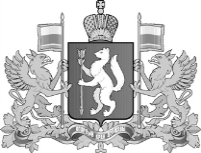 